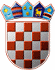                REPUBLIKA HRVATSKA
      KRAPINSKO-ZAGORSKA ŽUPANIJA       Upravni odjel za financije i proračun KLASA: 400-01/22-01/30URBROJ: 2140-07-22-1Krapina, 1. prosinca 2022.          ŽUPAN                                                                                             ŽUPANIJSKA SKUPŠTINAPREDMET:
   PRAVNI TEMELJ:                                  NADLEŽNOST ZADONOŠENJE:              Županijska skupština               PREDLAGATELJ:      ŽupanIZVJESTITELJ:          Nevenka Puljko v.d. pročelnika Upravnog odjela za financije i                                                      proračunOBRAZLOŽENJE:                   U skladu s člankom 45. Zakona o proračunu (“Narodne novine“, broj 144/21) i člankom 32. Statuta Krapinsko-zagorske županije (“Službeni glasnik Krapinsko-zagorske županije“, broj 13/01, 5/06, 14/09, 11/13, 13/18, 05/20, 10/21 i 15/21 – pročišćeni tekst) župan utvrđuje prijedlog III. izmjene i dopune proračuna Županije te ga podnosi Županijskoj skupštini na donošenje. Stoga predlažemo županu da prihvati Prijedlog III. izmjene i dopune Proračuna Krapinsko-zagorske županije za 2022. godinu  te da ga podnese Županijskoj skupštini na donošenje.U nastavku iznosimo obrazloženje Prijedloga III. izmjene i dopune Proračuna Krapinsko-zagorske županije za 2022. godinu.A)  PRIJEDLOG III. IZMJENE I DOPUNE  PRORAČUNA KRAPINSKO-ZAGORSKE ŽUPANIJE ZA 2022. GODINUIII. izmjeni  i dopuni Proračuna Krapinsko-zagorske županije za 2022. godinu pristupilo se prvenstveno iz sljedećih razloga:   Uplata sredstava Ministarstva poljoprivrede za sanaciju šteta od tučeKorekcija rashoda sukladno realizaciji provođenja projekata    Potreba za predfinanciranjem EU projekata za proračunske korisnikeIII. izmjenama i dopunama Proračuna za 2022. g. planira se Proračun u visini1.226.468.572,64 kn što je za 16.912.054,60 kn ili 1,01% više u odnosu na prethodni plan koji iznosi 1.209.556.518,04 kn. Navedeni Prijedlog III. izmjene i dopune Proračuna za 2022. g. obuhvaća prihode i primitke te rashode i izdatke Županije i njezinih proračunskih korisnika (osnovne i srednje škole, učenički domovi, zdravstvene ustanove, Zavod za prostorno uređenje, Javna ustanova za upravljanje zaštićenim dijelovima prirode, Zagorska razvojna agencija, Dom za žrtve nasilja u obitelji Novi početak).U nastavku se iznosi obrazloženje Prijedloga III. izmjene i dopune Proračuna Županije bez sredstava proračunskih korisnika. Dakle, dati će se obrazloženje za proračunska sredstva s kojima, u skladu s zakonskim propisima, Županija i raspolaže.Naime, vlastita sredstva proračunskih korisnika su namjenska i služe za pokriće redovnih rashoda poslovanja i nabave dugotrajne imovine (uglavnom se radi se o sredstvima HZZO-a i nadležnih ministarstava za plaće, troškove potrošnog materijala i energenata te u manjoj mjeri o ostalim namjenskim sredstvima). Proračun Županije ovom III. izmjenom predlaže se u iznosu od 252.030.168,33 kn što je za 16.537.929,86 kn ili 6 % manje u odnosu na prethodni plan koji iznosi 268.568.098,19 kn. Pregled promjena dan je u nastavku obrazloženja. Prihodi i primiciOvom izmjenom Proračuna, prihodi i primici Županije, uključujući i preneseni višak iz prethodnog razdoblja (30.274.203,00 kn) planirani su u iznosu od 252.030.168,33 kn što je za 16.537.929,86 kn ili 6 % manje od prethodnog plana koji iznosi 268.568.098,19 kn. U nastavku se daje pregled promjena na pozicijama prihoda i primitaka. Tako je došlo do promjene slijedećih prihoda odnosno primitaka:511.365,39 kn –opći prihodi i primici- povećanje510.634,61 kn- smanjenje ostali nespomenuti prihodi (dozvole, povrati)22.000,00 kn- povećanje naknada za promjenu namjene poljoprivrednog zemljišta u građevinsko1.000.000,00 kn – povećanje Beskamatni zajam – povrat poreza na dohodak31.800,00 kn –  donacije – smanjenje48.700,00 kn – posebne namjene - smanjenje45.000,00 kn – smanjenje lovozakupnina10.700,00 kn – smanjenje ostali nespomenuti prihodi7.000,00 kn – povećanje naknade od sklapanja braka3.356.300,00 kn – Ministarstvo povećanje 4.200,00 kn - smanjenje tekućih pomoći iz državnog proračuna, Školski medni dan6.197.500,00 kn – povećanje sanacija šteta od tuče91.000,00 kn – povećanje tekuće pomoći, Agencija za plaćanje u poljoprivredi (PDV) – Školska shema200.000,00 kn – povećanje sredstva za OŠ Budinščina - elektroinstalacije2.068.000,00 kn- smanjenje – energetska učinkovitost u školama1.060.000,00 kn – smanjenje – NBO SB Krapinske Toplice292.155,25 kn - Projekti EU- smanjenje250.000,00 kn – smanjenje - kapitalne pomoći – Veze prirode257.844,75 kn – povećanje – Poslovni anđeli100.000,00 kn – smanjenje – kapitalne pomoći SB Krapinske Toplice100.000,00 kn – smanjenje – kapitalne pomoći SB Stubičke Toplice100.000,00 kn – smanjenje – kapitalne pomoći ZEZ154.000,00 kn - JLS- smanjenje1.500,00 kn – smanjenje - tekuće pomoći – procjeniteljsko povjerenstvo15.000,00 kn – smanjenje -  tekuće pomoći – aplikacija za državnu maturu137.500,00 kn – smanjenje – tekuće pomoći za sportsku dvoranu OŠ Zlatar94.800,00 kn- Fond- povećanje25.200,00 kn – smanjenje - tekuće pomoći- e-bicikli120.000,00 kn povećanje – Plastic free19.415.832,00 kn- Ministarstvo –prijenos EU- smanjenje47.005,00 kn-  smanjenje sredstva za projekt Za mlade u Zagorju1.518.450,00 kn smanjenje – sredstva za projekt Baltazar 53.300,00 kn povećanje – sredstva za projekt Školska shema 4 1.118.700,00 kn smanjenje – sredstva za projekt Zalogajček 6357.700,00 kn povećanje – sredstva za projekt Zalogajček 71.152.400,00 kn povećanje – sredstva za projekt Baltazar 6138.000,00 kn povećanje – sredstva za projekt Receza120.000,00 kn povećanje – sredstva za projekt Školska shema 52.710.000,00 kn smanjenje – kapitalne pomoći NBO SB Krapinske Toplice3.772.075,00 kn smanjenje – kapitalne pomoći Novi početak1.700.000,00 kn povećanje – kapitalne pomoći rušenje i izgradnja PŠ Laz Bistrički1.244.000,00 kn smanjenje – kapitalne pomoći Abeceda prirode3.176.000,00 kn smanjenje – kapitalne pomoći obnova od potresa Dvorac Stubički Golubovec821.000,00 kn povećanje – kapitalne pomoći Mehanizam za oporavak i otpornost6.000.000,00 kn smanjenje – kapitalne pomoći – dvorana RCKTU4.915.900,00 kn smanjenje – kapitalne pomoći – energetska obnova škola2.000.000,00 kn smanjenje – kapitalne pomoći COO Krapinske Toplice806.102,00 kn smanjenje – projekt Hypokrat2.600.000,00 kn povećanje - Fond solidarnosti ŽUC1.400.000,00 kn povećanje - Fond solidarnosti Donja Stubica 55.000,00 kn povećanje - tekući prijenosi između proračunskih korisnika455.000,00 kn smanjenje - kapitalni prijenosi – SŠ Zabok2.557.908,00 kn smanjenje - kapitalne pomoći Hrvatske vode2.000.000,00 kn povećanje -  Primljeni krediti – revolving (SŠ Zabok)Rashodi i izdaciOvom izmjenom Proračuna, rashodi i izdaci  Županije,  planirani su u iznosu od 252.030.168,33 kn što je za 16.537.929,86 kn ili 6% manje od prethodnog plana koji iznosi 268.568.098,19 kn. OBRAZLOŽENJE REBALANSAU proračunu za 2022. godinu za provođenje Javnog poziva za dodjelu sredstava putem pokroviteljstva, financiranja manifestacija i drugih događanja od značaja za Krapinsko-zagorsku županiju bilo je planirano 125.000,00 kuna. S obzirom na specifičnost situacije tijekom 2022. godine - još uvijek aktualnu COVID-19 pandemiju, brojne manifestacije i druga događanja nisu bila održana, zbog čega Javni poziv nije bio proveden te shodno tome sredstva koja su bila planirana za tu namjenu nisu iskorištena.   OPIS AKTIVNOSTIKroz aktivnost za medije Krapinsko – zagorska županija podupire produkciju i emitiranja javnih medijskih sadržaja u nizu programskih područja usmjerenih na informiranje, edukaciju, kulturno obogaćivanje građana, kao i na afirmaciju ljudskih prava i rodne ravnopravnosti.  Naglasak je stavljen na suradnju s lokalnim medijima, s ciljem poticanja lokalne medijske scene i razvoja medijske kulture te bolje dostupnosti lokalnih informacija, uz osiguravanje pune, vjerodostojne, sveobuhvatne i relevantne informacije. Za protokol osiguravaju se sredstva za provođenje redovnih protokolarnih aktivnosti tijekom godine. Riječ je o obilježavanju raznih obljetnica i važnih povijesnih datuma, prijemima za građanke i građane - uspješne pojedince u polju sporta, znanosti, obrazovanja i kulture, učenice i učenike koji su ostvarili zapažene uspjehe na državnim natjecanjima, a ujedno i za organizaciju posjeta stranih i domaćih državnih delegacija. Ova aktivnost uključuje i provođenje  Javnog poziva za dodjelu sredstava putem pokroviteljstva, financiranja manifestacija i drugih događanja od značaja za Krapinsko-zagorsku županiju. OPĆI CILJInformiranje građanaPOSEBNI CILJPoticanja lokalne medijske scene i razvoja medijske kulture te bolje dostupnosti lokalnih informacija, uz osiguravanje pune, vjerodostojne, sveobuhvatne i relevantne informacije.ZAKONSKA OSNOVA ZA UVOĐENJE AKTIVNOSTI Zakon o medijima i Zakon o elektroničkim medijimaZakon o lokalnoj i područnoj (regionalnoj) samoupravi IZVORI FINANCIRANJAOpći prihodi i primiciISHODIŠTE I POKAZATELJI NA KOJIMA SE ZASNIVAJU IZRAČUNI I OCJENE POTREBNIH SREDSTAVA Ocjene potrebnih sredstava zasnivaju  se na osnovi izvršenja sredstava u prethodnom razdoblju te planiranih projekata usuglašenih sa financijskim pokazateljima  iskazanim u Uputama Upravnog odjela za financije za izradu proračuna Krapinsko-zagorske županije za razdoblje 2022.-2024. godina.POKAZATELJ USPJEŠNOSTI Transparentna informiranost građanaOBRAZLOŽENJE REBALANSAU okviru tekućeg projekta T103000 „Za mlade u Zagorju – djelujem i mijenjam“ radi se o preostalim sredstvima na projektu koji  je provodio Županijski savjet mladih u suradnji s tri srednje škole (Konjščina, Oroslavje i Pregrada) i Mrežom udruga „Zagor“ s ciljem promicanja aktivnog sudjelovanja mladih u demokratskim procesima te poticanja uključivanja mladih u dijalog s donositeljima odluka. Projekt je, temeljem Sporazuma o dodjeli bespovratnih sredstava 2019-1-HR01-KA347-060294, u cijelosti financiran u okviru programa Erasmus+. Pojedine planirane aktivnosti studijskih posjeta nisu ostvarene, što je zbog prepreka uslijed pandemije opravdano. Preostala sredstva projekta, nakon prihvaćenog završnog izvješća od strane Agencije za mobilnost i programe EU, planirana su za promociju projekta. Radi se o iznosu od 22.995,00 kuna.OPIS AKTIVNOSTI Projekt obuhvaća radionice za 60-tak učenika tri srednje škole, partnera na projektu: Upoznavanje sudionika/ca s projektom, Europska unija i Hrvatska, Ovlasti grada i županije, Proračun JLP(R)S, Simulacija sjednica gradskih vijeća te posjet Uredu EP u Hrvatskoj u Zagrebu, sudjelovanje na EYE 2021. u Strasbourgu te posjet Županiji i Hrvatskom saboru.OPĆI CILJ Opći cilj je  promicati aktivno sudjelovanje mladih u demokratskim procesimaPOSEBNI CILJEVI Osnažiti kapacitete mladih za aktivno sudjelovanje u procesima odlučivanjaInformirati i upoznati mlade s konceptom strukturiranog dijalogaPotaknuti i uključiti mlade u dijalog s donositeljima odlukaOrganizirati simulacije funkcioniranja demokratskih institucijaOmogućiti širenje i dostupnost rezultata procesa dijaloga s lokalne na nacionalnu i europsku razinuZAKONSKA OSNOVA ZA UVOĐENJE AKTIVNOSTI Zakon o savjetima mladihIZVORI FINANCIRANJAMinistarstvo – prijenos EUISHODIŠTE I POKAZATELJI NA KOJIMA SE ZASNIVAJU IZRAČUNI I OCJENA POTREBNIH SREDSTAVA Ocjena potrebnih sredstava temelje se na proračunu projekta.POKAZATELJ USPJEŠNOSTI Pokazatelj uspješnosti – učinka: postizanje veće zainteresiranosti mladih za aktivno sudjelovanje u procesima odlučivanja na razini ŽupanijePokazatelji  uspješnosti - rezultata u izvršavanju aktivnosti  je broj  učenika – aktivnih sudionika u aktivnostima projektaOBRAZLOŽENJE REBALANSASmanjena gospodarska aktivnost poduzetnika uslijed pandemije.Usluge promidžbe i informiranja koje podrazumijevaju izradu poslovnih promotivnih materijala o Krapinsko-zagorskoj županiji realizirane su u manjem obimu zbog malog broja održavanja različitih manifestacija uslijed pandemije. Vezano za isto, zbog manjeg interesa poduzetnika za gospodarske manifestacije i promidžbu kao i nastupi na Zagorskom gospodarskom zboru  na području KZŽ iste su provedene  u manjem broju od planiranog. Sajam poslova isto se nije održao koji provodio Hrvatski zavod za zapošljavanje – Podružnica Krapina.U skladu s iznijetim, III rebalansom Proračuna KZŽ za 2022. godinu potrebno je smanjiti iznos aktivnost Sajmovi i ostale promidžbene situacije  za 30.000,00 kn ili za 13,04 %.OPIS AKTIVNOSTI Sufinanciranje i plaćanje određenim ciljnim skupinama unutar SME sektora  na području Krapinsko-zagorske županije vezano za usluge  promidžbe i informiranje, sufinanciranje sajma poslova i Gospodarskog zbora KZŽ.OPĆI CILJ Učvrstiti poziciju malih i srednjih poduzetnika na tržištu.POSEBNI CILJEVI Nema.ZAKONSKA OSNOVA ZA UVOĐENJE AKTIVNOSTI Zakon o lokalnoj i područnoj (regionalnoj) samoupravi (NN 33/01, 60/01, 129/05, 109/07, 128/08, 36/09, 150/11, 144/12,19/13,137/15,123/17, 8/19, 144/20)Zakon o obrtu (NN 143/13, 129/19, 41/20)IZVORI FINANCIRANJAOpći prihodi i primici.ISHODIŠTE I POKAZATELJI NA KOJIMA SE ZASNIVAJU IZRAČUNI I OCJENE POTREBNIH SREDSTAVA Ocjene potrebnih sredstava zasnivaju se na osnovi izvršenja sredstava u prethodnom razdoblju i provedbe planiranih aktivnosti. RAZLOZI ODSTUPANJA OD PLANASmanjena gospodarska aktivnost poduzetnika uslijed pandemije.Usluge promidžbe i informiranja koje podrazumijevaju izradu poslovnih promotivnih materijala o Krapinsko-zagorskoj županiji realizirane su u manjem obimu zbog malog broja održavanja različitih manifestacija uslijed pandemije. Vezano za isto, zbog manjeg interesa poduzetnika za gospodarske manifestacije i promidžbu kao i nastupi na Zagorskom gospodarskom zboru  na području KZŽ iste su provedene  u manjem broju od planiranog. Sajam poslova isto se nije održao koji provodio Hrvatski zavod za zapošljavanje – Podružnica Krapina.U skladu s iznijetim, III rebalansom Proračuna KZŽ za 2022. godinu potrebno je smanjiti iznos aktivnost Sajmovi i ostale promidžbene situacije  za 30.000,00 kn ili za 13,04 %.POKAZATELJ USPJEŠNOSTI Pokazatelj uspješnosti – učinka: postupak sklapanja ugovora, plaćanje po ugovrima i narudžbenicama.  OBRAZLOŽENJE REBALANSANavedene aktivnosti realizirane su u manjim iznosima od planiranog zbog gospodarske krize uslijed povećanja cijena energenata i rasta inflacije te smanjenog ulaganja poduzetnika i obrtnika u opremu i izgradnju novih poslovnih prostora. U skladu s iznijetim, III. Izmjenom plana Proračuna KZŽ za 2022. godinu potrebno je smanjiti iznos aktivnost Unapređenje konkurentnosti za 520.000,00 kn ili za 8,53%:OPIS AKTIVNOSTI Sufinanciranje kamata na poduzetničke kredite, davanje potpora za obrtnička zanimanja, dodjela potpora poduzetnicima početnicima za zakup poslovnog prostora u Poslovno-tehnološkom inkubatoru KZŽ i u dvorcu Bračak. OPĆI CILJ Razvoj i povećanje konkurentnosti i produktivnosti SME sektoraPOSEBNI CILJEVI Omogućavanje lakšeg pristupa izvorima kapitala gospodarskim subjektimaPromocija obrta, strukovnih i deficitarnih zanimanja u obrtništvuPoticati poduzetnike kako bi što više nastupali na domaćim i međunarodnim sajmovimaCilj je da u prostoru u kojem su smještena stat-up tvrtke – dati pomoć u prostoru, infrastrukturi i stručnu pomoć kroz savjetodavne, konzultantske i administrativne uslugeZAKONSKA OSNOVA ZA UVOĐENJE AKTIVNOSTI Zakon o lokalnoj i područnoj (regionalnoj) samoupravi (NN 33/01, 60/01, 129/05, 109/07, 128/08, 36/09, 150/11, 144/12,19/13,137/15,123/17, 8/19, 144/20)Zakon o obrtu (NN 143/13, 129/19, 41/20)Zakon o državnim potporama (NN 47/14, 69/17)IZVORI FINANCIRANJAOpći prihodi i primiciISHODIŠTE I POKAZATELJI NA KOJIMA SE ZASNIVAJU IZRAČUNI I OCJENE POTREBNIH SREDSTAVA Ocjene potrebnih sredstava zasnivaju se na osnovi izvršenja sredstava u prethodnom razdoblju te planiranih sredstva po ugovorima u tekućem periodu.RAZLOZI ODSTUPANJA OD PLANANavedene aktivnosti realizirane su u manjim iznosima od planiranog zbog gospodarske krize uslijed  povećanja cijena energenata i rasta inflacije, te smanjenog ulaganja poduzetnika i obrtnika u opremu i izgradnju novih poslovnih prostora. U skladu s iznijetim, III rebalansom Proračuna KZŽ za 2022. godinu potrebno je smanjiti iznos aktivnost Unapređenje konkurentnosti  za 520.000 kn ili za 8,53 %.POKAZATELJ USPJEŠNOSTI Pokazatelj uspješnosti – učinka: postupak provedbe javnog natječaja, postupak sklapanja ugovora i isplate subvencije, postupak kontrole namjenskog korištenja sredstava.OBRAZLOŽENJE REBALANSAZa razliku od prijave projekta na javni poziv Fonda, kojim je bila predviđena nabava 15 električnih bicikala, realizirana je kupnja 10 električnih bicikala. Do smanjenja je došlo uslijed potrebe osiguranja dodatnih proračunskih sredstava za realizaciju prioritetnih aktivnosti čija se planirana vrijednost povećala prvenstveno uslijed posljedica poremećaja na tržištu domaće energije, građevinskih materijala i proizvoda, te posljedično svih usluga i radova.U skladu s iznijetim,  III rebalansom Proračuna KZŽ za 2022. godinu potrebno je smanjiti iznos aktivnost Energetska učinkovitost  na  38.300 kn ili za 4,2  %.OPIS AKTIVNOSTI Sredstva se odnose na neposredno sufinanciranje kupnje energetski učinkovitih vozila (električni bicikli) putem javnog poziva Fonda za zaštitu okoliša i energetsku učinkovitost. Električni bicikl je vozilo koje ima najmanje dva kotača i koje je opremljeno pedalama i pomoćnim električnim motorom čija najveća trajna snaga nije veća od 0,25 kW i koja se progresivno smanjuje do nule kad brzina dostigne 25 km/h, ili prije, ako vozač prestane pokretati pedale, sukladno Zakonu o sigurnosti prometa. Provedbom Krapinsko - zagorska županija kupila je 10 (deset) električnih bicikala.OPĆI CILJ Osigurati provedbu mjere TR-6 Integriranog nacionalnog energetskog i klimatskog plana Republike Hrvatske za razdoblje od 2021. – 2030. „Financijski poticaji za energetski učinkovita vozila“. Navedena mjera predstavlja alternativnu mjeru politike za postizanje dijela obveznog kumulativnog cilja ušteda energije u krajnjoj potrošnji energije.POSEBNI CILJEVI Povećanje udjela energetski učinkovitih vozila u ukupnom broju vozila u Republici Hrvatskoj za 0,01%. Očekivani učinci provedbe Poziva su ušteda energije od 0,01 PJ i smanjenje emisije CO2 od 379,05 tCO2.ZAKONSKA OSNOVA ZA UVOĐENJE AKTIVNOSTI Zakon o energetskoj učinkovitosti (NN 127/14, 116/18, 25/20, 32/21, 41/21), Zakon o promicanju čistih vozila u cestovnom prijevozu (NN 52/21), Zakon o sigurnosti prometa na cestama (NN 67/08, 48/10, 74/11, 80/13, 158/13, 92/14, 64/15, 108/17, 70/19, 42/20), Pravilnik o sustavu za praćenje, mjerenje i verifikaciju uštede energije (NN 98/21).IZVORI FINANCIRANJAOpći prihodi i primici i sredstva FOND-aISHODIŠTE I POKAZATELJI NA KOJIMA SE ZASNIVAJU IZRAČUNI I OCJENE POTREBNIH SREDSTAVA Ocjene potrebnih sredstava zasnivaju se na osnovu planiranih projekata usuglašenih sa financijskim pokazateljima iskazanim u Uputama Upravnog odjela za financije za izradu proračuna Krapinsko -zagorske županije za razdoblje 2021.-2023.godinaRAZLOZI ODSTUPANJA OD PLANAZa razliku od prijave projekta na javni poziv Fonda, kojim je bila predviđena nabava 15 električnih bicikala, realizirana je kupnja 10 električnih bicikala. Do smanjenja je došlo uslijed potrebe osiguranja dodatnih proračunskih sredstava za realizaciju prioritetnih aktivnosti čija se planirana vrijednost povećala prvenstveno uslijed posljedica poremećaja na tržištu domaće energije, građevinskih materijala i proizvoda, te posljedično svih usluga i radova.U skladu s iznijetim,  III rebalansom Proračuna KZŽ za 2022. godinu potrebno je smanjiti iznos aktivnost Energetska učinkovitost  na  38.300 kn ili za 4,2  %.POKAZATELJ USPJEŠNOSTI Pokazatelj uspješnosti  učinka: postupak provedbe javnog natječaja, postupak sklapanja ugovora i isplate subvencije, postupak kontrole namjenskog korištenja sredstava.OBRAZLOŽENJE REBALANSAUsklađivanje prihodovne i rashodovne strane proračuna sukladno trenutnom statusu i dinamici  realizacije projekta, predviđene aktivnosti se troškovno prelaze u narednu godinuU skladu s iznijetim,  III rebalansom Proračuna KZŽ za 2022. godinu potrebno je smanjiti iznos Kapitalni projekt Hypokrat  na  855.702,42 KN ili za 69,39  %.OPIS AKTIVNOSTI Sredstva se odnose na provedbu Projekta „Hidro-termalni potencijal Krapinskih Toplica“ koji se financira iz EGP financijskog mehanizma za razdoblje od 2014.-2021. u okviru provedbe Programa "Energija i klimatske promjene“. OPĆI CILJ Opisati i kvantificirati geotermalni potencijal na području Općine Krapinske Toplice te izraditi tehničku i projektnu dokumentaciju u svrhu poboljšanja energetske učinkovitosti i povećanja proizvodnje obnovljive energijePOSEBNI CILJEVI Imati vlastitu energijugrijati 60.000 m² stambenog prostora u K. Toplicamagrijati 20.000 m² stakleničkog prostora za naprednu poljoprivrednu proizvodnju u K. Toplicamagrijati na toplu vodu Specijalnu bolnicu u K. ToplicamaZAKONSKA OSNOVA ZA UVOĐENJE AKTIVNOSTI Zakon o energetskoj učinkovitosti (NN 127/14, 116/18, 25/20, 32/21, 41/21)Zakon o potvrđivanju Memoranduma o suglasnosti o provedbi EGP financijskog mehanizma 2014.-2021. između Islanda, Kneževine Lihtenštajna, Kraljevine Norveške i Republike Hrvatske (NN 7/18)IZVORI FINANCIRANJAOpći prihodi i primici i sredstva EGP financijskog mehanizmaISHODIŠTE I POKAZATELJI NA KOJIMA SE ZASNIVAJU IZRAČUNI I OCJENE POTREBNIH SREDSTAVA Ocjene potrebnih sredstava zasnivaju se na osnovu planiranih projekata usuglašenih sa financijskim pokazateljima iskazanim u Uputama Upravnog odjela za financije za izradu proračuna Krapinsko -zagorske županije za razdoblje 2021.-2023.godina.RAZLOZI ODSTUPANJA OD PLANAUsklađivanje prihodovne i rashodovne strane proračuna sukladno trenutnom statusu i dinamici  realizacije projekta, predviđene aktivnosti se troškovno prelaze u narednu godinuU skladu s iznijetim,  III rebalansom Proračuna KZŽ za 2022. godinu potrebno je smanjiti iznos Kapitalni projekt Hypokrat  na  855.702,42 KN ili za 69,39  %.POKAZATELJ USPJEŠNOSTI Pokazatelj uspješnosti  učinka: sklopljen ugovor o partnerstvu, postupci provedbe javnih natječaja, postupci sklapanja ugovora i isplate subvencije, postupak izvještavanja - prvo izvještajno razdoblje, postupak kontrole namjenskog korištenja sredstava.OBRAZLOŽENJE REBALANSAOdržavanje i upravljanje infrastrukturom obuhvaća i dodatne i nepredviđene troškove. U drugoj polovici 2022. godine nastali su dodatni troškovi održavanja koji se odnose na: dodatno opremanje coworking prostora, ugradnja pametnih brava na prostor coworkinga, popravak klima i punjenje klima, popravak videonadzora te dodatni popravak kompresorske stanice (zamjena filtera nakon dvije godine). Zbog povećanja cijene energenata, potrebno je osigurati i dodatna sredstva za pokrivanje razlike planiranog i realiziranog prema novoj cijeni električne energije i plina. U skladu s iznijetim,  III rebalansom Proračuna KZŽ za 2022. godinu potrebno je povećati iznos tekući projekt – Upravljanje Poslovno tehnološkim inkubatorom za 181.250,00 kn ili za 23,39 %.OPIS AKTIVNOSTI Tehničko i tehnološko upravljanje objektom, održavanje objektaPriprema natječaja za slobodne inkubacijske prostorePriprema i provedba edukacijskih programaKomunikacija sa zakupnicima prostora te podrška rastu i razvoju stanaraOPĆI CILJ Stvaranje organiziranog sustava usluge s ciljem podrške novoosnovanim poduzećima. POSEBNI CILJEVI uvođenje širokog spektara usluga, kao što su menadžment savjetovanje, pristup financijama, tehnička pomoć i pristup zajedničkoj opremi u inkubatoru, povoljni i fleksibilni zakupi, te mogućnost proširenja prostora prema potrebipriprema i provedba inovativnih programa podrške za novoosnovana poduzeća i poduzeća u fazi rasta i razvojapovezivanje obrazovnog sustava s novoosnovanim poduzećima s ciljem stvaranja novih tehnologija, proizvoda i usluga.ZAKONSKA OSNOVA ZA UVOĐENJE AKTIVNOSTI Zakon o unapređenju poduzetničke potporne infrastruktureIZVORI FINANCIRANJAOpći prihodi i primiciISHODIŠTE I POKAZATELJI NA KOJIMA SE ZASNIVAJU IZRAČUNI I OCJENE POTREBNIH SREDSTAVA Ocjene potrebnih sredstava zasnivaju se na osnovi izvršenja sredstava u prethodnom razdoblju te planiranih aktivnosti zadanih Planom rada Poduzetničkog centra te Planom upravljanja Poslovno-tehnološkog inkubatora, a u skladu s tržišnim uvjetima poslovanja. RAZLOZI ODSTUPANJA OD PLANAOdržavanje i upravljanje infrastrukturom obuhvaća i dodatne i nepredviđene troškove. U drugoj polovici 2022. godine nastali su dodatni troškovi održavanja koji se odnose na: dodatno opremanje coworking prostora, ugradnja pametnih brava na prostor coworkinga, popravak klima i punjenje klima, popravak videonadzora te dodatni popravak kompresorske stanice (zamjena filtera nakon dvije godine). Zbog povećanja cijene energenata, potrebno je osigurati i dodatna sredstva za pokrivanje razlike planiranog i realiziranog prema novoj cijeni električne energije i plina. U skladu s iznijetim,  III rebalansom Proračuna KZŽ za 2022. godinu potrebno je povećati iznos tekući projekt – Upravljanje Poslovno tehnološkim inkubatorom za 181.250,00 kn ili za 23,39 %.POKAZATELJ USPJEŠNOSTI Pokazatelj uspješnosti – učinka: broj zaposlenih u trvtkama/obrtima koji rade unutar Poslovno tehnološkog inkubatoraPokazatelji  uspješnosti – rezultata: broj inkubiranih tvrtki, broj sudionika programaOBRAZLOŽENJE REBALANSASukladno provedbi projekta došlo je do pozitivnog odstupanja planiranih aktivnosti koje se odnose na: troškove osoblja – vlastiti izvor, troškovi osoblja – EU izvor, povećanja u smislu prijenosa sredstava partnerima na projektu: FEELSGOOD, HUP, PC KZŽ, ZARA.U skladu s iznijetim,  III rebalansom Proračuna KZŽ za 2022. godinu potrebno je povećati iznos tekući projekt – Uspostava fonda za poslovne anđele  za 98.060,23 kn ili za 9,08%OPIS AKTIVNOSTI Edukacija start-up-ova za društveni učinakEdukacija investitoraOrganizacija konferencija i studijskih putovanjaPriprema investicijskih podloga za novi financijski instrumentOPĆI CILJ Stvaranje sustava koji povezuje poslovne anđele, institucionalne ulagače i organizacije za poduzetničku potporu u inovativne akcije za razvoj alternativnog tržišta kapitala s ciljem usmjeravanja na ulaganja s društvenim učinkom.POSEBNI CILJEVI Stvaranje novog financijskog mehanizma za podršku društvenim poduzetnicimaPoticanje svjesnosti ulagača o društvenom učinkuStvaranje potpornog ekosustava za novoosnovane tvrtke koje uz profit generiraju i društveni učinakZAKONSKA OSNOVA ZA UVOĐENJE AKTIVNOSTI Zakon o unapređenju poduzetničke potporne infrastruktureIZVORI FINANCIRANJAOpći prihodi i primici, projekti EUISHODIŠTE I POKAZATELJI NA KOJIMA SE ZASNIVAJU IZRAČUNI I OCJENE POTREBNIH SREDSTAVA Ocjene potrebnih sredstava zasnivaju se na osnovi Ugovora o dodjeli bespovratnih sredstava za provođenje projekta Business Angels Impact Fund, EaSI program Europske komisije, aktivnosti projekta i proračun projekta. RAZLOZI ODSTUPANJA OD PLANASukladno provedbi projekta došlo je do pozitivnog odstupanja planiranih aktivnosti koje se odnose na: troškove osoblja – vlastiti izvor, troškovi osoblja – EU izvor, povećanja u smislu prijenosa sredstava partnerima na projektu: FEELSGOOD, HUP, PC KZŽ, ZARA.U skladu s iznijetim,  III rebalansom Proračuna KZŽ za 2022. godinu potrebno je povećati iznos tekući projekt – Uspostava fonda za poslovne anđele  za 98.060,23 kn ili za 9,08%POKAZATELJ USPJEŠNOSTI Pokazatelj uspješnosti – učinka: izrađeni eduaktivni materijali za novoosnovana poduzeća i za investitore, broj tvrtki u programu, broj investitora, uspostavljen mehanizam za financiranjeOBRAZLOŽENJE REBALANSAU II. Izmjenama financijskog plana Zagorske razvojne agencije, dolazi do smanjenja ukupnog obujma plana na prihodovnoj i rashodovnoj strani za 7%. Do smanjenja plana dolazi na svim izvorima pomoći, dok se istovremeno povećava iznos ukupnih prihoda i rashoda na izvoru 1.1. – Opći prihodi i primici, tj. iznos sredstava županijskog proračuna za gotovo 7%.Do opisane situacije dolazi zbog promjene u dinamici provedbe EU projekata Znanjem za europsko zajedništvo – ZEZ II i projekta CRO-SI-SAFE.Projekt ZEZ II ima značajni utjecaj na ukupno poslovanje Ustanove jer se kroz aktivnosti tog projekta financira veliki dio njezinog ukupnog poslovanja. Svaka promjena u dinamici provedbe tog projekta ima direktan utjecaj na poslovanje Ustanove. U planu za 2022. godinu planirano je popunjavanje upražnjenih radnih mjesta koja su vezana uz provedbu aktivnosti navedenog projekta. No zbog nedostatne i neadekvatne ponude na tržištu rada, u 2022. godini, unatoč provedenim natječajima, do popunjavanja radnih mjesta nije došlo. Posljedično tome, smanjuju se panirani troškovi osoblja, a nastavno na to i ukupan iznos planiranih troškova vanjskihusluga na provedbi projekta, koji se računa u omjeru 40% od troškova osoblja. Ukupno smanjenje troškova po projektu ZEZ II iznosi 592.562 kn.Projekt CRO-SI-SAFE utječe na poslovanje Ustanove na troškovnoj strani kroz smanjenje planiranih troškova za 96.948 kn i to iz razloga što su pojedine aktivnosti planirane za provedbu u 2022. godini, zbog provedbe postupaka nabave prebačene na provedbu u 2023. godinu. Troškovi poslovanja koji se financiraju iz nadležnog proračuna, povećani su za 139.243 kn i to iz dva razloga. Prvi razloga je u tome što je smanjen obim mogućih troškova vanjskih usluga na projektu ZEZ II iz kojih se financiraju režijski troškovi ustanove te je određeni dio tih troškova  prebačeni na financiranje iz sredstava županijskog proračuna. Također, zbog izmjena u limitima neoporezivih naknada koje je omogućio zakonodavac početkom listopada 2022. godine, povećavaju se troškovi neoporezivih naknada što dovodi do povećanja planiranih sredstava iz izvora 1.1. opći prihodi i primici. Prihodovna strana financijskog plana, prati opisane promjene rashodovne strane. U skladu s iznijetim,  III rebalansom Proračuna KZŽ za 2022. godinu potrebno je povećati iznos program ZARA  za  97.231,10 kn ili za 6,78 %.OPIS AKTIVNOSTI Izrada sektorskih akata strateškog planiranja i praćenje njihove provedbe (strategije, akcijski planovi, okvirni programi i sl. u pojedinim sektorima)Koordiniranje regionalne i lokalne razine u provedbi akata strateškog planiranjaOsposobljavanje javnih djelatnika na regionalnoj i lokalnoj razini za provođenje akata strateškog planiranjaUnaprijediti centar regionalnog razvoja u Zagorskoj razvojnoj agenciji prema think-tank organizacijskom pristupuKoordinirati provedbu projekata održivog razvoja Krapinsko-zagorske županijePružanje podrške u pripremi razvojnih projekata na regionalnoj i
lokalnoj razini (izrada projektno-tehničke dokumentacije, izrada studija izvedivosti i sl.)Jačanje kapaciteta za strateško planiranje, upravljanje razvojem i korištenjem sredstava iz ESI fondova i drugih programa unije kroz edukacije (on-line i/ili on-site), organiziranje informativnih radionica, panel diskusija, izradu brošura i sl.ZAKONSKA OSNOVA ZA UVOĐENJE AKTIVNOSTI Zakon o regionalnom razvoju Republike Hrvatske (NN 147/14, 123/17, 118/18)IZVORI FINANCIRANJA: Opći prihodi i primici, Ministarstvo PK, Projekti EU PK, Ministarstvo prijenos EU PKISHODIŠTE I POKAZATELJI NA KOJIMA SE ZASNIVAJU IZRAČUNI I OCJENE POTREBNIH SREDSTAVA Ocjene potrebnih sredstava zasnivaju se na osnovi izvršenja sredstava u prethodnom razdoblju te na temelju budžeta planiranih projekata usuglašenih sa financijskim pokazateljima  iskazanim u Uputama Upravnog odjela za financije za izradu proračuna Krapinsko-zagorske županije za razdoblje 2022.-2024.godina.RAZLOZI ODSTUPANJA / IZMJENE PLANAU II. Izmjenama financijskog plana Zagorske razvojne agencije, dolazi do smanjenja ukupnog obujma plana na prihodovnoj i rashodovnoj strani za 7%. Do smanjenja plana dolazi na svim izvorima pomoći, dok se istovremeno povećava iznos ukupnih prihoda i rashoda na izvoru 1.1. – Opći prihodi i primici, tj. iznos sredstava županijskog proračuna za gotovo 7%.Do opisane situacije dolazi zbog promjene u dinamici provedbe EU projekata Znanjem za europsko zajedništvo – ZEZ II i projekta CRO-SI-SAFE.Projekt ZEZ II ima značajni utjecaj na ukupno poslovanje Ustanove jer se kroz aktivnosti tog projekta financira veliki dio njezinog ukupnog poslovanja. Svaka promjena u dinamici provedbe tog projekta ima direktan utjecaj na poslovanje Ustanove. U planu za 2022. godinu planirano je popunjavanje upražnjenih radnih mjesta koja su vezana uz provedbu aktivnosti navedenog projekta. No zbog nedostatne i neadekvatne ponude na tržištu rada, u 2022. godini, unatoč provedenim natječajima, do popunjavanja radnih mjesta nije došlo. Posljedično tome, smanjuju se panirani troškovi osoblja, a nastavno na to i ukupan iznos planiranih troškova vanjskihusluga na provedbi projekta, koji se računa u omjeru 40% od troškova osoblja. Ukupno smanjenje troškova po projektu ZEZ II iznosi 592.562 kn.Projekt CRO-SI-SAFE utječe na poslovanje Ustanove na troškovnoj strani kroz smanjenje planiranih troškova za 96.948 kn i to iz razloga što su pojedine aktivnosti planirane za provedbu u 2022. godini, zbog provedbe postupaka nabave prebačene na provedbu u 2023. godinu. Troškovi poslovanja koji se financiraju iz nadležnog proračuna, povećani su za 139.243 kn i to iz dva razloga. Prvi razloga je u tome što je smanjen obim mogućih troškova vanjskih usluga na projektu ZEZ II iz kojih se financiraju režijski troškovi ustanove te je određeni dio tih troškova  prebačeni na financiranje iz sredstava županijskog proračuna. Također, zbog izmjena u limitima neoporezivih naknada koje je omogućio zakonodavac početkom listopada 2022. godine, povećavaju se troškovi neoporezivih naknada što dovodi do povećanja planiranih sredstava iz izvora 1.1. opći prihodi i primici. Prihodovna strana financijskog plana, prati opisane promjene rashodovne strane. U skladu s iznijetim,  III rebalansom Proračuna KZŽ za 2022. godinu potrebno je povećati iznos program ZARA  za  97.231,10 kn ili za 6,78 %.POKAZATELJ USPJEŠNOSTI Plan razvoja Krapinsko-zagorske županije do 2027. godine
     - Izrađeno izvješće o provedbi Plana razvoja
     - Aktualiziran status strateških projekata
Izrada sektorskih strateških dokumenata
     - Akcijski planovi usvojeni od strane Krapinsko-zagorske županije
     - Izrađen provedbeni okvir za strateške dokumente
     - Izrađena Strategija Urbane aglomeracije Zagreb
     - Izrađena strategija urbanog područja Krapina
     - Pripremljeni prijedlozi javnih poziva za dodjelu sredstava Krapinsko-zagorske županije
Praćenje provedbe strateških dokumenata
     - Izvješća usvojena od nadležnih tijela
Strateški laboratorij
     - 1 newsletter kvartalno
Partnersko vijeće za tržište rada Krapinsko-zagorske županije
     - Godišnji plan rada, Izvješće o radu za prethodnu godinu; Nacrt projektnog prijedloga
Koordinacija provedbe Razvojnog sporazuma
     - praćenje projektnih prijedloga 
Uspostava sustava za provedbu ITU MEHANIZMA
     - akcijski plan za provedbu ITU mehanizam
Priprema projekata za financiranje u okviru ESI fondova, u okviru programa Europske unije te u okviru nacionalnih natječaja
     - broj pripremljenih projekata; broj prijavljenih projekata
Praćenje provedbe projekata čija se provedba financira  u okviru ESI fondova, u okviru programa Europske unije te u okviru nacionalnih natječaja
     - broj projekata u provedbi;  broj provedenih projekata
Edukacija dionika javnog sektora
     - broj polaznika edukacija
Edukacije djelatnika Zagorske razvojne agencije
     - broj izvršenih sati edukacijeOBRAZLOŽENJE REBALANSAPojedinačna odstupanja od plana odnose se na troškove  el.en.TIC, usluge telefona TIC,  održavanje sustava TIC-a i rezultat su skraćivanja radnog vremena uslijed smanjene posjećenosti Outlet Centru Roses.,zbog pandemije Covid -19 . Na području Krapinsko – zagorske županije trenutno je 10 biciklističkih odmorišta koja iziskuju redovito/izvanredno održavanjeU skladu s iznijetim,  III rebalansom Proračuna KZŽ za 2022. godinu potrebno je smanjiti iznos program Razvoj turizma KZŽ  za  47.000,00 kn ili za  2,77 %.OPIS AKTIVNOSTI -  Sufinanciranje rada županijske turističke zajednice, sufinanciranje promocije destinacije Bajka na dlanu( kroz sve vrste promotivnih kanala na domaćem i najznačajnijim emitivnim tržištima), sufinanciranje unapređenja proizvoda kroz selektivne oblike turizma, sufinanciranje edukacija stručnog osposobljavanja radnika i ciljane edukacije za privatni turistički sektor(mali obiteljski iznajmljivači, tečajevi za sommeliere,...) te sufinanciranje sajamskih nastupa i posebnih turističkih prezentacija.- Financiranje troškova najma, režijskih troškova i troškova održavanja TIC-a Sveti Križ Začretje.- Provedba Master plana - Sufinanciranje biciklističkih odmorištaOPĆI CILJ Brendiranje destinacije Bajka na dlanu kao najjače kontinentalne turističke destinacije (izuzev grada Zagreba), destinacije poželjne za "odmor duše i tijela" na domaćem turističkom tržištu te na najznačajnijim emitivnim tržištima uz poseban fokus na tržišta koja pokazuju potencijalni rast.Održavanje/razvoj  biciklističkih odmorišta na području Krapinsko – zagorske županije. Biciklizam je jedan od sastavnih dijelova ukupne turističke ponude Krapinsko – zagorske županije, koju se promovira kroz projekt „Bajka na dlanu“, koji je koncipiran prema  ideji  razvoja i promocije Krapinsko-zagorske županije kao jedinstvene prepoznatljive turističke regije te tako nastoji  privući pažnju budućih  posjetitelja i komunicirati Zagorje kao poželjno i privlačno odredište.   POSEBNI CILJEVI porast turističkih dolazaka i noćenja, porast broja stranih gostijujače usmjeravanje ponude prema emitivnim tržištima, produljenje prosječne dužine boravka turistapovećanje obujma turističkog prometa te maksimalno izjednačavanje broja dolazaka i noćenja kroz svih 12 mjeseci u godini na razini ljetnih mjeseci što duže zadržavanje "tranzitnih" gostiju tijekom ljetnih mjeseci te animiranje na ponovni dolazak u destinaciju kroz cijelu godinu kroz bogatu i sadržajnu ponudu dodatnih sadržajaZAKONSKA OSNOVA ZA UVOĐENJE AKTIVNOSTI Zakon o lokalnoj i područnoj (regionalnoj) samoupravi,  Zakon o turističkim zajednicama i promicanju hrvatskog turizma IZVORI FINANCIRANJAOpći prihodi i primiciISHODIŠTE I POKAZATELJI NA KOJIMA SE ZASNIVAJU IZRAČUNI I OCJENE POTREBNIH SREDSTAVA Ocjene potrebnih sredstava zasnivaju se na osnovi izvršenja sredstava u prethodnom razdoblju te planiranih projekata usuglašenih na Tijelima turističke zajednice Krapinsko-zagorske županije.Na području Krapinsko – zagorske županije trenutno je 10 biciklističkih odmorišta koja iziskuju redovito/izvanredno održavanjeRAZLOZI ODSTUPANJA OD PLANAPojedinačna odstupanja od plana odnose se na troškove  el.en.TIC, usluge telefona TIC,  održavanje sustava TIC-a i rezultat su skraćivanja radnog vremena uslijed smanjene posjećenosti Outlet Centru Roses.,zbog pandemije Covid -19 .U skladu s iznijetim,  III rebalansom Proračuna KZŽ za 2022. godinu potrebno je smanjiti iznos program Razvoj turizma KZŽ  za  47.000,00 kn ili za  2,77 %.POKAZATELJ USPJEŠNOSTI Postojeća odmorišta su u funkciji. Kontinuirani porast broja dolazaka i noćenja s izrazitim povećanjem broja dolazaka i noćenja inozemnih gostiju ( u strukturi gostiju u predkoronskom razdoblju inozemni gosti su zastupljeni u dolascima i noćenjima s 48% u odnosu na ukupno ostvarene turističke rezultate.Značajno povećanje broja smještajnih kapaciteta u obiteljskom smještaju. Razvoj infrastrukture usmjerene aktivnom odmoru ( biciklističke i konjičke staze) .PROMETOBRAZLOŽENJE REBALANSAZbog neusklađenosti s  zakonskom regulativom  EU  na temelju kojih bi se mogli sklopiti ugovori o javnoj usluzi krenulo se izradom Studije opravdanosti sufinanciranja javnog linijskog prijevoza („Mreža linija“). U skladu s iznijetim  u proračunu za 2022. godinu potrebno je smanjiti pozicije za izradu „Mreže linija“ za 554.600,00 kuna za  48,54%.OPIS AKTIVNOSTI Sufinanciranje javno linijskog prijevoza radi bolje prometne povezanosti. OPĆI CILJ Ova aktivnost obuhvaća i provedbu novog Zakona o prijevozu u cestovnom prometu koji predviđa drugačiji način organizacije javnog linijskog prijevoza putnika. Cilj tog programa je poboljšanje i podizanje razine kvalitete cestovne infrastrukture radi postizanja uravnoteženog razvoja.POSEBNI CILJEVI Javni linijski prijevoz putnika više se neće obavljati temeljem dozvola (nakon provedenog postupka usklađivanja voznih redova u županijskim komorama), već će se isti obavljati temeljem ugovora o javnoj usluzi (dalje u tekstu: PSO ugovori). izrada projektne dokumentacije, na temelju analize prijevozne potražnje, te analize prijevozne potražnje drugih prometnih grana. Nakon izrade Studije opravdanosti sufinanciranja javnog linijskog prijevoza („Mreža linija“), a nakon provedenog postupka javnog natječaja, sklopili bi se PSO ugovori. ZAKONSKA OSNOVA ZA UVOĐENJE AKTIVNOSTI  Zakona o prijevozu u cestovnom prometu (N.N. 89/21 )Pravilnik o prometnim znakovima, signalizaciji i opremi na cestama (NN 33/05)IZVORI FINANCIRANJAOpći prihodi i primiciISHODIŠTE I POKAZATELJI NA KOJIMA SE ZASNIVAJU IZRAČUNI I OCJENE POTREBNIH SREDSTAVA Prije postupka sklapanja PSO ugovora potrebno je izraditi projektnu dokumentaciju, na temelju analize prijevozne potražnje, te analize prijevozne potražnje drugih prometnih grana. Nakon izrade Studije opravdanosti sufinanciranja javnog linijskog prijevoza („Mreža linija“), a nakon provedenog postupka javnog natječaja, sklopili bi se PSO ugovori.RAZLOZI ODSTUPANJA OD PLANAZbog neusklađenosti s  zakonskom regulativom  EU  na temelju kojih bi se mogli sklopiti ugovori o javnoj usluzi krenulo se izradom Studije opravdanosti sufinanciranja javnog linijskog prijevoza („Mreža linija“). U skladu s iznijetim  u proračunu za 2022. godinu potrebno je smanjiti pozicije za izradu „Mreže linija“ za 554.600,00 kuna za  48,54%.POKAZATELJ USPJEŠNOSTI Pokazatelj uspješnosti – učinka: povećanje prometne dostupnosti, kao i podizanje sigurnosti svih sudionika u prometu. Razvoj prometne infrastrukture i unaprjeđenje prometne povezanostiOBRAZLOŽENJE REBALANSAZbog zatvaranja aerodroma Lučkog i povećanim brojem prometom na  aerodroma LDZK od strane korisnika tj., povećanim brojem naleta  letjelica  došlo je do povećanje troškova tekućeg i investicijskog održavanja objekata komunalne infrastrukture , uzletno sletne staze i signalizacije što iziskuje dodatno povećanje sredstva sredstava za 20.000,00 kuna  odnosno 20%.OPIS AKTIVNOSTI  Razvoj zračne infrastrukture i unaprjeđenje prometne povezanosti .OPĆI CILJ Cilj ovog programa je da kroz sve ove godine osigura prometno-tehničku infrastrukturu, učinkovito i organizacijsko upravljanje aerodroma kako bi svi korisnici bili zadovoljni, te razvoj aerodroma kao osnovnog objekta koji će okupljati i usmjeravati zainteresirane skupine u gospodarstvu, turizmu i prometu te na taj način  promovirati Županiju.POSEBNI CILJEVI Promocija  nove sportske grane – zrakoplovstvaUspostava suradnje sa drugim aerodromima u regiji kao i pružanje usluge obavljanja granične policije za strane letjeliceReprezentativna promocija regionalne i nacionalne turističke ponude. Promocija Županije i grada Zaboka  kao destinacije kontinentalnog turizma. Unapređenje prometne povezanosti i poticanje održive mobilnosti,Povećanje prometne dostupnostiZAKONSKA OSNOVA ZA UVOĐENJE AKTIVNOSTI Zakona o zračnom prometu („Narodne novine“, broj: 69/09, 84/11, 54/13, 127/13 i 92/14), Pravilnika o letenju zrakoplova („Narodne novine“, broj: 32/18) Pravilnika o aerodromima („Narodne novine“, broj 100/19, 47/2022) Pravilniku o spasilačko vatrogasnoj zaštiti na aerodromu („Narodne novine“, broj: 49/19) Pravilnik o gradnji i postavljanju zrakoplovnih prepreka („Narodne novine“, broj 100/19)Pravilnik o održavanju i pregledanju aerodroma te mjerama potrebnima za njegovu sigurnu uporabu („Narodne novine“, br. 65/05)Pravilnik o izdavanju svjedodžbe aerodromima i odobrenja za uporabu aerodroma(„Narodne novine“, br. 14/16)IZVORI FINANCIRANJAOpći prihodi i primici, kapitalne pomoćiISHODIŠTE I POKAZATELJI NA KOJIMA SE ZASNIVAJU IZRAČUNI I OCJENE POTREBNIH SREDSTAVA Ocjene potrebnih sredstava zasnivaju se na osnovi izvršenja sredstava u prethodnom razdoblju te planiranih projekata usuglašenih sa financijskim pokazateljima  iskazanim u Uputama Upravnog odjela za financije za izradu proračuna Krapinsko zagorske županije za razdoblje 2021.-2023.godina.RAZLOZI ODSTUPANJA OD PLANAZbog zatvaranja aerodroma Lučkog i povećanim brojem prometom na  aerodroma LDZK od strane korisnika tj., povećanim brojem naleta  letjelica  došlo je do povećanje troškova tekućeg i investicijskog održavanja objekata komunalne infrastrukture , uzletno sletne staze i signalizacije što iziskuje dodatno povećanje sredstva sredstava za 20.000,00 kuna  odnosno 20%.POKAZATELJ USPJEŠNOSTI Pokazatelj uspješnosti – učinka: povećanje prometne dostupnosti, kao i podizanje sigurnosti svih sudionika u prometu. Razvoj prometne infrastrukture i unaprjeđenje prometne povezanostiUnapređenje prometne povezanosti i poticanje održive mobilnosti.OBRAZLOŽENJE REBALANSAVezano uz realizaciju sredstava na poziciji namijenjenoj tekućem poslovanju, realizirani iznos je u skladu sa iznosom navedenim Ugovorom o sufinanciranju realizacije Plan poslovanja Društva za 2022. godinu, te se ukazala potreba za smanjenjem sredstava. za 68.070,00 kuna  odnosno 27,44%.OPIS AKTIVNOSTI Radi realizacije projekata vezanih uz uspostavu integriranog prijevoza putnika, osnovano je društvo IPZP d.o.o., a osnivači istog su Grad Zagreb, Zagrebačka županija i Krapinsko-zagorska županija OPĆI CILJ Održivost sustava javnog prijevoza putnikapoboljšati prometnu dostupnost kompletnog područja koje obuhvaća Master plan razvojem učinkovitog i održivog prometnog sustava,omogućiti veću mobilnost građana upotrebom prometnih oblika koji su ekološki, energetski i ekonomski prihvatljivi za okoliš i stanovništvo,integrirati prometne podsustave kroz institucionalna, organizacijska i infrastrukturna poboljšanja, s posebnim naglaskom na integraciju sustava javnog prijevoza,povećati sigurnost u prometusmanjiti emisiju CO₂ i očuvanje okolišaPOSEBNI CILJEVI usklađeno (optimalno) vođenje linija javnog prijevoza putnika, usklađena tarifna politika, usklađeni iznosi subvencija, jedinstveni sustav naplate, jedinstveni sustav informiranja putnika, usklađeni model raspodjele prihoda, ZAKONSKA OSNOVA ZA UVOĐENJE AKTIVNOSTI Zakon o prijevozu u cestovnom prometu (NN 41/18, 98/19, 30/21 i 89/21)IZVORI FINANCIRANJAOpći prihodi i primici, kapitalne pomoćiISHODIŠTE I POKAZATELJI NA KOJIMA SE ZASNIVAJU IZRAČUNI I OCJENE POTREBNIH SREDSTAVA Ocjene potrebnih sredstava zasnivaju se na osnovi izvršenja sredstava u prethodnom razdoblju te planiranih projekata usuglašenih sa financijskim pokazateljima  iskazanim u Uputama Upravnog odjela za financije za izradu proračuna Krapinsko zagorske županije za razdoblje 2021.-2023.godina.RAZLOZI ODSTUPANJA OD PLANAVezano uz realizaciju sredstava na poziciji namijenjenoj tekućem poslovanju, realizirani iznos je u skladu sa iznosom navedenim Ugovorom o sufinanciranju realizacije Plan poslovanja Društva za 2022. godinu, te se ukazala potreba za smanjenjem sredstava. za 68.070,00 kuna  odnosno 27,44%.POKAZATELJ USPJEŠNOSTI Pokazatelj uspješnosti – učinka:završetak izrade potrebne projektno-studijske dokumentacije, izrada koje je preduvjet za ostvarivanje mogućnosti dobivanja bespovratnih sredstava iz EU fondovaOBRAZLOŽENJE REBALANSAU financiranju projekata planirano  je sufinanciranje od strane  EU fondova, te je odstupanje od planirane dinamike realizacije aktivnosti uvjetovano nemogućnošću apliciranja na programe EU fondova radi dobivanja bespovratnih sredstava,  s obzirom da se raspis poziva očekuje početkom 2023. godine, odnosno u 2022. godini nije bilo otvorenih natječaja iz višegodišnjeg financijskog okvira za razdoblje 2021. – 2027  te se ukazala potreba za smanjenjem sredstava za 200.000,00 kuna odnosno za 69,96 %.OPIS AKTIVNOSTI Radi realizacije projekata vezanih uz uspostavu integriranog prijevoza putnika, osnovano je društvo IPZP d.o.o., a osnivači istog su Grad Zagreb, Zagrebačka županija i Krapinsko-zagorska županija.Tijekom 2021. aktivnosti su bile usmjerene na izradu preostale potrebne studijske dokumentacije, te je završena izrada: „Definiranje organizacije, procesa i tehnoloških rješenja aplikacije za mobilne telefone za zajedničku prijevoznu kartu za područje obuhvata IPP-a“ –  dokumentom su definirani tehnološki, procesni, financijski i organizacijski zahtjevi koje je neophodno implementirati kako bi profunkcionirala zajednička prijevozna isprava unutar teritorijalnog područja osnivača.„Studija izvodljivosti sustava za informiranje putnika – korisnika u sustavu IPP-a“ usmjerena na nabavu/modernizaciju nadzornog centra te nabavku opreme za informiranje putnika i predstavlja logičan i važan komplementarni korak ka povećanju integriranosti područja. Cilj projekta izgradnja infrastrukture i opreme za stajališta javnog prijevoza, nabava opreme za obavijesti putnicima kako bi se povećalo korištenje javnog prijevoza, uspostava sustava nadzora i upravljanja prometnim sustavima. Osnovni elementi projekta su: vanjski zasloni; unutarnji zasloni; sustav i podrška; putna računala u vozilima; sustav za brojenje putnika i kamere na stajalištimaOPĆI CILJ Održivost sustava javnog prijevoza putnikapoboljšati prometnu dostupnost kompletnog područja koje obuhvaća Master plan razvojem učinkovitog i održivog prometnog sustava,omogućiti veću mobilnost građana upotrebom prometnih oblika koji su ekološki, energetski i ekonomski prihvatljivi za okoliš i stanovništvo,integrirati prometne podsustave kroz institucionalna, organizacijska i infrastrukturna poboljšanja, s posebnim naglaskom na integraciju sustava javnog prijevoza,povećati sigurnost u prometusmanjiti emisiju CO₂ i očuvanje okolišaPOSEBNI CILJEVI izrada projektno tehničke dokumentacije za ostvarivanje projekta izrada studije izvodljivosti za automatsku naplatu karatausklađena tarifna politika, definiranje mreže linijaZAKONSKA OSNOVA ZA UVOĐENJE AKTIVNOSTI Zakon o prijevozu u cestovnom prometu (NN 41/18, 98/19, 30/21 i 89/21)Zakon o javnoj nabavi  (N.N. 120/16)IZVORI FINANCIRANJAOpći prihodi i primici, kapitalne pomoćiISHODIŠTE I POKAZATELJI NA KOJIMA SE ZASNIVAJU IZRAČUNI I OCJENE POTREBNIH SREDSTAVA Ocjene potrebnih sredstava zasnivaju se na osnovi izvršenja sredstava u prethodnom razdoblju te planiranih projekata usuglašenih sa financijskim pokazateljima  iskazanim u Uputama Upravnog odjela za financije za izradu proračuna Krapinsko zagorske županije za razdoblje 2021.-2023.godina.RAZLOZI ODSTUPANJA OD PLANAU financiranju projekata planirano  je sufinanciranje od strane  EU fondova, te je odstupanje od planirane dinamike realizacije aktivnosti uvjetovano nemogućnošću apliciranja na programe EU fondova radi dobivanja bespovratnih sredstava,  s obzirom da se raspis poziva očekuje početkom 2023. godine, odnosno u 2022. godini nije bilo otvorenih natječaja iz višegodišnjeg financijskog okvira za razdoblje 2021. – 2027  te se ukazala potreba za smanjenjem sredstava za 200.000,00 kuna odnosno za 69,96 %.POKAZATELJ USPJEŠNOSTI Pokazatelj uspješnosti – učinka:završetak izrade potrebne projektno-studijske dokumentacije, izrada koje je preduvjet za ostvarivanje mogućnosti dobivanja bespovratnih sredstava iz EU fondovaOBRAZLOŽENJE REBALANSAU 2022. godinu  predviđeni su  radovi na sanaciji odrona i ceste Ž2128 Petrova Gora i predmetni radovi  će se sufinancirati  od strane Hrvatskih voda, 55% procijenjene vrijednosti, dok preostali iznos od 45% procijenjene vrijednosti će se financirati sredstvima  Županijske uprave za ceste KZŽ te se u skladu s tim smanjuju sredstva  za 2.557.908,75  kuna  na  492.091,25 kuna odnosno za 83,87%. Ostala planirana klizišta sanirat će se preko drugog fonda,  bespovratna financijska sredstava namijenjena provedbi operacija koje se financiraju iz Fonda solidarnosti Europske unije (FSEU).OPIS AKTIVNOSTI Zajedničkom suradnjom KZŽ, Hrvatskih voda i ŽUC-a KZŽ nastavit će sa sanacijom najugroženijih klizišta na županijskim i lokalnim cestama. OPĆI CILJ U 2021. godini nastaviti će se s davanjem financijske pomoći fizičkim osobama, za sanaciju stambenih i gospodarskih objekta oštećenih uslijed pojave prirodnih katastrofa (požari, olujna nevremena, bujične vode), a sve sa svrhom omogućavanja normalnih životnih uvjetaPOSEBNI CILJEVI Jačanje otpornosti na rizike od katastrofa i unapređenje sustava vatrogastvaZAKONSKA OSNOVA ZA UVOĐENJE AKTIVNOSTI Pravilnik o sufinanciranju uređenja prometne i komunalne infrastrukture (male komunalne akcije) na području KZŽ (Sl.gl.  17/18 9/20)Kriterij za sufinanciranje sanacije štete od elementarnih nepogoda (Sl.gl. 4/16,13/18)Pravilnik o načinu ostvarivanja prava na sufinanciranje sanacije šteta od elementarnih nepogoda (Sl.gl. 17/18)IZVORI FINANCIRANJAOpći prihodi i primiciISHODIŠTE I POKAZATELJI NA KOJIMA SE ZASNIVAJU IZRAČUNI I OCJENE POTREBNIH SREDSTAVA Ocjene potrebnih sredstava zasnivaju se na osnovi izvršenja sredstava u prethodnom razdoblju te planiranih projekata usuglašenih sa financijskim pokazateljima  iskazanim u Uputama Upravnog odjela za financije za izradu proračuna Krapinsko zagorske županije za razdoblje 2022.-2024.godina.RAZLOZI ODSTUPANJA OD PLANAU 2022. godinu  predviđeni su  radovi na sanaciji odrona i ceste Ž2128 Petrova Gora i predmetni radovi  će se sufinancirati  od strane Hrvatskih voda, 55% procijenjene vrijednosti, dok preostali iznos od 45% procijenjene vrijednosti će se financirati sredstvima  Županijske uprave za ceste KZŽ te se u skladu s tim smanjuju sredstva  za 2.557.908,75  kuna  na  492.091,25 kuna odnosno za 83,87%POKAZATELJ USPJEŠNOSTI  Uspostava i razvoj sustava upravljanja klizištimaPOLJOPRIVREDAOBRAZLOŽENJE REBALANSANa natječaje na Mjere razvoja poljoprivredne proizvodnje pristiglo je više zahtjeva od planiranih sredstava. Dodane su dvije nove stavke za Potporu za ublažavanje štete od tuče. Slijedom navedenog izvršila se raspodjela sredstava unutar razdjela i izvršilo povećanje Aktivnosti ruralni razvitak za 20.850,00 kn odnosno za 1% sa izvora Opći prihodi i primici, a s izvora Ministarstva iznos stavke iznosi 5.057.500,00 kuna. Povećanje Aktivnosti ruralni aktivnost iznosi 308,44 %. Područje Krapinsko- zagorske županije je u svibnju i lipnju 2022. godine zahvatila  prirodna nepogoda - tuča koja je uzrokovala  značajne štete poljoprivredi, gospodarstvu, nerazvrstanim cestama, komunalnoj i društvenoj infrastrukturi  te stambenim zgradama. Posebno su bila pogođena područja gradova Klanjec i Oroslavje, te općina Hum na Sutli, Kumrovec,  Zagorska Sela, Veliko Trgovišće i Bedekovčina. KZŽ raspisala je Javni poziv, ukupno je zaprimljeno 369 zahtjeva koji su obrađeni, a od njih 22 zahtjeva nisu prihvatljiva. Za 347 zahtjeva koji su prihvatljivi iznos štete sukladno Registru štete iznosi 9.238.989,93 kuna. Nakon obrade zahtjeva Ministarstvu poljoprivrede je odobrilo 5.057.500,00 kuna za pomoć poljoprivrednicima u saniranju posljedica tuče.OPIS AKTIVNOSTI Priprema Mjera razvoja poljoprivredne proizvodnje Krapinsko-zagorske županije za razdoblje 2021-2023. godine koje donosi Županijska skupština. Župan donosi Pravilnik I. za provedbu mjera razvoja poljoprivredne proizvodnje Krapinsko-zagorske županije (usklađen s poljoprivrednim de minimisom) i Pravilnik II. za provedbu mjera razvoja poljoprivredne proizvodnje Krapinsko-zagorske županije za (usklađen s gospodarskim de minimisom). Raspiruju se Natječaji za svaku pojedinačni mjeru:1. Potpora za povećanje poljoprivredne; 2.Potpora za pripremu projektne dokumentacije, 3.Potpora za razvoj proizvodnje i promociju proizvoda; 4.Potpora za uzgoj zagorskog purana; 5.Potpora za očuvanje pčelinjeg fonda; 6. Potpora za ekološku poljoprivrednu proizvodnju; 7. Potpora za povećanje stočarske proizvodnje 8. potpora poljoprivrednim udrugama, Potpora za modernizaciju i povećanje konkurentnosti poljoprivrednika u preradi i stavljanje na tržište poljoprivrednih i prehrambenih proizvoda, Potpora za zaštitu višegodišnjih nasada od padalina, Potpora za ublažavanje šteta od tuče u 2022. godini.OPĆI CILJ Opći cilj je provedbom natječaja za prethodno navedene mjere osigurati konkurentnu i stabilnu poljoprivrednu proizvodnju i ostanak stanovništva u ruralnim područjima Krapinsko-zagorske županije.    POSEBNI CILJEVI povećanje kapaciteta poljoprivredne proizvodnje na poljoprivrednim gospodarstvima Krapinsko-zagorske županije kako bi se povećala njihova produktivnost i očuvala poljoprivredna proizvodnja;povećati broj korisnika koji će ostvariti potporu kroz mjere iz Programa ruralnog razvoja Republike Hrvatske za razdoblje 2014.-2020. godine i Programskog dokumenta za Republiku Hrvatsku koji će se donijeti za razdoblje 2021.-2027. godine i Nacionalnih programa.  omogućiti poljoprivrednim gospodarstvima promociju njihovih poljoprivrednih proizvoda, povećanje prihoda te otvaranje novih kanala prodajepovećanje broja zagorskih purana kao autohtone pasmine peradi na području Krapinsko-zagorske županije. očuvanje pčelinjeg fonda na području Krapinsko-zagorske zagorske županijepovećanje kapaciteta ekološke poljoprivredne proizvodnje na poljoprivrednim gospodarstvima Krapinsko-zagorske županije.povećanje broja rasplodnih grla mesnih pasmina i križanaca mesnih pasmina goveda na području Krapinsko-zagorske županije te očuvanje sela i održavanje poljoprivrednih površinasmanjenje šteta uslijed tuče u višegodišnjim nasadima na području Krapinsko-zagorske županijeublažavanje posljedica šteta uzrokovanih elementarnom nepogodom-tučom  povećati i unaprijediti poljoprivrednu proizvodnju na području Krapinsko-zagorske županije te omogućiti poljoprivrednim gospodarstvima konkurentnije trženje vlastitih poljoprivrednih proizvoda. osnaživanje organizacija civilnog društva, poljoprivrednih udruga u provedbi njihovih programa i projekata.  ZAKONSKA OSNOVA ZA UVOĐENJE AKTIVNOSTI Zakon o poljoprivredi ( „Narodne novine“118/18, 42720, 127/20 i 52/21)Zakon o obiteljskim poljoprivrednim gospodarstvima („Narodne novine“ 29718 i 32/19)Mjere potpore primarnoj poljoprivrednoj proizvodnji usklađene su s Uredbom Komisije (EU) br. 1408/2013 od 18. prosinca 2013. o primjeni članka 107. i 108. Ugovora o funkcioniranju Europske unije na potpore de minimis  u poljoprivrednom sektoru (SL L352, 24. prosinac 2013.) i Uredbom Komisije (EU) 2019/316 od 21. veljače 2019. o izmjeni Uredbe Komisije (EU) br. 1408/2013 od 18. prosinca 2013., u primjeni su do 31. prosinca 2027. godine, a mjere za preradu i trženje poljoprivrednih proizvoda usklađene s Uredbom Komisije EU br. 1407/2013. o primjeni članka 107. i 108. Ugovora o funkcioniranju Europske unije na potpore de minimis (Službeni list Europske unije, L 352, 18. prosinca 2013. godine) u primjeni su do 31. prosinca 2023. godine. IZVORI FINANCIRANJAOpći prihodi i primiciMinistarstvo poljoprivredeISHODIŠTE I POKAZATELJI NA KOJIMA SE ZASNIVAJU IZRAČUNI I OCJENE POTREBNIH SREDSTAVA Ocjene potrebnih sredstava zasnivaju se na osnovi izvršenja sredstava u prethodnom razdoblju te planiranih projekata usuglašenih sa financijskim pokazateljima iskazanim u Uputama Upravnog odjela za financije za izradu proračuna Krapinsko-zagorske županije za razdoblje 2022.-2024.godina.RAZLOZI ODSTUPANJA OD PLANANa natječaje na Mjere razvoja poljoprivredne proizvodnje pristiglo je više zahtjeva od planiranih sredstava. Dodane su dvije nove stavke za Potporu za ublažavanje štete od tuče. Slijedom navedenog izvršila se raspodjela sredstava unutar razdjela i izvršilo povećanje Aktivnosti ruralni razvitak za 20.850,00 kn odnosno za 1% sa izvora Opći prihodi i primici, a s izvora Ministarstva iznos stavke iznosi 5.057.500,00 kuna. Povećanje Aktivnosti ruralni aktivnost iznosi 308,44 %. POKAZATELJI USPJEŠNOSTIPokazatelj uspješnosti-učinka: za sve bespovratne potpore pokazan je veliki interes. Posebno za Povećanje poljoprivredne proizvodnje, Povećanje kapaciteta ekološke poljoprivredne proizvodnje te za Potporu za ulaganje u modernizaciju i povećanje konkurentnosti poljoprivrednika u preradi i stavljanju na tržište za koje je rebalansom povećan iznos potpore..OBRAZLOŽENJE REBALANSAStavka Program školskog mednog dana smanjena je za 4.200,00 kn, odnosno za 11,6 % iz razloga što je ove godine manji broj učenika u prvim razredima u osnovnim školama kojima je KZŽ osnivač.OPIS AKTIVNOSTI Zaštita i revitalizacija autohtonih sorata vinove loze ( Vitis viniferaL.) Hrvatskog zagorja-IV. faza – „ Izrada prijedloga zaštite robne marke „Zagorske beline“ i stvaranja preduvjeta za gospodarsku revitalizaciju najvažnijih autohtonih sorata vinove loze Hrvatskog zagorja“ (2022.-2026.) nastavak financiranja temeljem Ugovora o zajedničkoj suradnji između Krapinsko-zagorske županije i Agronomskog fakulteta Sveučilišta u Zagrebu. Zaštita i promocija izvornih zagorskih proizvoda - financiranje promocije i trženja poljoprivrednih proizvoda poljoprivrednih gospodarstava te financiranje slanja zagorskih proizvoda na tuzemna i inozemna natjecanja.Sterilizacija i kastracija napuštenih mačaka s područja Krapinsko-zagorske županije ( 40 slobodno živućih mačaka) DHMZ- obrana od tuče, sufinanciranje obrane od tuče prizemnim generatorima.  Program školskog mednog dana - dodjeljuje se jedna flašica meda pčelara s područja KZŽ svakom djetetu koje krene u 1. razred u novoj školskoj godini (financira Ministarstvo poljoprivrede, a tehnički provodi Krapinsko-zagorska županija u suradnji s osnovnim školama). OPĆI CILJ Očuvanje autohtonih sorata vinove loze te promocija izvornih zagorskih proizvoda te zaštićenih proizvoda na razini EU.Smanjenje broja napuštenih i odbačenih mačaka na području Krapinsko-zagorske županije. Smanjenje šteta na poljoprivrednim kulturama uslijed elementarne nepogode - tuče. Stvaranje navika konzumacije prirodnog i kvalitetnog meda kod najmlađih osnovnoškolaca. POSEBNI CILJEVI prepoznatljivost poljoprivrednih proizvoda s područja KZŽ (implementacija PID-a), dostupnost internetske prodaje omogućuje bolji plasman na tržištu, dostupnost krajnjim potrošačima i sl. sterilizacijom do smanjenja broja napuštenih i odbačenih mačaka na području Krapinsko-zagorske županije. smanjenje šteta od elementarne štete-tuče stvaranje navika konzumacije prirodnog i kvalitetnog meda kod najmlađih osnovnoškolaca.ZAKONSKA OSNOVA ZA UVOĐENJE AKTIVNOSTI Zakon o poljoprivredi ( „Narodne novine“118/18, 42720, 127/20 i 52/21)Zakon o veterinarstvu ( „Narodne novine“ 82/13, 148/13, 115/18 i 52/21)Zakon o zaštiti životinja ( „Narodne novine“ 102/27, 32/19)Zakon o obrani od tuče ( „Narodne novine“ 53/01 i 55/07)Program „Školski medni dan s hrvatskih pčelinjaka“IZVORI FINANCIRANJAOpći prihodi i primiciMinistarstvo poljoprivredeISHODIŠTE I POKAZATELJI NA KOJIMA SE ZASNIVAJU IZRAČUNI I OCJENE POTREBNIH SREDSTAVA Ocjene potrebnih sredstava zasnivaju se na osnovi izvršenja sredstava u prethodnom razdoblju te planiranih projekata usuglašenih sa financijskim pokazateljima iskazanim u Uputama Upravnog odjela za financije za izradu proračuna Krapinsko-zagorske županije za razdoblje 2022.- 2024.godina.RAZLOZI ODSTUPANJA OD PLANAStavka Program školskog mednog dana smanjena je za 4.200,00 kn, odnosno za 11,6 % iz razloga što je ove godine manji broj učenika u prvim razredima u osnovnim školama kojima je KZŽ osnivač. POKAZATELJI USPJEŠNOSTIPokazatelj uspješnosti - učinka: bolji i veći plasman poljoprivrednih proizvoda, bolja prepoznatljivost poljoprivrednih proizvoda s područja KZŽ. Stvaranje navika konzumacije prirodnog i kvalitetnog meda kod većeg broja najmlađih osnovnoškolaca.OBRAZLOŽENJE REBALANSAIzvršena je raspodjela unutar razdjela zbog  troškova čuvanja lovišta koje nije bilo u zakupu.OPIS AKTIVNOSTI Službena putovanjaSeminari, savjetovanja i simpozijiRashodi za provedbu Zakona o lovstvu -čuvanje lovišta koja nisu u zakupuNaknada vlasnicima zemljišta bez prava lovaRačunala i računalna oprema Ostala uredska opremaOPĆI CILJ Raspodjela sredstava ostvarenih od lovo zakupnine koja ostanu ako vlasnici zemljišta bez prava lova ne zatraže naknadu. Čuvanje i osiguranje lovišta koja nisu u zakupu. POSEBNI CILJEVI /ZAKONSKA OSNOVA ZA UVOĐENJE AKTIVNOSTI Zakon o lovstvu („Narodne novine“ 99/18, 32/19 i 32/20)IZVORI FINANCIRANJASredstva ostvarena od lovo zakupnine. ISHODIŠTE I POKAZATELJI NA KOJIMA SE ZASNIVAJU IZRAČUNI I OCJENE POTREBNIH SREDSTAVA Ocjene potrebnih sredstava zasnivaju se na osnovi izvršenja sredstava u prethodnom razdoblju te planiranih projekata usuglašenih sa financijskim pokazateljima iskazanim u Uputama Upravnog odjela za financije za izradu proračuna Krapinsko-zagorske županije za razdoblje 2021.- 2023.godina.RAZLOZI ODSTUPANJA OD PLANAIzvršena je raspodjela unutar razdjela zbog  troškova čuvanja lovišta koje nije bilo u zakupu.POKAZATELJI USPJEŠNOSTIOBRAZLOŽENJE REBALANSAKZŽ u suradnji sa Ministarstvom poljoprivrede je u postupku  otpisa  dugovanja za 5 korisnika kredita. Stavka je smanjena za 9.800,00 kn, odnosno za 14,62%.OPIS AKTIVNOSTI Kreditiranje poljoprivredne proizvodnje poljoprivrednim gospodarstvima na području KZŽ. Na temelju Ugovora o poslovnoj suradnji u provedbi Programa kreditiranja razvitka poljoprivrede za 2001. godinu (KLASA: 403-01/01-01/672, URBROJ: 525-5-01-1) od 19. 10. 2001. godine prenijeta su sredstva iz Fonda za razvitak poljoprivrede na račun Županije u iznosu od 2.700.000.00 kn. Županija je osigurala na temelju čl. 1. stavka 3. navedenog Ugovora iznos od 1.000.000,00 kn. Udružena sredstva od 3.700.000,00 kn namijenjena su za kreditiranje razvitka poljoprivrede na području Krapinsko zagorske županije. Sklopljen je Ugovor s PBZ d.d. koji je u ime i za račun plasirao sredstva iz fonda. Iz navedenog fonda izvršeno je kreditiranje poljoprivredne proizvodnje poljoprivrednim gospodarstvima na području KZŽ. OPĆI CILJ Podizanje kapaciteta poljoprivredne proizvodnje na području Krapinsko-zagorske županijePOSEBNI CILJEVI Proširenje proizvodnih kapaciteta na poljoprivrednim gospodarstvima na području KZŽ kroz: okrupnjavanje poljoprivrednih prosvjeda povećanje stočnog fonda (u svim sektorima: govedarstvu, svinjogojstvu, peradarstvu, konjogojstvu itd.)modernizacija poljoprivredne proizvodnje ( kupnja mehanizacije i priključaka za obradu tla, kombajna, silosa itd.)gradnja farmi za držanje stokekupnja i postavljanje plastenika, opreme za plastenike, podizanje trajnih nasada itd. ZAKONSKA OSNOVA ZA UVOĐENJE AKTIVNOSTI Temeljem Ugovora o poslovnoj suradnji u provedbi Programa kreditiranja razvitka poljoprivrede za 2001. godinu (KLASA: 403-01/01-01/672, URBROJ: 525-5-01-1) od 19. 10. 2001. godine prenijeta su sredstva iz Fonda za razvitak poljoprivrede na račun Županije u iznosu od 2.700.000.00 kn. Županija je osigurala na temelju čl. 1. stavka 3. navedenog Ugovora iznos od 1.000.000,00 kn. Udružena sredstva od 3.700.000,00 kn namijenjena su za kreditiranje razvitka poljoprivrede na području Krapinsko zagorske županije.IZVORI FINANCIRANJASredstva Ministarstva poljoprivrede i Krapinsko-zagorske županije. ISHODIŠTE I POKAZATELJI NA KOJIMA SE ZASNIVAJU IZRAČUNI I OCJENE POTREBNIH SREDSTAVA Po navedenoj kreditnoj liniji ukupno je odobreno 54 kredita, a u otplati je 5 kredita (dužnici). Obaveze prema  PBZ-u – naknada. Otplata kamata Ministarstvu poljoprivrede i Otplata glavnice primljenih zajmova – Ministarstvo poljoprivrede.RAZLOZI ODSTUPANJA OD PLANA KZŽ u suradnji sa Ministarstvom poljoprivrede je u postupku  otpisa  dugovanja za 5 korisnika kredita. Stavka je smanjena za 9.800,00 kn, odnosno za 14,62%.POKAZATELJI USPJEŠNOSTI/OBRAZLOŽENJE REBALANSAPo navedenoj kreditnoj liniji ukupno je odobrena subvencija za 4 kredita. Najduži mogući rok otplate je bio 12 godina uključujući i poček od 2 godine. Navedeni krediti imali su kraći rok otplate pa nije bilo potrebno uplaćivati kamatu poslovnim bankama.   Stavka je smanjena za 400,00 kn odnosno za 80 %.OPIS AKTIVNOSTI Kreditiranje poljoprivredne proizvodnje poljoprivrednim gospodarstvima na području KZŽ. Na temelju "Programa kreditiranja poljoprivredne proizvodnje na području Krapinsko zagorske županije" (u daljnjem tekstu: Program) koji je donio Župan pod oznakom Klasa:320-01/01-01/26; URBROJ: 2140/01-09-10-2, dana 27. svibnja 2010. godine.Županija subvencionira kamatu na kredite po Programu u visini od 4 postotna poena za cijelo razdoblje počeka i otplate kredita. Interkalarna kamata (za vrijeme korištenja kredita) se ne subvencionira.OPĆI CILJ Podizanje kapaciteta poljoprivredne proizvodnje na području Krapinsko-zagorske županije.POSEBNI CILJEVI Proširenje proizvodnih kapaciteta na poljoprivrednim gospodarstvima na području KZŽ za:Sektor mljekarstva:izgradnja, dogradnja i preuređenje građevinskih objekataopremanje novih i postojećih stajakupnja stoke – rasplodnih junica i muznih kravaza obrtna sredstva do 10% od iznosa kredita.Sektor povrćarstva i cvjećarstva:kupnja plastenici/staklenici s pratećom opremom, navodnjavanje i osiguranje vodozahvatakupnja strojeva, opreme i alataobrtna sredstva do 30% od iznosa kreditaSektor prerade poljoprivrednih proizvoda:izgradnja, dogradnja i preuređenje građevinskih objekatakupnja opremeza obrtna sredstva do 10% od iznosa kreditaZAKONSKA OSNOVA ZA UVOĐENJE AKTIVNOSTI Program kreditiranja poljoprivredne proizvodnje na području Krapinsko zagorske županije (u daljnjem tekstu: Program) koji je donio Župan pod oznakom Klasa:320-01/01-01/26; URBROJ: 2140/01-09-10-2, dana 27. svibnja 2010. godine. Ugovori o poslovnoj suradnji na realizaciji projekta s poslovnim bankama (ZABA i PBZ) IZVORI FINANCIRANJAOpći prihodi i primici ISHODIŠTE I POKAZATELJI NA KOJIMA SE ZASNIVAJU IZRAČUNI I OCJENE POTREBNIH SREDSTAVA Ocjene potrebnih sredstava zasnivaju se na osnovi izvršenja sredstava u prethodnom razdoblju te planiranih projekata usuglašenih sa financijskim pokazateljima iskazanim u Uputama Upravnog odjela za financije za izradu proračuna Krapinsko-zagorske županije za razdoblje 2022.- 2024.godina.RAZLOZI ODSTUPANJA OD PLANAPo navedenoj kreditnoj liniji ukupno je odobrena subvencija za 4 kredita. Najduži mogući rok otplate je bio 12 godina uključujući i poček od 2 godine. Navedeni krediti imali su kraći rok otplate pa nije bilo potrebno uplaćivati kamatu poslovnim bankama.   Stavka je smanjena za 400,00 kn odnosno za 80 %.POKAZATELJI USPJEŠNOSTIProširenje poljoprivredne proizvodnje i poslovanja kod subjekata koji su iskoristili svoje kredite.OPĆI CILJ Povećati i poboljšati ugostiteljske i turističke usluge u agroturizmu Krapinsko-zagorske županije POSEBNI CILJEVI povećati i poboljšati ugostiteljske i turističke usluge u agroturizmu Krapinsko-zagorske županije ZAKONSKA OSNOVA ZA UVOĐENJE AKTIVNOSTI Temeljem Ugovora o poslovnoj suradnji na realizaciji projekta“ Poticanje razvoja agroturizma na području Krapinsko-zagorske županije.“ potpisanih između Krapinsko-zagorske županije i  poslovnih banaka te objavljenog natječaja za dodjelu subvencija kamata po odobrenim poduzetničkim kreditima po projektu „Poticanje razvoja agroturizma na području Krapinsko-zagorske županije objavljenog 20. svibnja 2006. i 30. kolovoza 2007. godine subvencionira se kamata na 10 odobrenih kredita. Županija subvencionira kamatu tako da za krajnjeg korisnika kamata iznosi 2 postotna poena od ukupno ugovorene kamate, godišnje.IZVORI FINANCIRANJAOpći prihodi i primici ISHODIŠTE I POKAZATELJI NA KOJIMA SE ZASNIVAJU IZRAČUNI I OCJENE POTREBNIH SREDSTAVA Ocjene potrebnih sredstava zasnivaju se na osnovi izvršenja sredstava u prethodnom razdoblju te planiranih projekata usuglašenih sa financijskim pokazateljima iskazanim u Uputama Upravnog odjela za financije za izradu proračuna Krapinsko-zagorske županije za razdoblje 2022.- 2024.godina.RAZLOZI ODSTUPANJA OD PLANARok otplate kredita po ovoj liniji je za sve korisnike istekao.Stavka je smanjena za 400,00 kn odnosno za 80 %.POKAZATELJI USPJEŠNOSTIPovećanje i poboljšanje ugostiteljske i turističke usluge u agroturizmu Krapinsko-zagorske županije OBRAZLOŽENJE REBALANSANa Aktivnosti manifestacije i sajmovi došlo je do povećanje iz razloga što je situacija COVID-19 blaža te su se održale manifestacije koje nisu bile predviđene za ovu godinu.  Povećanje stavke je za 70.000,00 kuna, odnosno za 11,40 %.OPIS AKTIVNOSTIOdržavanje manifestacija i sajmova s ciljem promoviranja i podizanja konkurentnosti poljoprivrednih proizvoda s područaja KZŽ, posebice onih koji nose oznaku zaštićenih proizvoda na Europskom nivou. Manifestacije koje su održane: „53. Sajam i izložba zagorskih vina“, Štruklijada i 100% ZAGORSKO u Rijeci i Zagrebu, Babičini kolači, 20. Ocjenjivanje i izložba meda KZŽOPĆI CILJ Promocija i podizanje konkurentnosti poljoprivrednih proizvoda s područaja KZŽPOSEBNI CILJEVI Promocija i podizanje konkurentnosti poljoprivrednih proizvoda s područaja KZŽ te promocija običaja i tradicije Hrvatskog zagorja. ZAKONSKA OSNOVA ZA UVOĐENJE AKTIVNOSTI IZVORI FINANCIRANJAOpći prihodi i primici ISHODIŠTE I POKAZATELJI NA KOJIMA SE ZASNIVAJU IZRAČUNI I OCJENE POTREBNIH SREDSTAVA Ocjene potrebnih sredstava zasnivaju se na osnovi izvršenja sredstava u prethodnom razdoblju te planiranih projekata usuglašenih sa financijskim pokazateljima iskazanim u Uputama Upravnog odjela za financije za izradu proračuna Krapinsko-zagorske županije za razdoblje 2023.- 2025.godina.RAZLOZI ODSTUPANJA OD PLANANa Aktivnosti manifestacije i sajmovi došlo je do povećanje iz razloga što je situacija COVID-19 blaža te su se održale manifestacije koje nisu bile predviđene za ovu godinu.  Povećanje stavke je za 70.000,00 kuna, odnosno za 11,40 %.POKAZATELJI USPJEŠNOSTIBroj izlagača i sudionika na manifestaciji i sajmu, uspješnost prodaje poljoprivrednih proizvoda, otvaranje novih kanala prodaje u direktnom kontaktu poljoprivrednika i kupaca, promocija običaja i tradicije Hrvatskog zagorja. OBRAZLOŽENJE REBALANSAU sklopu ove aktivnosti povećavaju se planirana proračunska sredstva u ukupnom iznosu od 485.000,00 kuna i to na kontu 312 – ostali rashodi za zaposlene zbog isplate otpremnina djelatnicima koji su otišli u mirovinu te zbog povećanog neoporezivog primitka, odnosno isplate naknade za topli obrok djelatnicima (studeni i prosinac 2022. godine), na kontu 313 – doprinosi na plaće, 323 – rashodi za usluge povećani su iz razloga povećane naknade Porezne uprave s osnove naplate 1% prihoda od poreza na dohodak – povećali su se prihodi. OPIS AKTIVNOSTI Ova aktivnost obuhvaća ukupne rashode za zaposlene županijske administracije, uključujući zaposlene u centralnoj zgradi i u ispostavama (bruto plaća, doprinosi na plaću i prava iz kolektivnog ugovora)Uključeni su i materijalni troškovi vezani uz zaposlene, a koji se odnose na naknade za prijevoza na posao i s posla te naknade za službena putovanja.Unutar ove aktivnosti planirana su i sredstva za plaćanje najamnina i usluga Poreznoj upravi i stanicama za tehnički pregled za naplatu poreza na dohodak i poreza na cestovna motorna vozila sredstva za police osiguranja i ostale rashode.OPĆI CILJ Učinkovito i djelotvorno upravljanje rashodima vezanim za ljudski kadar unutar Krapinsko-zagorske županijePOSEBNI CILJEVI Cilj programa je osiguranje organizacijskih, materijalnih, tehničkih i drugih uvjeta za redovan rad.ZAKONSKA OSNOVA ZA UVOĐENJE AKTIVNOSTI Zakon o lokalnoj i područnoj (regionalnoj) samoupravi Zakonu o financiranju jedinica lokalne i područne (regionalne) samouprave Zakon o plaćama u lokalnoj i područnoj (regionalnoj) samoupraviIZVORI FINANCIRANJAOpći prihodi i primiciISHODIŠTE I POKAZATELJI NA KOJIMA SE ZASNIVAJU IZRAČUNI I OCJENE POTREBNIH SREDSTAVA Ustrojstvo i djelokrug rada Upravnih odjelaBroj zaposlenih u Krapinsko-zagorskoj županijiRealizacija sredstava iz prethodnog razdobljaRAZLOZI ODSTUPANJA OD PLANANema značajnijih odstupanja od  Plana.POKAZATELJ USPJEŠNOSTI Pravovremeno podmirene i izvršene obveze sukladno zakonskim i podzakonskim aktima te Kolektivnom ugovoru.OBRAZLOŽENJE REBALANSAU sklopu ove aktivnosti povećavaju se planirana proračunska sredstva u ukupnom iznosu od 50.000,00 kuna i to na kontu 547 – otplata glavnice primljenih zajmova od drugih razina vlasti na poziciji beskamatnog zajma – otplata s osnove duga za odgođena plaćanja poduzetnika (porez na dohodak 2020. godine). OPIS AKTIVNOSTI Unutar ove aktivnosti planiraju se sredstva za kamate po primljenim kreditima, povrat glavnice dugoročnog kredita za financiranje vlastite komponente kod provedbe kapitalnih projekata te za beskamatni zajam. OPĆI CILJ Premošćivanje jaza nastalog zbog različite dinamike priljeva bespovratnih sredstava za financiranje kapitalnih EU projekata i dospijeća obveza po tim projektima.Financiranje izgradnje postrojenja (zgrada, dvorana) i kupnja građevina (dvorca) te sanacija odlagališta s ciljem poboljšanja standarda Krapinsko-zagorske županije. POSEBNI CILJEVI Otplata kredita ZAKONSKA OSNOVA ZA UVOĐENJE AKTIVNOSTI Zakon o lokalnoj i područnoj (regionalnoj) samoupraviZakon o bankamaIZVORI FINANCIRANJAOpći prihodi i primiciRAZLOZI ODSTUPANJA OD PLANANema značajnijih odstupanja od  Plana.POKAZATELJ USPJEŠNOSTI Pokazatelji učinka: Zadovoljenje ugovorenih obvezaPokazatelji rezultata: Otplata kredita OPIS AKTIVNOSTI Pružanje financijske potpore projektu Međunarodna Eko-škola plaćanjem članarine za osnovne/srednje škole, dječje vrtiće, učeničke domove i druge odgojno-smještajne institucije koje su sa područja Krapinsko-zagorske županije uključene u program, financijska potpora jedinicama lokalne samouprave koje su sukladno zakonskim propisima dužne na svom području osigurati mogućnost provedbe akcija prikupljanja otpada te osigurati sprječavanje odbacivanja otpada i uklanjanje tako odbačenog otpada i izrada okolišnih dokumenata.OPĆI CILJ Opći cilj je osigurati uvjete i provedbu mjera zaštite okoliša provođenjem aktivnosti edukacija u zaštiti okoliša koje su definirane u Programu zaštite okoliša Krapinsko-zagorske županije te uklanjanje otpada iz okoliša.POSEBNI CILJEVI Stvaranje uvjeta za omogućavanje nesmetanog odvijanja poslova iz nadležnosti Županije kroz pripremu i izradu akata Župana Edukacija javnosti Suradnja s jedinicama lokalne samouprave i drugim javnim ustanovamaZAKONSKA OSNOVA ZA UVOĐENJE AKTIVNOSTI Zakon o lokalnoj i područnoj (regionalnoj) samoupravi Zakon o službenicima i namještenicima u lokalnoj  i područnoj (regionalnoj) samoupravi.Zakon o gospodarenju otpadomZakon o zaštiti okolišaIZVORI FINANCIRANJAOpći prihodi i primiciISHODIŠTE I POKAZATELJI NA KOJIMA SE ZASNIVAJU IZRAČUNI I OCJENE POTREBNIH SREDSTAVA Ocjene potrebnih sredstava zasnivaju se na osnovi potpisanog Sporazuma o suradnji u provođenju međunarodnog programa Eko-škole u Republici Hrvatskoj kao i planiranih projekata usuglašenih sa financijskim pokazateljima iskazanim u Uputama Upravnog odjela za financije za izradu proračuna Krapinsko-zagorske županije za razdoblje 2023.-2025.godina.RAZLOZI ODSTUPANJA OD PLANAStavka R0411 Ostale intelektualne uslugeStavka R0415 Ostale financijske pomoćiStavka R0411 se smanjuje, a stavka R0415 se povećava radi usklađenja računskog plana prema Zakonu o proračunu i pravilniku o proračunskom računovodstvu i računskom planu.POKAZATELJ USPJEŠNOSTI Pokazatelj uspješnosti – učinka: Obavljanjem upravno-pravnih, analitičko-normativnih,  drugih općih, administrativnih i tehničko-pomoćnih poslova kroz aktivnost osigurat će se kontinuirano funkcioniranje tijela Županije, a time i funkcioniranje lokalne samouprave. Pokazatelji  uspješnosti - rezultata u izvršavanju aktivnosti su broj uključenih škola, vrtića, učeničkih domova i drugih odgojno-smještajnih institucija u program, broj saniranih lokacija na kojima je bio odložen otpad, broj izrađenih i donesenih okolišnih dokumenata.OPIS AKTIVNOSTI Priprema i izrada akata Župana radi sufinanciranja Fonda za obnovu Grada Zagreba, Zagrebačke i Krapinsko-zagorske županije te o sufinanciranju obnove nakon potresa u kao i sredstva za troškove statičara koji pregledavaju potresom oštećene zgrade.Projekt je povezan sa Planom razvoja Krapinsko-zagorske županije 2021.-2027., prioritetom politike 4. Zelena, očuvana i sigurna županija, Posebnim ciljem 10. Jačanje otpornosti na rizike od katastrofa i unapređenje sustava vatrogastva; Mjerom 10.2. Uspostava sustava zaštite od prirodnih nepogoda, klimatskih promjena i upravljanja kriznim situacijama.OPĆI CILJ Opći cilj je odgovornim radom službenika izvršavati poslove i zadaće iz nadležnosti odjela, te na taj način doprinositi uspostavi sustava zaštite od prirodnih nepogoda u kriznim situacijama.  POSEBNI CILJEVI Pomoć pri stvaranju uvjeta za život stanovnika Županije Suradnja s tijelima državne uprave, jedinicama lokalne samouprave i drugim javnim ustanovamaZAKONSKA OSNOVA ZA UVOĐENJE AKTIVNOSTI Zakon o obnovi zgrada oštećenih potresom na području Grada Zagreba, Krapinsko-zagorske županije, Zagrebačke županije, Sisačko-moslavačke županije i Karlovačke županijeZakon o lokalnoj i područnoj (regionalnoj) samoupravi Zakon o službenicima i namještenicima u lokalnoj  i područnoj (regionalnoj) samoupravi.IZVORI FINANCIRANJAOpći prihodi i primiciISHODIŠTE I POKAZATELJI NA KOJIMA SE ZASNIVAJU IZRAČUNI I OCJENE POTREBNIH SREDSTAVA Ocjene potrebnih sredstava zasnivaju se na osnovi izvršenja sredstava u prethodnom razdoblju te planiranih projekata usuglašenih sa financijskim pokazateljima iskazanim u Uputama Upravnog odjela za financije za izradu proračuna Krapinsko-zagorske županije za razdoblje 2023.-2025.godina.RAZLOZI ODSTUPANJA OD PLANAStavka R 6854 Sufinanciranje Fonda za obnovu grada Zagreba, Zagrebačke i Krapinsko – zagorske županijeZbog nastalih povećanih troškova refundacije troškova odnosno povećanja mjesečnih zahtjeva FZO za refundaciju troškova, a sukladno Ugovoru između Republike Hrvatske, Grada Zagreba, Krapinsko – zagorske županije i Zagrebačke županije o osnivanju Fonda za obnovu, potrebito je predmetnu proračunsku stavku povećati 300.000,00 kn odnosno na iznos 1.000.000,00 kn.POKAZATELJ USPJEŠNOSTI Pokazatelj uspješnosti – učinka: Obavljanjem upravno-pravnih i drugih općih, administrativnih i tehničko-pomoćnih poslova kroz aktivnost osigurat će se kontinuirano funkcioniranje tijela Županije, a time i funkcioniranje lokalne samouprave. Pokazatelji  uspješnosti - rezultata u izvršavanju aktivnosti  su broj obnovljenih zgrada.ZAVOD ZA PROSTORNO UREĐENJE KRAPINSKO-ZAGORSKE ŽUPANIJE(proračunski korisnik)I.	OPĆI DIO Prihodi      II. Izmjenom Financijskog plana Zavoda za 2022. godinu planiraju se ukupno raspoloživa sredstva Zavoda u iznosu od 1.805.400,00 kuna, a što je za 139.729,92 kuna manje u odnosu na I. izmjenu Financijskog plana za 2022. kada su iznosila 1.945.129,92 kuna. Prihodi poslovanja planiraju se u iznosu od 1.794.200,00 kuna dok se višak prihoda iz prethodne godine u okviru I. izmjene Financijskog plana iskazan u iznosu od 11.129,12. kuna planira u iznosu od 11.200,00 kuna. Ukupno planirani prihodi su prihodi iz Županijskog proračuna te prihodi od Pomoći iz Državnog Proračuna. Od ukupnih prihoda poslovanja prihodi planirani I. izmjenom Financijskog plana Zavoda iz Županijskog proračuna u iznosu od 1.899.000,00 kuna umanjuju se za 160.600,00 kuna te iznose 1.738.400,00 kuna.Prihodi od Pomoći iz Državnog proračuna uvećavaju se za 20.800,00 kuna te se ovom izmjenom planiraju u iznosu od 55.800,00 kuna, a temeljem u međuvremenu sklopljenog Sporazuma o dodjeli sredstava pomoći za unapređenje rada u sustavu ISPU za ulaganje u stručnu edukaciju, računalne usluge, opremu i licence. 	Ukupni rashodi Zavoda II. Izmjenom Financijskog plana Zavoda za 2022. planiraju se u iznosu od 1.805.400,00 kuna, a u okviru istih rashodi poslovanja u iznosu od 1.739.600,00 kuna te rashodi za nabavu nefinancijske imovine u iznosu od 65.800,00 kuna.Rashodi poslovanja obuhvaćaju rashode za zaposlene, materijalne rashode i financijske rashode, planirani su u visini 1.739.600,00 kuna/eura odnosno 8,94% manje u odnosu na I. izmjenu Financijskog plana Zavoda za 2022. godinu, a u strukturi ukupnih rashoda sudjeluju s 96,36%. Rashodi za zaposlene obuhvaćaju bruto plaće (neto plaće uvećano za poreze i doprinose te ostale rashode za zaposlene (regres/božićnica, dar za djecu, jubilarne nagrade, pomoći i sl.), a II. izmjenom Financijskog plana planirani su u iznosu od 1.315.600,00 kuna odnosno 0,81% više u odnosu na I. izmjenu Financijskog plana Zavoda za 2022. godinu, a u strukturi ukupnih rashoda sudjeluju s 72,87%. Materijalni rashodi planirani su u iznosu od 423.300,00 kuna, a obuhvaćaju rashode za materijal i energiju (uredski materijal, gorivo, literatura,…),  naknadu troškova zaposlenima (za potrebe službenih putovanja, naknade za prijevoz na posao i stručno usavršavanje zaposlenika), rashode za usluge (najam i zakup poslovnog prostora, najam licenci, intelektualne i osobne usluge) te ostale rashode odnosno 39,25% manje u odnosu na I. izmjenu Financijskog plana Zavoda za 2022. godinu, a u strukturi ukupnih rashoda sudjeluju s 23,45%. Rashodi za nabavu nefinancijske imovine planirani su u iznosu od 65.800,00 kuna, a obuhvaćaju zamjenu dijela dotrajale opreme/grafičkih radnih stanica, programe GIS-a te opremanje potrebnim uredskim namještajem odnosno 31,60% više u odnosu na I. izmjenu Financijskog plana Zavoda za 2022. godinu, a u strukturi ukupnih rashoda sudjeluju s 3,64%. Preneseni višak financijskog plana Višak prihoda iz prethodne godine planiran u iznosu od 11.200,00 kuna uključen je u rashode Zavoda u 2022. godini. Planiranim korištenjem viška prihoda iz prethodne godine za podmirivanje rashoda u 2022. godini Financijski plan Zavoda je uravnotežen.II.	POSEBNI DIO OPIS AKTIVNOSTI Temeljem propisa i dokumenata kojima je definiran djelokrug rada Zavoda za prostorno uređenje Krapinsko-zagorske županije obavljanje djelatnosti Zavoda obuhvaća izradu odnosno koordinaciju izrade i praćenje provedbe prostornih planova područne (regionalne) razine, izradu izvješća o stanju u prostoru, vođenje informacijskog sustava prostornog uređenja i upravljanja njime u okviru ovlasti, pripremanje polazišta za izradu, odnosno stavljanje izvan snage prostornih planova užih područja, pružanje stručne savjetodavne pomoći u izradi prostornih planova lokalne razine te obavlja druge poslove u skladu sa Zakonom i Statutom. Osim navedenog Zavod izrađuje i prostorne planove uređenja grada odnosno općine, generalni urbanistički plan Grada Krapine, urbanistički plan uređenja od značaja za Državu, odnosno Županiju te obavlja stručno analitičke poslove iz područja prostornog uređenja, ako to zatraži Ministarstvo ili Župan.  	Sukladno navedenom unutar navedene aktivnosti provode se dvije grupe poslova,  poslovi redovne djelatnosti Zavoda te ostali poslovi od interesa za Državu i/ili Županiju. Redovna djelatnost Zavoda u 2022. godini obuhvaća:1.	izradu, odnosno koordinaciju izrade i praćenje provedbe prostornih planova područne (regionalne) razine:a.	donošenjem Odluke o izradi III. izmjene i dopune Prostornog plana Krapinsko-   zagorske županije („Službeni glasnik Krapinsko-zagorske županije“ broj 7/22, dalje u tekstu: Odluka) pokrenut je postupak sveobuhvatne izmjene i dopune Prostornog plana Županije (dalje u tekstu IDPPKZŽ), a istom je utvrđeno da je Zavod stručni izrađivač III. IDPPKZŽb.	praćenje provedbe se provodi tijekom cijele godine kroz procese izrade prostorno-planske dokumentacije jedinica lokalne samouprave (očekivanje je kroz cca 10-15 dokumenata)  2.	vođenje informacijskog sustava prostornog uređenja i upravljanja njime u okviru ovlasti što podrazumijeva ažurni unos u sustav novih prostorno-planskih dokumenata po njihovu usvajanju tijekom cijele godine  (očekivanje je cca 7-10 dokumenata)3.	priprema polazišta za izradu, odnosno stavljanje izvan snage prostornih planova užih područja, pružanje stručne savjetodavne pomoći u izradi prostornih planova lokalne razine (očekivanje je cca 7-10 dokumenata) te izdavanje mišljenja u postupku izrade i donošenja prostornih planova lokalne razine (očekivanje je cca 4-6 dokumenata) tijekom godine. Ostali poslovi od interesa za Državu i/ili Županiju1.	obrada i ažuriranje podataka prostornih planova na području Županije u sklopu stručno analitičkih poslova pri izradi Državnog plana prostornog razvoja, a po nalogu Ministarstva (očekivanje je cca 6-8 dokumenata)2.	izrada izmjena i dopuna prostornih planova uređenja Općina Petrovsko, Jesenje, Krapinske Toplice i Sveti Križ Začretje te izmjena i dopuna Urbanističkog plana uređenja naselja Krapinske Toplice i Klokovec, a po nalogu Župana 3.	vođenje informacijskog sustava prostornog uređenja i upravljanja njime u okviru ovlasti – dodatni poslovi po nalogu Ministarstva OPĆI CILJ  Održivi razvoj Krapinsko-zagorske županije. Unaprijediti sustav prostornog planiranja i uređenja u Krapinsko-zagorskoj županiji putem  osiguranja pravodobne izrade kvalitetnih dokumenata prostornog uređenja i drugih dokumenata iz nadležnosti Zavoda.Stvoriti prostorno-planske preduvjete za rast i razvoj gospodarstva, razvoj komunalne i prometne i druge infrastrukture, razvoj društvenih djelatnosti i društvene infrastrukture, zaštitu i unapređenje okoliša, prirodne i kulturne baštine te daljnje unaprjeđenje kvalitete urbanog i prirodnog okruženja.POSEBNI CILJEVI -	izrada i donošenje Prostornog plana Krapinsko-zagorske županije odnosno njegovih izmjena i dopuna-	osiguranje usklađenosti prostornih planova uređenja jedinica lokalne samouprave s prostornim planom Županije -	osiguranje pravodobne dostupnosti usvojenih dokumenata prostornog uređenja u informacijskom sustavu Republike Hrvatske -	unapređenje i ažurna dogradnja baza podataka u sustavu prostornog uređenja Županije -	pravovremena priprema dokumentacije i podataka za potrebe poslova i zadataka upravnih tijela  i ustanova Županije, jedinica lokalne samouprave i državnih tijela-	kontinuirana i kvalitetna suradnja s lokalnom samoupravom usmjerena na podizanje kvalitete njihovih prostornih rješenja i prostornih planova uređenja ZAKONSKA OSNOVA ZA UVOĐENJE AKTIVNOSTI  Zakon o prostornom uređenjuZakon o poslovima i djelatnostima prostornog uređenja i gradnjeIZVORI FINANCIRANJAOpći prihodi i primiciISHODIŠTE I POKAZATELJI NA KOJIMA SE ZASNIVAJU IZRAČUNI I OCJENE POTREBNIH SREDSTAVA  Ocjena potrebnih sredstava zasniva se na osnovi izvršenja Financijskog plana tijekom godine odnosno do sada ostvarenim prihodima i rashodima i ocjeni preostalih potrebnih sredstava definiranim u skladu s dinamikom izrade izmjene i dopune Prostornog plana Županije, sklopljenim sporazumima s Ministarstvom prostornoga uređenja, graditeljstva i državne imovine, potrebom održavanja postojećih standarda te brojem zaposlenih u Zavodu POKAZATELJI USPJEŠNOSTI  Pokazatelj uspješnosti – učinka: Obavljanjem aktivnosti osigurava se kontinuirano i nesmetano funkcioniranje sustava prostornog uređenja područne i lokalne razine usmjerenog na osiguranje prostorno planskih pretpostavki za realizaciju razvojnih planova i projekata odnosno planiranih zahvata u prostoru svih korisnika prostora Županije. Pokazatelji  uspješnosti - rezultata u izvršavanju aktivnosti je broj donesenih prostorno planskih dokumenata, broj pripremljene dokumentacije/podataka za potrebe projekata Županije i/ili jedinica lokalne samouprave. OPIS AKTIVNOSTI Nabava  računalne opreme i druge opreme, računalnih programa/licenci  i namještaja u funkciji osiguravanja odgovarajuće razine kvalitete obavljanja poslova Zavoda odnosno daljnjeg razvoja informacijskog sustava prostornog uređenja, unaprjeđenja grafičke i analitičke obrade dokumenata prostornog uređenja i vođenja dokumentacije prostora. OPĆI CILJ  Unaprijediti sustav prostornog planiranja i uređenja u Krapinsko-zagorskoj županiji putem  osiguranja pravodobne izrade kvalitetnih dokumenata prostornog uređenja i drugih dokumenata iz nadležnosti Zavoda.Stvoriti prostorno-planske preduvjete za rast i razvoj gospodarstva, razvoj komunalne i prometne i druge infrastrukture, razvoj društvenih djelatnosti i društvene infrastrukture, zaštitu i unapređenje okoliša, prirodne i kulturne baštine te daljnje unaprjeđenje kvalitete urbanog i prirodnog okruženja.POSEBNI CILJEVI -	izrada i donošenje Prostornog plana Krapinsko-zagorske županije odnosno njegovih izmjena i dopuna-	osiguranje usklađenosti prostornih planova uređenja jedinica lokalne samouprave s prostornim planom Županije -	osiguranje pravodobne dostupnosti usvojenih dokumenata prostornog uređenja u informacijskom sustavu Republike Hrvatske -	unapređenje i ažurna dogradnja baza podataka u sustavu prostornog uređenja Županije -	pravovremena priprema dokumentacije i podataka  za potrebe poslova i zadataka upravnih tijela  i ustanova Županije, jedinica lokalne samouprave i državnih tijela-	kontinuirana i kvalitetna suradnja s lokalnom samoupravom usmjerena na podizanje kvalitete njihovih prostornih rješenja i prostornih planova uređenja ZAKONSKA OSNOVA ZA UVOĐENJE AKTIVNOSTI  Zakon o prostornom uređenjuZakon o poslovima i djelatnostima prostornog uređenja i gradnjeIZVORI FINANCIRANJAOpći prihodi i primiciISHODIŠTE I POKAZATELJI NA KOJIMA SE ZASNIVAJU IZRAČUNI I OCJENE POTREBNIH SREDSTAVA  Ocjena potrebnih sredstava zasniva se na analizi statusa licenci računalnih programa potrebnih za obavljanje djelatnosti Zavoda (ArcGIS i AutoCAD Map) te analizi stanja postojeće računalne i druge uredske opreme i namještaja radi sagledavanja potrebnog obima njihove dopune i/ili nabavljanja u funkciji ostvarivanja preduvjeta za kvalitetno i pravovremeno obavljanje poslova Zavoda.POKAZATELJI USPJEŠNOSTI  Pokazatelj uspješnosti – učinka: Predmetnom nabavom se osigurava kontinuirano i nesmetano funkcioniranje Zavoda, informacijskog sustava prostornog uređenja Republike Hrvatske u dijelu u nadležnosti Zavoda te sustava prostornog uređenja područne i lokalne razine usmjerenog na osiguranje prostorno planskih pretpostavki za realizaciju razvojnih planova i projekata odnosno planiranih zahvata u prostoru korisnika prostora Županije. Pokazatelji  uspješnosti - broj aktivnih licenci i opremljenih grafičkih radnih jedinica Zavoda, nesmetano funkcioniranje informacijskog sustava prostornog uređenja (bez prijava nedostupnosti pristupa pojedinom prostorno planskom ili drugom dokumentu/podatku).JAVNA USTANOVA ZA UPRAVLJANJE ZAŠTIĆENIM DIJELOVIMA PRIRODE KRAPINSKO – ZAGORSKE ŽUPANIJE (Zagorje zeleno)(proračunski korisnik)OPĆI DIO Prihodi      III. Izmjenom Financijskog plana JU Zagorje zeleno za 2022. godinu planiraju se ukupno raspoloživa sredstva u iznosu od 2.132.300,00 kuna, a što je za 34.580,00 kuna manje u odnosu na II. izmjenu Financijskog plana za 2022. kada su iznosila 2.379.846,00 kuna. Prihodi poslovanja planiraju se u iznosu od 2.132.300,00 kuna dok se višak prihoda iz prethodne godine Financijskog plana iskazan u iznosu od 212.981,17 kuna planira u istom iznosu. Ukupno planirani prihodi su prihodi iz Županijskog proračuna te prihodi od Pomoći iz Državnog Proračuna (Fond za zaštitu okoliša i energetsku učinkovitost, ministarstva), prihoda unutar općeg proračuna  te vlastitih prihoda.  Od ukupnih prihoda poslovanja prihodi planirani II. izmjenom Financijskog plana JU zagorje zeleno iz Županijskog proračuna u iznosu od 1.982.880,00 kuna umanjuju se za 67.080,00 kuna te iznose 1.915.800,00 kuna. Prihodi od Pomoći iz Državnog Proračuna (Fond za zaštitu okoliša i energetsku učinkovitost, ministarstva), prihoda unutar općeg proračuna  te vlastitih prihoda ostaju na istoj razini kao i u II izmjeni te se ovom izmjenom planiraju u iznosu od 215.500,00 kuna, a temeljem sklopljenih ugovora i sporazuma za realizaciju planiranih projekata.	Ukupni rashodi JU Zagorje zeleno III. Izmjenom Financijskog plana za 2022. planiraju se u iznosu od 2.345.266,00 kuna, a u okviru istih rashodi poslovanja u iznosu od 2.211.666,00 kuna te rashodi za nabavu nefinancijske imovine u iznosu od 133.600,00 kuna.Rashodi poslovanja obuhvaćaju rashode za zaposlene, materijalne rashode i financijske rashode, prijenos sredstava, rashode za nabavu proizvedene dugotrajne imovine planirani su u visini 2.211.666,00 kuna. Rashodi za zaposlene obuhvaćaju bruto plaće (neto plaće uvećano za poreze i doprinose te ostale rashode za zaposlene (regres/božićnica, dar za djecu, jubilarne nagrade, pomoći i sl.), a III. izmjenom Financijskog plana planirani su u iznosu od 992.850,00 kuna. Materijalni rashodi planirani su u iznosu od 1.206.366,00 kuna, a obuhvaćaju rashode za materijal i energiju (uredski materijal, gorivo, literatura,…),  naknadu troškova zaposlenima (za potrebe službenih putovanja, naknade za prijevoz na posao i stručno usavršavanje zaposlenika), rashode za usluge, intelektualne i osobne usluge, usluge tekućeg i investicionog održavanja) te ostale rashode.Rashodi za nabavu nefinancijske imovine planirani su u iznosu od 133.600,00 kuna, a obuhvaćaju zamjenu dijela dotrajale opreme i namještaja,  te rashode za nabavu proizvedene dugotrajne imovine. Preneseni višak financijskog plana Višak prihoda iz prethodne godine planiran u iznosu od 212.966,00 kuna uključen je u rashode ustanove u 2022. godini. Planiranim korištenjem viška prihoda iz prethodne godine za podmirivanje rashoda u 2022. godini Financijski plan Ju Zagorje zeleno je uravnotežen.II.	POSEBNI DIO OPIS AKTIVNOSTI Javna ustanova za upravljanje zaštićenim dijelovima prirode Krapinsko-zagorske županije Zagorje zeleno upravlja zaštićenim dijelovima prirode i područjima ekološke mreže u Krapinsko-zagorskoj županiji. Djelokrug rada JU Zagorje zeleno, utvrđen je odredbama Zakona o ustanovama („Narodne novine“, br. 76/93., 29/97.-ispr., 47/99.-ispr. i 35/08), Odlukom o osnivanju Javne ustanove za upravljanje zaštićenim dijelovima prirode Krapinsko-zagorske županije (“Službeni glasnik Krapinsko-zagorske županije” br. 14/05., 9/06.-ispr., 30/09., 14/14. i 31/16), Zakona o zaštiti prirode (NN 127/19) te Statuta Javne ustanove za upravljanje zaštićenim dijelovima prirode Krapinsko-zagorske županije (KLASA: 351-01/06-01/02 URBROJ: 2140-08-06-1, KLASA: 351-01/09-01/08 URBROJ: 2140-18-09-4, KLASA: 351-01/10-01/23 URBROJ: 2140-18-10-2,KLASA:351-01/14-01/114,URBROJ:2140-18-14-1 KLASA:351-01/20-01/87, URBROJ:2140-18-20-1). Ustanova obavlja djelatnost zaštite, održavanja i promicanja zaštićenoga područja u cilju zaštite i očuvanja izvornosti prirode, osiguravanja neometanoga odvijanja prirodnih procesa i održivoga korištenja prirodnim dobrima, nadzire provođenje uvjeta i mjera zaštite prirode na području kojim upravlja te sudjeluje u prikupljanju podataka u cilju praćenja očuvanosti prirode. Ustanova obavlja djelatnost sukladno Statutu i Zakonu o zaštiti prirode na osnovi plana upravljanja i godišnjeg programa zaštite, održavanja, očuvanja, promicanja i korištenja zaštićenih područja te godišnjeg financijskog plana. Upravljanje zaštićenim područjem i područjem ekološke mreže provodi se na temelju plana upravljanja koji se donosi na razdoblje od deset godine. Rad Ustanove je javan. Ustanova je dužna izvješćivati javnost putem sredstava javnog priopćavanja o svim radnjama koje imaju utjecaj, ili bi mogle imati utjecaj na zaštitu prirode i okoliša.OPĆI CILJ Održivi razvoj prostora, okoliša i prirode U svrhu ostvarenja postavljenog cilja ostvareno je unapređenje zaštite i očuvanje prirode KZŽ provođenjem akcija zaštite, njeno održivo korištenje, održavanje i unaprjeđenje postojećih zaštićenih prirodnih vrijednosti te područja ekološke mreže. Edukacijom lokalnog stanovništva o prednostima korištenja obnovljivih izvora energije, važnosti područja pod Natura 2000 te o prirodnim vrijednostima i bioraznolikosti KZŽ podiže se opća svijest o potrebi zaštite okoliša. Jačanje svijesti lokalnog stanovništva KZŽ o potrebi unaprjeđenja zaštite i očuvanja prirode, provedba istraživačkih projekata, akcija i edukativnih radionica za javnost, stavljanje očuvane prirode u sustav turističke ponude usklađene su mjere Strategije sa Strategijom i nacionalnim planom djelovanja na okoliš.POSEBNI CILJEVI -	Očuvanje povoljnog stanja zaštićenih područja, ekološke mreže i drugih ekološko vrijednih područja-	Očuvati stabilne populacije Natura 2000 vrsta i povoljne stanišne uvjete na području ekološke mreže -	Istražiti i pratiti stanje populacije ciljnih Natura 2000 vrsta, ugroženih i strogo zaštićenih vrsta-	Osigurati održivost korištenja prirodnih dobara-	Poticati aktivnosti koje  pridonose očuvanju prirodnih, krajobraznih i kulturnih vrijednosti-	Povećati razinu svijesti o zaštiti prirode putem edukativnih programa i sadržaja-	Izgraditi i urediti posjetiteljsku infrastrukturu i održavati postojeću-	Omogućiti javnosti pružanje osnovnih informacija o zaštiti prirode putem sredstva javnog oglašavanja, tiskovina i promocije-	Poticati i unaprijediti suradnju svih dionika kroz njihovo uključivanje putem aktivnosti upravljanja, održavanja i korištenja zaštićenih područjaZAKONSKA OSNOVA ZA UVOĐENJE AKTIVNOSTI Zakon o zaštiti prirodeZakon o okolišuZakon o ustanovamaIZVORI FINANCIRANJAOpći prihodi i primiciISHODIŠTE I POKAZATELJI NA KOJIMA SE ZASNIVAJU IZRAČUNI I OCJENE POTREBNIH SREDSTAVA Ocjena potrebnih sredstava zasniva se na osnovi izvršenja sredstava u prethodnom razdoblju te planiranih projekata usuglašenih sa financijskim pokazateljima  iskazanim u Uputama Upravnog odjela za financije i proračun KZŽ za odgovarajuće razdoblje.POKAZATELJ USPJEŠNOSTI Pokazatelj uspješnosti – učinka: Obavljanjem aktivnosti osigurava se kontinuirano i nesmetano odvijanje prirodnih prohodnih procesa u zaštićenim područjima i područjima Ekološke mreže Natura 2000 za čiju su uspješnost provedeni planirani monitorinzi, istraživanja, revitalizacije i održavanja te uspješno realizirani nacionalni i prekogranični projekti. Pokazatelji  uspješnosti - rezultata u izvršavanju aktivnosti  su broj provedenih monitoringa istraživanja pojedinih vrsta i staništa kao i površine revitaliziranih i održavanih biološki vrijednih područja, provedenih edukativnih programa i broja posjetitelja u novouređenim prostorima Centra za prirodu te novoizgrađene posjetiteljske infrastrukture te broj provedenih aktivnosti unutar nacionalnih i prekograničnih projekata koja obuhvaća izgradnju posjetiteljske infrastrukture, promotivne aktivnosti te edukacije.OPIS AKTIVNOSTI Javna ustanova za upravljanje zaštićenim dijelovima prirode Krapinsko-zagorske županije Zagorje zeleno upravlja zaštićenim dijelovima prirode i područjima ekološke mreže u Krapinsko-zagorskoj županiji. Djelokrug rada JU Zagorje zeleno, utvrđen je odredbama Zakona o ustanovama („Narodne novine“, br. 76/93., 29/97.-ispr., 47/99.-ispr. i 35/08), Odlukom o osnivanju Javne ustanove za upravljanje zaštićenim dijelovima prirode Krapinsko-zagorske županije (“Službeni glasnik Krapinsko-zagorske županije” br. 14/05., 9/06.-ispr., 30/09., 14/14. i 31/16), Zakona o zaštiti prirode (NN 127/19) te Statuta Javne ustanove za upravljanje zaštićenim dijelovima prirode Krapinsko-zagorske županije (KLASA: 351-01/06-01/02 URBROJ: 2140-08-06-1, KLASA: 351-01/09-01/08 URBROJ: 2140-18-09-4, KLASA: 351-01/10-01/23 URBROJ: 2140-18-10-2,KLASA:351-01/14-01/114,URBROJ:2140-18-14-1 KLASA:351-01/20-01/87, URBROJ:2140-18-20-1). Ustanova obavlja djelatnost zaštite, održavanja i promicanja zaštićenoga područja u cilju zaštite i očuvanja izvornosti prirode, osiguravanja neometanoga odvijanja prirodnih procesa i održivoga korištenja prirodnim dobrima, nadzire provođenje uvjeta i mjera zaštite prirode na području kojim upravlja te sudjeluje u prikupljanju podataka u cilju praćenja očuvanosti prirode. Ustanova obavlja djelatnost sukladno Statutu i Zakonu o zaštiti prirode na osnovi plana upravljanja i godišnjeg programa zaštite, održavanja, očuvanja, promicanja i korištenja zaštićenih područja te godišnjeg financijskog plana. Upravljanje zaštićenim područjem i područjem ekološke mreže provodi se na temelju plana upravljanja koji se donosi na razdoblje od deset godine. Rad Ustanove je javan. Ustanova je dužna izvješćivati javnost putem sredstava javnog priopćavanja o svim radnjama koje imaju utjecaj, ili bi mogle imati utjecaj na zaštitu prirode i okoliša. Uz navedene aktivnosti ustanova je prijavila prijekaz Zagorje plastic free u sklopu kojeg se provodi niz aktivnosti promocije, edukacije te izrade promotivnih uporabnih materijala. Navedeni projekat sufinancira se iz Fonda za zaštitu okoliša i energetsku učinkovitost u iznosu od 80 % dok su ostala sredstva osigurana u proračunu Ustanove. Provedbom projekta Zagorje Plastic Free želi se doprinijeti smanjenju korištenja plastičnih proizvoda na području Krapinsko-zagorske županije, poticanju korištenja višekratnih proizvoda proizvedenih od prirodnih materijala koje je moguće ponovno upotrijebiti, nakon upotrebne prenamijeniti ili reciklirati.OPĆI CILJ Održivi razvoj prostora, okoliša i prirode U svrhu ostvarenja postavljenog cilja ostvareno je unapređenje zaštite i očuvanje prirode KZŽ provođenjem akcija zaštite, njeno održivo korištenje, održavanje i unaprjeđenje postojećih zaštićenih prirodnih vrijednosti te područja ekološke mreže. Edukacijom lokalnog stanovništva o prednostima korištenja obnovljivih izvora energije, važnost odgovornog ekološkog ponašanja,  podiže se opća svijest o potrebi zaštite okoliša. Jačanje svijesti lokalnog stanovništva KZŽ o potrebi unaprjeđenja zaštite i očuvanja prirode, provedba istraživačkih projekata, akcija i edukativnih radionica za javnost.  POSEBNI CILJEVI -	Osigurati održivost korištenja prirodnih dobara-	Povećati razinu svijesti o zaštiti prirode putem edukativnih programa i sadržaja-	Poticati i unaprijediti suradnju svih dionika kroz njihovo uključivanje putem aktivnosti upravljanja, održavanja i korištenja zaštićenih područja-	Podizanje ekološke svijesti o zaštiti okoliša i prirodeZAKONSKA OSNOVA ZA UVOĐENJE AKTIVNOSTI Zakon o zaštiti prirodeZakon o okolišuIZVORI FINANCIRANJAOpći prihodi i primici, Fond za zaštitu okoliša i energetsku učinkovitostISHODIŠTE I POKAZATELJI NA KOJIMA SE ZASNIVAJU IZRAČUNI I OCJENE POTREBNIH SREDSTAVA Ocjena potrebnih sredstava zasniva se na osnovi izvršenja sredstava u prethodnom razdoblju te planiranih projekata usuglašenih sa financijskim pokazateljima  iskazanim u Uputama Upravnog odjela za financije i proračun KZŽ za odgovarajuće razdoblje.POKAZATELJ USPJEŠNOSTI Pokazatelj uspješnosti – učinka:   nabavljene kante za sortiranje otpada za vanjski i unutarnji prostor. Izrađen plan smanjenja korištenja plastike u Centru za prirodu Zagorje te ostalim prostorima javne namjene te u uredima.  U sklopu projekta izrađeni su  promotivni materijali s kojima želimo smanjiti korištenje plastičnih proizvoda te će se provesti kampanja Plastic Free Day u Krapini.OPIS AKTIVNOSTI Nabava  računalne opreme i druge opreme, računalnih programa  i namještaja u funkciji osiguravanja odgovarajuće razine kvalitete obavljanja poslova JU Zagorje zeleno odnosno daljnjeg razvoja novih poslova kao rezultat provedenih projekata.OPĆI CILJ Unaprjeđenje rada JU Zagorje zelenoPOSEBNI CILJEVI -	kontinuirano nadopunjavanje novim podacima i ažuriranje postojećih podataka u bazama podataka-	pravovremena priprema dokumentacije i podataka  za potrebe poslova i zadataka upravnih tijela  i ustanova Županije, jedinica lokalne samouprave i državnih tijela-	kontinuirana i kvalitetna suradnja s lokalnom samoupravom ZAKONSKA OSNOVA ZA UVOĐENJE AKTIVNOSTI Zakon o zaštiti prirodeZakon o okolišuZakon o ustanovamaIZVORI FINANCIRANJAOpći prihodi i primiciISHODIŠTE I POKAZATELJI NA KOJIMA SE ZASNIVAJU IZRAČUNI I OCJENE POTREBNIH SREDSTAVA Ocjena potrebnih sredstava zasniva se na osnovi izvršenja sredstava u prethodnom razdoblju te planiranih projekata usuglašenih sa financijskim pokazateljima iskazanim u Uputama Upravnog odjela za financije i proračun KZŽ za odgovarajuće razdoblje RAZLOZI ODSTUPANJA OD PLANANema značajnijih odstupanja od  Plana.POKAZATELJ USPJEŠNOSTI Pokazatelj uspješnosti – učinka: Predmetnom nabavom se osigurava kontinuirano i nesmetano funkcioniranje JU Zagorje zelenoPokazatelji  uspješnosti - broj aktivnih licenci i opremljenih radnih jedinicaOBRAZLOŽENJE REBALANSAU sklopu ovog tekućeg projekta povećavaju se planirana proračunska sredstava u ukupnom iznosu od 195.000,00 kn (11,97% plana projekta) i to na kontu 32379 – Geološka istraživanja u iznosu od 45.000,00 kn (100%) i na kontu 41261 – Projektno tehnička dokumentacija u iznosu od 150.000,00 kn (23,08%) iz razloga što se pokazala potreba za uvođenjem nove stavke proračuna i povećanje sredstava za izradu projektno tehničke dokumentacije za potrebe Specijalne bolnice za medicinsku rehabilitaciju Krapinske Toplice.OPĆI CILJ Unapređenje uvjeta i kvalitete rada u  zdravstvenim ustanovama.ZAKONSKA OSNOVA ZA UVOĐENJE AKTIVNOSTI Zakon o zdravstvenoj zaštitiIZVORI FINANCIRANJAOpći prihodi i primici.ISHODIŠTE I POKAZATELJI NA KOJIMA SE ZASNIVAJU IZRAČUNI I OCJENE POTREBNIH SREDSTAVA Ocjene potrebnih sredstava zasnivaju se na osnovi projektantskih procjena prilikom prijave projekta, a realizacija temeljem provedenih postupaka javne nabave. OBRAZLOŽENJE REBALANSAU sklopu ove aktivnosti povećavaju se planirana proračunska sredstava u ukupnom iznosu od 196.361,00 kn (4,71% plana aktivnosti) i to na kontu 32369 – Zdravstvene usluge - mrtvozorstvo u iznosu od 30.000,00 kn (6,38%), kontu 32999 – Rana intervencija u iznosu od 65.000,00 kn (21,67%), smanjenje na kontu 36315 – Rana intervencija u iznosu od 50.000,00 (100%)  te povećanje na kontu 32999 – Sufinanciranje hitne službe u iznosu od 151.361,00 (5,29%),  iz razloga što se pokazala potreba za usklađenjem realnih troškova na način da se sredstva za aktivnosti koje neće biti realizirane u ovoj godini smanjuju, a povećavaju sufinanciranje hitne službe zbog povećanja vrijednosti timova.OPĆI CILJPratiti realizaciju planiranih sredstava u nadležnom Upravnom odjelu.ZAKONSKA OSNOVA ZA UVOĐENJE AKTIVNOSTI Zakon o zdravstvenoj zaštitiIZVORI FINANCIRANJAOpći prihodi i primici.OBRAZLOŽENJE REBALANSAU sklopu ovog kapitalnog projekta smanjuju se planirana proračunska sredstava u ukupnom iznosu od 3.954.000,00 kn (100% plana projekta) i to izvor 1.1. u iznosu od 184.000,00 kn (100%), odnosno na kontu 32379 – Intelektualne usluge – Energetska obnova NBO SB Kr. Toplice 4.000,00 kn, na kontu 45111 – Energetska obnova NBO SB Kr. Toplice 170.000,00 kn i na kontu 45111 – Nadzor – NBO SB Kr. Toplice 10.000,00 kn. Na izvoru 5.2. – Ministarstvo u iznosu od 1.060.000,00 kn (100%), odnosno na kontu 32379 – Intelektualne usluge – Energetska obnova NBO SB Kr. Toplice 10.000,00 kn, na kontu 45111 – Energetska obnova NBO SB Kr. Toplice 1.000.000,00 kn i na kontu 45111 – Nadzor – NBO SB Kr. Toplice 50.000,00 kn objektima iz razloga što projektne aktivnosti neće biti realizirane u ovoj proračunskoj godini. Također, izvor 5.7. – Ministarstvo – prijenos EU u iznosu od 2.710.000 kn, odnosno na 32379 – Intelektualne usluge – Energetska obnova NBO SB Kr. Toplice 10.000,00 kn,  na kontu 45111 – Nadzor – NBO SB Kr. Toplice 100.000,00 kn i na kontu 45111 – Energetska obnova NBO SB Kr. Toplice 2.600.000,00 kn iz razloga što projektne aktivnosti neće biti realizirane u ovoj proračunskoj godini.OPIS AKTIVNOSTI Projekt obuhvaća energetsku obnovu NBO SB Kr. Toplice čime bi se povećala kvaliteta usluga i ojačala konkurentnost zdravstvenog sektora.OPĆI CILJ Opći cilj projekta je podizanje konkurentnosti bolnice i zdravstvenih usluga općenito na području Krapinsko-zagorske županije.ZAKONSKA OSNOVA ZA UVOĐENJE AKTIVNOSTI Zakon o zdravstvenoj zaštitiIZVORI FINANCIRANJAPomoći – prihod iz EU i opći prihodi i primici.ISHODIŠTE I POKAZATELJI NA KOJIMA SE ZASNIVAJU IZRAČUNI I OCJENE POTREBNIH SREDSTAVA Ocjene potrebnih sredstava zasnivaju se na projektantskim procjenama i procjenama predmetnih projektnih aktivnosti. RAZLOZI ODSTUPANJA OD PLANAOdstupanja od  Plana dogodila su se zbog neobjavljivanja planiranog Javnog poziva za prijavu projekta za financiranje iz EU fondova.POKAZATELJ USPJEŠNOSTI:Pokazatelj uspješnosti – učinka: n/pPokazatelji  uspješnosti - rezultata u izvršavanju aktivnosti  su rezultati provedbe.OBRAZLOŽENJE REBALANSAU sklopu ove aktivnosti povećavaju se planirana proračunska sredstava u ukupnom iznosu od 80.000,00 kn (5,80% plana aktivnosti) i to na kontu  32999 – Županija prijatelj djece u iznosu od 36.500,00 kn (100%), na kontu 36611 – Dječji participativni proračun u iznosu od 40.000,00 kn (100%), smanjenje na kontu 36911 – Tekuće donacije – Dječji participativni proračun u iznosu od 25.000,00 kn (12,50%), povećanje na kontu 37212 – Pomoć obiteljima i samcima u iznosu od 50.000,00 kn (20%), smanjenje na kontu 28114 – Županija prijatelj djece u iznosu od 36.500,00 kn (73%) te povećanje na kontu 38114 – Dječji participativni proračun u iznosu od 15.000,00 kn (100%), iz razloga usklađivanja realiziranih sredstava i pripadajućeg konta, te smanjenja sredstava iz razloga što planirane aktivnosti neće biti realizirane u ovoj proračunskoj godini. OPIS AKTIVNOSTI Ova aktivnost uključuje provođenje mjera Socijalnog plana Županije te naknade građanima i kućanstvima koje se odnose na ostvarivanje prava temeljem Odluke o uvjetima i postupku ostvarivanja prava iz programa socijalne skrbi („Službeni glasnik Krapinsko-zagorske županije“, broj 38/22) kroz sustav jednokratnih novčanih pomoći obiteljima i samcima koje se nalaze u trenutnim i osobito teškim životnim prilikama, kroz pomoć obiteljima za treće i svako daljnje dijete i kroz pomoć roditeljima za petero i više djece. Unutar ove aktivnosti  planirane su i donacije koje odnose se na financiranje aktivnosti u sklopu projekta „Županija – prijatelj djece“, između ostalog i provođenje Javnog poziva za participativni dječji proračun. OPĆI CILJ Razvoj mreže socijalnih usluga i institucija za brigu o ranjivim skupinama i razvoj institucionalnih i novih oblika podrške osobama kojima prijeti socijalna isključenostPOSEBNI CILJEVI 1. Razvoj usluga za djecu i mlade2. Skrb o ranjivim skupinamaZAKONSKA OSNOVA ZA UVOĐENJE AKTIVNOSTI Zakon o socijalnoj skrbi Odluka o uvjetima i postupku ostvarivanja prava iz programa socijalne skrbi IZVORI FINANCIRANJAOpći prihodi i primiciISHODIŠTE I POKAZATELJI NA KOJIMA SE ZASNIVAJU IZRAČUNI I OCJENE POTREBNIH SREDSTAVA Ocjene potrebnih sredstava zasnivaju se na procjenama projektnih aktivnosti na temelju dosadašnjeg izvršenja. POKAZATELJ USPJEŠNOSTI Pokazatelj uspješnosti – učinka: n/pPokazatelji  uspješnosti - rezultata u izvršavanju aktivnosti  su rezultati provedbe.OBRAZLOŽENJE REBALANSAU sklopu ovog kapitalnog projekta smanjuju se planirana proračunska sredstava u ukupnom iznosu od 4.472.075,89 kn (63,71% plana projekta) i to na izvoru 5.7.  – Ministarstvo – prijenos EU na kontu 31219 – Troškovi plaće – Novi početak u iznosu od 78.619,00 kn (34,39%), na kontu 32332 – Usluge lekture i tiska – Novi početak u iznosu od 45.100,00 kn (75,04%), na kontu 32339 – Promocija – Novi početak u iznosu od 139.300,00 kn (31,71%), na kontu 32359 – Najamnina – Novi početak u iznosu od 71.200,00 kn (54,27%), povećanje na kontu 32379 – Int. usluge – savjetovališta – Novi početak u iznosu od 3.000,00 kn (2,86%), smanjenje na kontu 32931 – Usluge osvježenja u iznosu od 22.250,00 kn (74,17%), na kontu 32999 – Obrazovni program – Novi početak u iznosu od 40.000,00 kn (80%), na kontu 32999 – Studijsko putovanje u iznosu od 34.000,00 kn (100%), povećanje na kontu 36941 – Sufinanciranje rada – Novi početak u iznosu od 3.539,08 kn (0,32%) te smanjenje na kontu 42129 – Uređenje i projektno tehnička dokumentacija – Novi početak u iznosu od 4.148.145,97 kn (93,26%) iz razloga usklađivanja realiziranih sredstava i pripadajućeg konta, te smanjenja sredstava te što planirane aktivnosti neće biti realizirane u ovoj proračunskoj godini.  OPIS AKTIVNOSTI Različite aktivnosti usmjerene na razvoj mreže socijalnih usluga i institucija za brigu o ranjivim skupinama, kao i  razvoj institucionalnih i novih oblika podrške osobama kojima prijeti socijalna isključivost. Sredstva se odnose na projekt sigurne kuće za žrtve nasilja, zatim na uređenje i opremu za Sigurnu kuću.OPĆI CILJ Razvoj mreže socijalnih usluga i institucija za brigu o ranjivim skupinama i razvoj institucionalnih i novih oblika podrške osobama kojima prijeti socijalna isključenost.POSEBNI CILJEVI 1. Razvoj usluga za djecu i mlade2. Skrb o ranjivim skupinama ZAKONSKA OSNOVA ZA UVOĐENJE AKTIVNOSTI Zakon o socijalnoj skrbi Odluka o uvjetima i postupku ostvarivanja prava iz programa socijalne skrbi IZVORI FINANCIRANJAOpći prihodi i primici, Ministarstvo – prijenos EUISHODIŠTE I POKAZATELJI NA KOJIMA SE ZASNIVAJU IZRAČUNI I OCJENE POTREBNIH SREDSTAVA Ocjene potrebnih sredstava zasnivaju se na osnovi izvršenja sredstava u prethodnom razdoblju te planiranih projekata usuglašenih sa financijskim pokazateljima.POKAZATELJ USPJEŠNOSTI Rekonstrukcija i opremanje skloništa za žene žrtveUspostava savjetovališta te otvaranje SOS telefonaSustav podrške, savjetovanja i pomoći Broj provedenih edukacija i okruglih stolova Broj edukativnih video materijala i dokumentarnih filmova, vodiča, brošura i priručnikaOBRAZLOŽENJE REBALANSAU sklopu ovog tekućeg projekta povećavaju se planirana proračunska sredstava u ukupnom iznosu od 111.275,00 kn (4,87% plana aktivnosti) i to na kontu 329 – Ostali nespomenuti rashodi poslovanja  u iznosu od 500,00 kn (2%) te uvođenje novog konta 32999 – Pomoć za sufinanciranje spomen obilježja za hrvatske branitelje u iznosu od 7.000,00 kn (100%), na konto 381 – Tekuće donacije u iznosu od 75,250,00 kn (3,79%) te uvođenje novog konta 38119 – Pomoć za sufinanciranje spomen obilježja za hrvatske branitelje u iznosu od 28.525,00 kn (100%), iz razloga što planirane aktivnosti nisu odgovarale prvotnom kontu.OPIS AKTIVNOSTI Različite aktivnosti usmjerene na unapređenje sposobnosti organizacija civilnog društva za sudjelovanje u upravljanju lokalnim razvojem. Ova aktivnost obuhvaća sredstva za sufinanciranje programa centra za mlade i sredstva za rad savjetodavnih tijela(Koordinacija za ljudska prava, Povjerenstvo za ravnopravnost spolova, Savjet za razvoj civilnog društva i Antikorupcijsko povjerenstvo). Unutar ove aktivnosti planirana su i sredstva za sufinanciranje spomen obilježja za hrvatske branitelje te sredstva za donacije (civilne udruge, braniteljske udruge, Crveni križ, programi skrbi za starije i za žrtve nasilja) te za Participativni proračun za mlade.OPĆI CILJ Unapređenje sposobnosti organizacija civilnog društva za sudjelovanje u upravljanju lokalnim razvojem.POSEBNI CILJEVI 1. Provođenje Županijskog  programa djelovanja za mlade2.  Djelovanje savjetodavnih tijela KZŽ3. Razvoj programa skrbi o braniteljima4. Razvoj programa za starije 5. Razvoj psihosocijalne pomoći žrtvama nasiljaZAKONSKA OSNOVA ZA UVOĐENJE AKTIVNOSTI Zakon o udrugama,Zakon o socijalnoj skrbi, Zakon o Hrvatskom Crvenom križu,Pravilnik o financiranju programa i projekata od interesa za opće dobro koje provode udruge na području Krapinsko-zagorske županijeIZVORI FINANCIRANJAOpći prihodi i primiciISHODIŠTE I POKAZATELJI NA KOJIMA SE ZASNIVAJU IZRAČUNI I OCJENE POTREBNIH SREDSTAVA Ocjene potrebnih sredstava zasnivaju se na osnovi izvršenja sredstava u prethodnom razdoblju te planiranih projekata usuglašenih sa financijskim pokazateljima.POKAZATELJ USPJEŠNOSTI Broj novoosnovanih udrugaBroj informiranih osoba o važnosti civilnog društvaBroj udruga s odobrenom financijskom potporom iz proračuna KZŽBroj udruga koje su dostavile izvješća o namjenskom utrošku doznačenih sredstavaBroj održanih edukacija za udrugeProvedene mjere Regionalnog programa djelovanja za mlade OBRAZLOŽENJE REBALANSAU sklopu ovog programa planirana proračunska sredstava u ukupnom iznosu od 1.425.849,00 kuna će se preraspodijeliti za materijalno financijske rashode osnovnih i srednjih škola s obzirom da projekt izgradnja školske dvorane OŠ Petrovsko nije realiziran.OPIS AKTIVNOSTIOvaj program odnosi se na financiranje minimalnog financijskog standarda javnih potreba osnovnog i srednjeg školstva te učeničkih domova. Financiranje uključuje sredstva za materijalne i financijske rashodeOPĆI CILJ Financiranje minimalnog financijskog standarda javnih potreba osnovnog i srednjeg školstva u 2022. godini., rashode za materijal i dijelove za tekuće i investicijsko održavanje, usluge tekućeg i investicijskog održavanja, rashode za nabavu proizvedene dugotrajne imovine i dodatna ulaganja na nefinancijskoj imovini.POSEBNI CILJEVI Posebni ciljevi odnose se na financiranje materijalnih i financijskih rashoda na temelju mjesečnog izvještaja škole o stvarno nastalim rashodima putem lokalne riznice (energenti, ostale usluge), za sredstva prijevoza učenika dobivenog na osnovu sume iznosa po procijenjenim cijenama za 180 radnih  dana siječanj-prosinac 2022., a rashode materijala, dijelova i usluga tekućeg i investicijskog održavanja -sredstva  su predviđena za prioritetna investicijska održavanja i podmirenja troškova stručnih i inspekcijskih pregleda opreme i postrojenja i školama se raspodjeljuju dio u iznosu za svaku školu u paušalnom iznosu, ovisno o broju područnih škola u sastavu matične škole. Financiranje se odnosi i na rashode za nabavu proizvedene imovine i dodatna ulaganja na nefinancijskoj imovini. Sredstva se udružuju s istovrsnim sredstvima planiranih za SŠ i raspoređuju za podmirenje troškova već započetih kapitalnih projekata. Također financiranje je vezano i uz investicijska ulaganja  u učeničkom domu SŠ Bedekovčina i SŠ Pregrada na temelju mjesečnog izvještaja škole (učeničkog doma)  o stvarno nastalim rashodima, dostavljenog putem lokalne riznice., a sve prema broju učenika smještenih u učenički dom.ZAKONSKA OSNOVA ZA UVOĐENJE AKTIVNOSTI Članak 31. stavak 2. Zakona o Vladi Republike Hrvatske (NN, br. 150/11, 119/14, 93/16 i 116/18) i članka 143. stavka 7. Zakona o odgoju i obrazovanju u osnovnoj i srednjoj školi (NN, br. 87/07, 86/09, 92/10, 105/10-ispravak, 90/11, 16/12, 86/12, 94/13, 152/14, 7/17, 68/18, 98/19 i 64/20), Vlada Republike Hrvatske donijela je Odluku o kriterijima, mjerilima i načinu financiranja decentraliziranih funkcija u školstvu utvrđuju se navedena sredstva za minimalne financijske standarde javnih potreba osnovnog i srednjeg školstva te učeničkih domova (za materijalne i financijske rashode; sredstva prijevoza učenika osnovnih škola, za rashode tekućeg i investicijskog održavanja; za nabavu imovine).IZVORI FINANCIRANJAOpći prihodi i primici.ISHODIŠTE I POKAZATELJI NA KOJIMA SE ZASNIVAJU IZRAČUNI I OCJENE POTREBNIH SREDSTAVA Ukupnu visinu potrebnih decentraliziranih sredstava svake godine propisuje posebnom Odlukom Vlada Republike Hrvatske. Na sjednici Vlade Republike Hrvatske koja se održala 30. prosinca 2021. godine, donesena je Uredba i Odluke o kriterijima i mjerilima za utvrđivanje bilančnih prava za financiranje minimalnog financijskog standarda javnih potreba osnovnog i srednjeg školstva u 2022. godini.U odnosu na ista sredstva iz 2021.g., financijska sredstva su ostala na istoj razini. Predmetnim dokumentima Vlade Republike Hrvatske omogućeno je osnivaču škola da sam određuje potrebne iznose za materijalno financijske rashode,  investicijska i kapitalna ulaganja (ili: „pojedine rashode iz ovih Odluka osnivači planiraju i realiziraju u skladu s objektivnim potrebama za financiranje sustava osnovnog i srednjeg školstva“).Obzirom na izvorne proračunske prihode Županije, ne postoji mogućnost za povećanje minimalnog standarda iz izvornih županijskih sredstava i ukupne decentralizirane javne potrebe u obrazovanju za  2022.g. donesene su na istoj razini propisanoj Odlukama Vlade Republike Hrvatske.Prijedlog raspodjele decentraliziranih sredstava za materijalno financijske rashode po školama izrađen je na osnovu prosjeka potrošnje škola za takozvane nužne troškove ( kriterij dogovoren na Aktivu ravnatelja osnovnih i srednjih škola 2011. gdje su kao nužni troškovi definirani:  grijanje, struja, voda, telefon, prijevoz učenika za OŠ te prijevoz zaposlenika za SŠ.) te na osnovu ušteda potrošnje energenata škola koje su energetski obnovljene u 2019. i 2020. godine. Nadalje, sredstva za investicijsko održavanje  se školama dodjeljuju samo kao nužni iznosi iz kojih škole mogu vršiti određene manje investicijske zahvate te plaćati naknadu ovlaštenim firmama za razno razne inspekcijske nalaze, sredstva za kapitalna ulaganja planiraju se u skladu s objektivnim potrebama i procjenama samog osnivača i nema više potrebe za propisivanje odredbi glede udruživanja sredstava za kapitalna ulaganja. Osnovni temelj raspodjele baziran je na I. Izmjeni raspodjele decentraliziranih sredstava za 2020. godinu.Također, u tablicama u kojima se donose planovi raspodjela, detaljnije su napisani i kriteriji raspodjele te namjena sredstava.POKAZATELJ USPJEŠNOSTI Osiguranje kvalitetnih uvjeta za odgoj i obrazovanje jednakih za sve.OBRAZLOŽENJE REBALANSAU sklopu ovog programa povećavaju se planirana proračunska sredstava u ukupnom iznosu od 50.000,00 kn  i to na kontu 32119 iz razloga povećanja broje održanih natjecanja u ovoj proračunskoj godini.OPIS AKTIVNOSTIPraćenje trendova i kontinuirano opremanje škola suvremenom opremom, uvođenje novih tehnologija. Svrsishodno ulaganje u usavršavanje i unapređivanje učitelja i stručnih suradnika za postizanje visokih razina kompetencija  koji će u ovako izazovnim trenucima biti osposobljeni za brže i efikasnije odgovaranje na nepredvidive situacije.Ova aktivnost povezana je s Planom razvoja Krapinsko-zagorske županije 2021.-2027. Prioritetom javne politike 3. Obrazovanje za sve generacije, Posebnim ciljem 6. Unaprjeđenje kvalitete i usklađivanje obrazovanja u skladu s potrebama tržišta rada, točke 6.1. Provedba mjera aktivne politike tržišta rada za održivo uključivanje osoba u nepovoljnom položaju na tržište rada; 6.7. Osiguranje kvalitetnih uvjeta za odgoj i obrazovanje jednakih za sve te 6.8. Jačanje stručnih kompetencija odgojno-obrazovnih djelatnika/ca.OPĆI CILJ Obrazovanje za sve generacije, osiguranje kvalitetnih uvjeta za odgoj i obrazovanje jednakih za sve, jačanje stručnih kompetencija odgojno-obrazovnih djelatnika/ca, unaprjeđenje kvalitete i usklađivanje obrazovanja u skladu s potrebama tržišta rada. POSEBNI CILJEVI Poticanje rada s darovitim učenicima, identifikacija darovitih učenika u školama koje nemaju zaposlenog psihologa, stručna usavršavanja učitelja i str. suradnika, razne radionice za motivirane, talentirane i darovite učenike, predavanja, odlasci na državne smotre stvaralaštva, financiranje županijskih natjecanja kao i nagrade za sve učenike i njihove mentore koji su osvojili jedno od prva tri mjesta na državnim natjecanjima, financiranje nagrada za učenike s iznimnim rezultatima na kraju srednjoškolskog obrazovanja, financiranje prijevoza učenika srednjih škola, stipendije, programe za djecu s teškoćama u razvoju i za nadarenu djecu, stručno usavršavanje i doškolovanje, sufinanciranje prijevoza učenika osnovnih i srednjih škola, visokoškolski programi, tekuće pomoći unutar općeg proračuna za škole i vrtiće , materijalni rashodi.ZAKONSKA OSNOVA ZA UVOĐENJE AKTIVNOSTI Zakon o odgoju i obrazovanju u osnovnoj i srednjoj školi (NN, br. 87/07, 86/09, 92/10, 105/10-ispravak, 90/11, 16/12, 86/12, 94/13, 152/14, 7/17, 68/18, 98/19 i 64/20), Statut Krapinsko – zagorske županije («Službeni glasnik Krapinsko-zagorske županije» broj 13/01., 5/06., 14/09., 11/13.,  26/13. -  pročišćeni tekst, 13/18. i 5/20.).IZVORI FINANCIRANJAOpći prihodi i primici, donacije, ministarstvo.ISHODIŠTE I POKAZATELJI NA KOJIMA SE ZASNIVAJU IZRAČUNI I OCJENE POTREBNIH SREDSTAVA Ocjene potrebnih sredstava zasnivaju se na osnovi izvršenja sredstava u prethodnom razdoblju te planiranih projekata usuglašenih s financijskim pokazateljima iskazanim u Uputama Upravnog odjela za financije i proračun za izradu proračuna Krapinsko-zagorske županije.RAZLOZI ODSTUPANJA OD PLANASmanjenje broja dana u prijevozu učenika zbog održavanja nastave na daljinu, provođenje natjecanja učenika u smanjenom obimu. POKAZATELJ USPJEŠNOSTI Pokazatelji  uspješnosti - rezultata u izvršavanju aktivnosti  su:realizirani programi za nadarenu djecu, sufinanciranje pomoćnika u nastavi za učenike s teškoćama u razvoju, provedena stručna usavršavanja učitelja i stručnih suradnika, realizirana natjecanja za učenike na svim razinama, porast broja stipendiranih učenika i studenata, realizirano sufinanciranje prijevoza učenika osnovnih i srednjih škola te učenika na posebne programe u specijalizirane ustanove. OBRAZLOŽENJE REBALANSA U sklopu ove aktivnosti smanjuju se planirana proračunska sredstava u ukupnom iznosu od 116.000,00 kn na kontu 38119 -Tekuće donacije Veleučilište Hrvatsko zagorje Krapina smanjuju se plan iz razloga podmirenja svih obveza u ovoj proračunskoj godini.OPIS AKTIVNOSTI U Krapini djeluje Veleučilište Hrvatsko zagorje Krapina. Dio studenata čine studenti s prebivalištem u Krapinsko-zagorskoj županiji, a dio studenti iz drugih županija Republike Hrvatske. Visoka učilišta omogućuju srednjoškolcima nastavak visokog obrazovanja u Županiji čime se doprinosi zadržavanju visokoobrazovnog kadra u Krapinsko-zagorskoj županiji.OPĆI CILJ Obrazovanje za sve generacije.POSEBNI CILJEVI Unaprjeđenje kvalitete i usklađivanje obrazovanja u skladu s potrebama tržišta rada. ZAKONSKA OSNOVA ZA UVOĐENJE AKTIVNOSTI Zakon o znanstvenoj djelatnosti i visokom obrazovanjupročišćeni tekst zakona (NN 123/03, 198/03, 105/04, 174/04, 02/07, 46/07, 45/09, 63/11, 94/13, 139/13, 101/14, 60/15, 131/17), Statut Krapinsko – zagorske županije («Službeni glasnik Krapinsko-zagorske županije» broj 13/01., 5/06., 14/09., 11/13.,  26/13. -  pročišćeni tekst, 13/18. i 5/20.).IZVORI FINANCIRANJAOpći prihodi i primiciISHODIŠTE I POKAZATELJI NA KOJIMA SE ZASNIVAJU IZRAČUNI I OCJENE POTREBNIH SREDSTAVA Obuhvaća tekuće donacije u novcu namijenjene sufinanciranju kreditnih obveza Veleučilišta Hrvatsko zagorje Krapina.POKAZATELJ USPJEŠNOSTI Broj upisanih studenata.OBRAZLOŽENJE REBALANSAU sklopu ovog kapitalnog projekta smanjuju se planirana proračunska sredstava u ukupnom iznosu od 500.000,00 kn (40% plana projekta) i to na kontu 42123 – Projektno tehnička dokumentacija iz razloga što projektne aktivnosti neće biti realizirane u ovoj proračunskoj godini.OPIS AKTIVNOSTI Izrada projektno-tehničke dokumentacije za energetske obnove školskih zgrada te izrada projektno-tehničke dokumentacije za ostale potrebne građevinske zahvate na školskim zgradama za ostvarenje uvjeta za odvijanje cjelodnevne nastave u školama.OPĆI CILJ Ostvarenje uvjeta za provođenje cjelodnevne nastave u osnovnim i srednjim školama- izrada projektno-tehničke dokumentacije za adaptaciju, rekonstrukciju i dogradnju škola.POSEBNI CILJEVI Izrada projektno-tehničke dokumentacije za energetske obnove i dogradnju školskih zgrada . ZAKONSKA OSNOVA ZA UVOĐENJE AKTIVNOSTI Zakon o odgoju i obrazovanju u osnovnoj i srednjoj školi (NN, br. 87/07, 86/09, 92/10, 105/10-ispravak, 90/11, 16/12, 86/12, 94/13, 152/14, 7/17, 68/18, 98/19 i 64/20), Statut Krapinsko – zagorske županije («Službeni glasnik Krapinsko-zagorske županije» broj 13/01., 5/06., 14/09., 11/13.,  26/13. -  pročišćeni tekst, 13/18. i 5/20.).IZVORI FINANCIRANJAOpći prihodi i primiciISHODIŠTE I POKAZATELJI NA KOJIMA SE ZASNIVAJU IZRAČUNI I OCJENE POTREBNIH SREDSTAVA Ocjene potrebnih sredstava zasnivaju se na osnovi izvršenja sredstava u prethodnom razdoblju te planiranih projekata usuglašenih s financijskim pokazateljima iskazanim u Uputama Upravnog odjela za financije i proračun za izradu proračuna Krapinsko-zagorske županije.POKAZATELJ USPJEŠNOSTI Broj škola za koje je izrađena projektno-tehnička dokumentacija.OBRAZLOŽENJE REBALANSAU sklopu ovog kapitalnog projekta dodajemo novu poziciju R7927 i povećavamo sredstva za 500.000,00 za izgradnju građevinskih objekata na kontu 42123 koje je nužno izvršiti u ovoj proračunskoj godini.OPIS AKTIVNOSTI Srednja škola Zabok kao Regionalni centar kompetentnosti u turizmu i ugostiteljstvu ovom će rekonstrukcijom i dogradnjom moći osigurati adekvatno obrazovanje, stjecanje znanja i vještina kakvo se od turističkog kadra očekuje u privatnom sektoru. Potrebni prostorni kapaciteti RCK-a osigurati će se rekonstrukcijom i dogradnjom Srednje škole Zabok čime će se osigurati preko 4.200 m2 neto prostora za učenje. Nakon rekonstrukcije i dogradnje RCK će raspolagati s 21 učionicom, 2 praktikuma za kuharstvo i 2 praktikuma za ugostiteljsko posluživanje s pripadajućim spremištima te trening centrom za odrasle sa slastičarskim praktikumima za tople i za hladne slastice, zatim praktikumom za kuhare i za posluživanje i eno-praktikumom. Nadalje, RCK će imati prostorije za nastavno i školsko osoblje, auditorij, knjižnicu, specijalizirane učionice i nastavničke kabinete, višenamjenske zajedničke prostore te adekvatne sanitarne čvorove, dizala i zajedničke servisne prostorije.OPĆI CILJ Razvijanje obrazovnih centara kompetencija i centara izvrsnosti.POSEBNI CILJEVI Krapinsko-zagorska županija osnivač je Srednje škole Zabok, imenovane Regionalnim centrom kompetentnosti u turizmu i ugostiteljstvu.. Srednja škola Zabok kao Regionalni centar kompetentnosti u turizmu i ugostiteljstvu će rekonstrukcijom i dogradnjom moći osigurati adekvatno obrazovanje, stjecanje znanja i vještina kakvo se od turističkog kadra očekuje u privatnom sektoru. Centar će uz modernizirane i nove učionice, praktikume, trening centar i zajedničke prostore dobiti i akademis – ugostiteljski objekt sa smještajnim jedinicama različitih kategorija, koji će kroz segmente poslovanja u realnim situacijama pružati najbolju praktičnu nastavu polaznicima Centra. Uz stvaranje odgovarajućih uvjeta za vrhunsko obrazovanje, cilj je u takvom objektu omogućiti učenje temeljeno na radu, pružiti jedinstven primjer dobre prakse i pokazni primjer zanimljive (zelene) arhitekture i funkcionalnosti u gospodarskom sektoru u Hrvatskoj i okruženju.Regionalni centar kompetentnosti u ugostiteljstvu i turizmu Zabok jedan je od 6 regionalnih centara u ugostiteljstvu i turizmu, ali jedini između Opatije i Osijeka, u kontinentalnom dijelu Hrvatske.ZAKONSKA OSNOVA ZA UVOĐENJE AKTIVNOSTI Zakon o odgoju i obrazovanju u osnovnoj i srednjoj školi (NN, br. 87/07, 86/09, 92/10, 105/10-ispravak, 90/11, 16/12, 86/12, 94/13, 152/14, 7/17, 68/18, 98/19 i 64/20), Statut Krapinsko – zagorske županije («Službeni glasnik Krapinsko-zagorske županije» broj 13/01., 5/06., 14/09., 11/13.,  26/13. -  pročišćeni tekst, 13/18. i 5/20.).IZVORI FINANCIRANJAOpći prihodi i primici, ministarstvo-prijenos EU.ISHODIŠTE I POKAZATELJI NA KOJIMA SE ZASNIVAJU IZRAČUNI I OCJENE POTREBNIH SREDSTAVA POKAZATELJ USPJEŠNOSTI Stvaranje odgovarajućih uvjeta za vrhunsko obrazovanje, omogućavanje učenja temeljeno na radu, pružanje jedinstvenog primjera dobre prakse i biti pokazni primjer zanimljive (zelene) arhitekture i funkcionalnosti u gospodarskom sektoru u Hrvatskoj i okruženju.OBRAZLOŽENJE REBALANSAU sklopu ovog kapitalnog projekta smanjuju se planirana proračunska sredstava u ukupnom iznosu od 206.400,00 kn (100% plana projekta) i to na kontu 451110 – Energetska obnova iz razloga što projektne aktivnosti neće biti realizirane u ovoj proračunskoj godini.OPIS AKTIVNOSTI Putem projektnih aktivnosti ostvarit će se uštede u utrošku energenata za potrebe grijanja, hlađenja i rasvjete, omogućiti korištenje obnovljivih izvora energije, pridonijeti smanjenju potrošnje energije u sektoru zgrada javne namjene te smanjiti emisije štetnih stakleničkih plinova na okoliš.Projekt će također pridonijeti povećanju broja obnovljenih postojećih školskih objekata na području Županije, produljenju životnog vijeka istih te omogućiti kvalitetnije provođenje odgojno-obrazovnog procesa.OPĆI CILJ Cilj projekta je poboljšanje energetske učinkovitosti zgrade, provedbom mjera za energetsku obnovu i korištenjem obnovljivih izvora energije.POSEBNI CILJEVI Energetska obnova Osnovne škole Marija Bistrica, provedba mjera za energetsku obnovu i poboljšanu učinkovitost, čime će se ostvariti uštede u utrošku energenata za potrebe grijanja, hlađenja i rasvjete.ZAKONSKA OSNOVA ZA UVOĐENJE AKTIVNOSTI Zakon o odgoju i obrazovanju u osnovnoj i srednjoj školi (NN, br. 87/07, 86/09, 92/10, 105/10-ispravak, 90/11, 16/12, 86/12, 94/13, 152/14, 7/17, 68/18, 98/19 i 64/20), Statut Krapinsko – zagorske županije («Službeni glasnik Krapinsko-zagorske županije» broj 13/01., 5/06., 14/09., 11/13.,  26/13. -  pročišćeni tekst, 13/18. i 5/20.).IZVORI FINANCIRANJAOpći prihodi i primici, ministarstvo-prijenos EU.ISHODIŠTE I POKAZATELJI NA KOJIMA SE ZASNIVAJU IZRAČUNI I OCJENE POTREBNIH SREDSTAVA Ocjene potrebnih sredstava zasnivaju se na osnovi izvršenja sredstava u prethodnom razdoblju te planiranih projekata usuglašenih sa financijskim pokazateljima iskazanim u Uputama Upravnog odjela za financije i proračun za izradu proračuna Krapinsko-zagorske županije.POKAZATELJ USPJEŠNOSTI Energetski obnovljena škola.OBRAZLOŽENJE REBALANSAU sklopu ovog kapitalnog projekta smanjuju se planirana proračunska sredstava u ukupnom iznosu od 232.000,00 kn (100% plana projekta) i to na kontu 451110 – Energetska obnova iz razloga što projektne aktivnosti neće biti realizirane u ovoj proračunskoj godini.OPIS AKTIVNOSTI Putem projektnih aktivnosti ostvarit će se uštede u utrošku energenata za potrebe grijanja, hlađenja i rasvjete, omogućiti korištenje obnovljivih izvora energije, pridonijeti smanjenju potrošnje energije u sektoru zgrada javne namjene te smanjiti emisije štetnih stakleničkih plinova na okoliš.Projekt će također pridonijeti povećanju broja obnovljenih postojećih školskih objekata na području Županije, produljenju životnog vijeka istih te omogućiti kvalitetnije provođenje odgojno-obrazovnog procesa.OPĆI CILJ Cilj projekta je poboljšanje energetske učinkovitosti zgrade, provedbom mjera za energetsku obnovu i korištenjem obnovljivih izvora energije.POSEBNI CILJEVI Energetska obnova Centra za odgoj i obrazovanje Krapinske Toplice, provedba mjera za energetsku obnovu i poboljšanu učinkovitost, čime će se ostvariti uštede u utrošku energenata za potrebe grijanja, hlađenja i rasvjete.ZAKONSKA OSNOVA ZA UVOĐENJE AKTIVNOSTI Zakon o odgoju i obrazovanju u osnovnoj i srednjoj školi (NN, br. 87/07, 86/09, 92/10, 105/10-ispravak, 90/11, 16/12, 86/12, 94/13, 152/14, 7/17, 68/18, 98/19 i 64/20), Statut Krapinsko – zagorske županije («Službeni glasnik Krapinsko-zagorske županije» broj 13/01., 5/06., 14/09., 11/13.,  26/13. -  pročišćeni tekst, 13/18. i 5/20.).IZVORI FINANCIRANJAOpći prihodi i primici, ministarstvo-prijenos EU.ISHODIŠTE I POKAZATELJI NA KOJIMA SE ZASNIVAJU IZRAČUNI I OCJENE POTREBNIH SREDSTAVA Ocjene potrebnih sredstava zasnivaju se na osnovi izvršenja sredstava u prethodnom razdoblju te planiranih projekata usuglašenih sa financijskim pokazateljima iskazanim u Uputama Upravnog odjela za financije i proračun za izradu proračuna Krapinsko-zagorske županije.POKAZATELJ USPJEŠNOSTI Energetski obnovljena škola.OBRAZLOŽENJE REBALANSAU sklopu ovog kapitalnog projekta smanjuju se planirana proračunska sredstava u ukupnom iznosu od 308.000,00 kn (100% plana projekta) i to na kontu 451110 – Energetska obnova iz razloga što projektne aktivnosti neće biti realizirane u ovoj proračunskoj godini.OPIS AKTIVNOSTI Putem projektnih aktivnosti ostvarit će se uštede u utrošku energenata za potrebe grijanja, hlađenja i rasvjete, omogućiti korištenje obnovljivih izvora energije, pridonijeti smanjenju potrošnje energije u sektoru zgrada javne namjene te smanjiti emisije štetnih stakleničkih plinova na okoliš.Projekt će također pridonijeti povećanju broja obnovljenih postojećih školskih objekata na području Županije, produljenju životnog vijeka istih te omogućiti kvalitetnije provođenje odgojno-obrazovnog procesa.OPĆI CILJ Cilj projekta je poboljšanje energetske učinkovitosti zgrade, provedbom mjera za energetsku obnovu i korištenjem obnovljivih izvora energije.POSEBNI CILJEVI Energetska obnova Učeničko doma Bedekovčina, provedba mjera za energetsku obnovu i poboljšanu učinkovitost, čime će se ostvariti uštede u utrošku energenata za potrebe grijanja, hlađenja i rasvjete.ZAKONSKA OSNOVA ZA UVOĐENJE AKTIVNOSTI Zakon o odgoju i obrazovanju u osnovnoj i srednjoj školi (NN, br. 87/07, 86/09, 92/10, 105/10-ispravak, 90/11, 16/12, 86/12, 94/13, 152/14, 7/17, 68/18, 98/19 i 64/20), Statut Krapinsko – zagorske županije («Službeni glasnik Krapinsko-zagorske županije» broj 13/01., 5/06., 14/09., 11/13.,  26/13. -  pročišćeni tekst, 13/18. i 5/20.).IZVORI FINANCIRANJAOpći prihodi i primici, ministarstvo-prijenos EU.ISHODIŠTE I POKAZATELJI NA KOJIMA SE ZASNIVAJU IZRAČUNI I OCJENE POTREBNIH SREDSTAVA Ocjene potrebnih sredstava zasnivaju se na osnovi izvršenja sredstava u prethodnom razdoblju te planiranih projekata usuglašenih sa financijskim pokazateljima iskazanim u Uputama Upravnog odjela za financije i proračun za izradu proračuna Krapinsko-zagorske županije.OBRAZLOŽENJE REBALANSAU sklopu ovog kapitalnog projekta smanjuju se planirana proračunska sredstava u ukupnom iznosu od 277.000,00 kn (100% plana projekta) i to na kontu 451110 – Energetska obnova iz razloga što projektne aktivnosti neće biti realizirane u ovoj proračunskoj godini.OPIS AKTIVNOSTI Putem projektnih aktivnosti ostvarit će se uštede u utrošku energenata za potrebe grijanja, hlađenja i rasvjete, omogućiti korištenje obnovljivih izvora energije, pridonijeti smanjenju potrošnje energije u sektoru zgrada javne namjene te smanjiti emisije štetnih stakleničkih plinova na okoliš.Projekt će također pridonijeti povećanju broja obnovljenih postojećih školskih objekata na području Županije, produljenju životnog vijeka istih te omogućiti kvalitetnije provođenje odgojno-obrazovnog procesa.OPĆI CILJ Cilj projekta je poboljšanje energetske učinkovitosti zgrade, provedbom mjera za energetsku obnovu i korištenjem obnovljivih izvora energije.POSEBNI CILJEVI Energetska obnova OŠ Tuhelj, provedba mjera za energetsku obnovu i poboljšanu učinkovitost, čime će se ostvariti uštede u utrošku energenata za potrebe grijanja, hlađenja i rasvjete.ZAKONSKA OSNOVA ZA UVOĐENJE AKTIVNOSTI Zakon o odgoju i obrazovanju u osnovnoj i srednjoj školi (NN, br. 87/07, 86/09, 92/10, 105/10-ispravak, 90/11, 16/12, 86/12, 94/13, 152/14, 7/17, 68/18, 98/19 i 64/20), Statut Krapinsko – zagorske županije («Službeni glasnik Krapinsko-zagorske županije» broj 13/01., 5/06., 14/09., 11/13.,  26/13. -  pročišćeni tekst, 13/18. i 5/20.).IZVORI FINANCIRANJAOpći prihodi i primici, ministarstvo-prijenos EU.ISHODIŠTE I POKAZATELJI NA KOJIMA SE ZASNIVAJU IZRAČUNI I OCJENE POTREBNIH SREDSTAVA Ocjene potrebnih sredstava zasnivaju se na osnovi izvršenja sredstava u prethodnom razdoblju te planiranih projekata usuglašenih sa financijskim pokazateljima iskazanim u Uputama Upravnog odjela za financije i proračun za izradu proračuna Krapinsko-zagorske županije.OBRAZLOŽENJE REBALANSAU sklopu ovog kapitalnog projekta smanjuju se planirana proračunska sredstava u ukupnom iznosu od 6.000.000,00 kn (100% plana projekta) i to na kontu 451110 – Izgradnja dvorane RCKTU iz razloga što projektne aktivnosti neće biti realizirane u ovoj proračunskoj godini.OPIS AKTIVNOSTI Srednja škola Zabok kao Regionalni centar kompetentnosti u turizmu i ugostiteljstvu ovom će rekonstrukcijom i dogradnjom moći osigurati adekvatno obrazovanje, stjecanje znanja i vještina kakvo se od turističkog kadra očekuje u privatnom sektoru. OPĆI CILJ Razvijanje obrazovnih centara kompetencija i centara izvrsnosti.POSEBNI CILJEVI Stvaranje uvjeta za odvijanje odgojno-obrazovnog procesa, pogotovo u području tjelesne i zdravstvene kulture. Omogućavanje obavljanja sportskih i ostalih aktivnosti u koje su uključena, djeca, mladi te ostali članovi lokalne zajednice. ZAKONSKA OSNOVA ZA UVOĐENJE AKTIVNOSTI Zakon o odgoju i obrazovanju u osnovnoj i srednjoj školi (NN, br. 87/07, 86/09, 92/10, 105/10-ispravak, 90/11, 16/12, 86/12, 94/13, 152/14, 7/17, 68/18, 98/19 i 64/20), Statut Krapinsko – zagorske županije («Službeni glasnik Krapinsko-zagorske županije» broj 13/01., 5/06., 14/09., 11/13.,  26/13. -  pročišćeni tekst, 13/18. i 5/20.).IZVORI FINANCIRANJAOpći prihodi i primici, ministarstvo-prijenos EU.ISHODIŠTE I POKAZATELJI NA KOJIMA SE ZASNIVAJU IZRAČUNI I OCJENE POTREBNIH SREDSTAVA Ocjene potrebnih sredstava zasnivaju se na osnovi izvršenja sredstava u prethodnom razdoblju te planiranih projekata usuglašenih s financijskim pokazateljima iskazanim u Uputama Upravnog odjela za financije i proračun za izradu proračuna Krapinsko-zagorske županije.POKAZATELJ USPJEŠNOSTI Stvaranje odgovarajućih uvjeta za vrhunsko obrazovanje, omogućavanje učenja temeljeno na radu, pružanje jedinstvenog primjera dobre prakse i biti pokazni primjer zanimljive (zelene) arhitekture i funkcionalnosti u gospodarskom sektoru u Hrvatskoj i okruženju.OBRAZLOŽENJE REBALANSA U sklopu ovog kapitalnog projekta dodajemo novu poziciju R7298,  konto 45111 – Obnova OŠ Budinščina i planiramo sredstva u vrijednosti 358.483,21 kn, od čega 200.000.00 kuna ostvareno je putem natječaja Ministarstva regionalnoga razvoja, a ostalo iz izvora vlastitih sredstva.OPIS AKTIVNOSTI Osiguravanje preduvjeta održavanja osnovnoškolskog odgoja i obrazovanja, čime će se omogućiti kvalitetni uvjeti za rad i boravak u školskom prostoru. Sanacija školskih zgrada, energetske sanacije zgrada i potrebni zahvati uređenja školskih prostora za poboljšanje uvjeta za djecu i djelatnike škola.OPĆI CILJ Obnova elektroinstalacija zgrada javne namjene .POSEBNI CILJEVI Cilj projekta je povećanje broja obnovljenih postojećih školskih objekata, uz produljenje životnog vijeka i povećanje sigurnosti. Cilj je ostvaren jer je zamijenjena kompletna elektroinstalacija objekta školske zgrade te je ista usklađena s aktualnim normama, propisima i pravilima. Sve navedeno rezultiralo je sigurnim uvjetima rada i boravka za djecu i djelatnike.ZAKONSKA OSNOVA ZA UVOĐENJE AKTIVNOSTI Zakon o odgoju i obrazovanju u osnovnoj i srednjoj školi (NN, br. 87/07, 86/09, 92/10, 105/10-ispravak, 90/11, 16/12, 86/12, 94/13, 152/14, 7/17, 68/18, 98/19 i 64/20), Statut Krapinsko – zagorske županije («Službeni glasnik Krapinsko-zagorske županije» broj 13/01., 5/06., 14/09., 11/13.,  26/13. -  pročišćeni tekst, 13/18. i 5/20.).IZVORI FINANCIRANJAOpći prihodi i primici, ministarstvo.ISHODIŠTE I POKAZATELJI NA KOJIMA SE ZASNIVAJU IZRAČUNI I OCJENE POTREBNIH SREDSTAVA Ocjene potrebnih sredstava zasnivaju se na osnovi izvršenja sredstava u prethodnom razdoblju te planiranih projekata usuglašenih sa financijskim pokazateljima iskazanim u Uputama Upravnog odjela za financije i proračun za izradu proračuna Krapinsko-zagorska županije.POKAZATELJ USPJEŠNOSTI Obnova kompletne elektroinstalacije na cijeloj zgradi osnovne škole. Izdane su isprave kojima se dokazuje kvaliteta i uporabljivost. Po pitanju elektroinstalacije, sigurnost djece i djelatnika podignuta je na maksimalnu razinu.OBRAZLOŽENJE REBALANSA U sklopu ovog kapitalnog projekta dodajemo novu poziciju R7925,  konto 45111 – Obnova PŠ Gorjakovo i planiramo sredstva u iznosu od 525.000,00 knOPIS AKTIVNOSTI Osiguravanje preduvjeta održavanja osnovnoškolskog odgoja i obrazovanja, čime će se omogućiti kvalitetni uvjeti za rad i boravak u školskom prostoru. Sanacija školskih zgrada, energetske sanacije zgrada i potrebni zahvati uređenja školskih prostora za poboljšanje uvjeta za djecu i djelatnike škola.OPĆI CILJ Obrazovanje za sve generacije, osiguranje kvalitetnih uvjeta za odgoj i obrazovanje jednakih za sve, jačanje stručnih kompetencija odgojno-obrazovnih djelatnika/ca, unaprjeđenje kvalitete i usklađivanje obrazovanja u skladu s potrebama tržišta rada. POSEBNI CILJEVI Osigurati odgovarajuće prostorne uvjete za obavljanje djelatnosti osnovne škole Pregrada izvan sjedišta škole, za djelatnost osnovnoškolskog obrazovanja - razrednu nastavu na upisnom području PŠ Gorjakovo, koji prostori bi zadovoljavali minimalno propisane uvjete prema Državnom pedagoškom standardu  i druge propisane uvjete za rad. Osiguravanje odgovarajućih prostornih uvjeta Osnovne škole Lijepa naša, Tuhelj te omogućavanje kvalitetnih uvjeta za provođenje odgojno-obrazovnog rada u školi.ZAKONSKA OSNOVA ZA UVOĐENJE AKTIVNOSTI Zakon o odgoju i obrazovanju u osnovnoj i srednjoj školi (NN, br. 87/07, 86/09, 92/10, 105/10-ispravak, 90/11, 16/12, 86/12, 94/13, 152/14, 7/17, 68/18, 98/19 i 64/20), Statut Krapinsko – zagorske županije («Službeni glasnik Krapinsko-zagorske županije» broj 13/01., 5/06., 14/09., 11/13.,  26/13. -  pročišćeni tekst, 13/18. i 5/20.).IZVORI FINANCIRANJAOpći prihodi i primici.ISHODIŠTE I POKAZATELJI NA KOJIMA SE ZASNIVAJU IZRAČUNI I OCJENE POTREBNIH SREDSTAVA Ocjene potrebnih sredstava zasnivaju se na osnovi izvršenja sredstava u prethodnom razdoblju te planiranih projekata usuglašenih s financijskim pokazateljima iskazanim u Uputama Upravnog odjela za financije i proračun za izradu proračuna Krapinsko-zagorske županije.POKAZATELJ USPJEŠNOSTI Postići što veću uključenost djece u organizirani oblik odgoja i obrazovanja u mjestu u kojem  dijete odrasta kroz podizanje kvalitete odgojno – obrazovne infrastrukture.OBRAZLOŽENJE REBALANSA Provođenje projektnih aktivnosti u sklopu ovog kapitalnog projekta neće se realizirati u ovoj proračunskoj godini. OPIS AKTIVNOSTI U potresima koji se dana 22. ožujka 2020. godine i 29. prosinca 2020. godine dogodili na području Grada Zagreba, Krapinsko-zagorske županije, Zagrebačke županije, Sisačko-moslavačke i Karlovačke županije oštećeno je više  zgrada javnih namjena osnovnih i srednjih škola. Na zgradama je potrebno izvršiti obnovu i dovesti ih u stanje uporabljivosti te osigurati mogućnost nesmetanog izvođenja odgojno obrazovnog procesa. OPĆI CILJ Obnova zgrada javne namjene oštećene u potresima.POSEBNI CILJEVI Obnova osnovnoškolskih i srednjoškolskih zgrada stradalih u potresima. ZAKONSKA OSNOVA ZA UVOĐENJE AKTIVNOSTI Zakon o obnovi zgrada oštećenih potresom na području Grada Zagreba, Krapinsko-zagorske županije i Zagrebačke županije („Narodne novine“ broj 102/20.), Odluke o donošenju Prvog programa mjera obnove zgrada oštećenih potresom na podruju Grada Zagreba, Krapinsko-zagorske županije i Zagrebačke županije („Narodne novine“ broj 119/20.), i Pravilnika o sadržaju i tehničkim elementima projektne dokumentacije obnove, projekata za uklanjanje zgrade i projekata za građenje zamjenske obiteljske kuće oštećenih potresom na području Grada Zagreba, Krapinsko-zagorske i Zagrebačke županije („Narodne novine“ broj 127/20 Zakon o obnovi zgrada oštećenih potresom na području Grada Zagreba, Krapinsko-zagorske županije, Zagrebačke županije, Sisačko-moslavačke županije i Karlovačke županije ("Narodne novine" broj 102/20, 10/21, 117/21), Program mjera obnove zgrada oštećenih potresom na području Grada Zagreba, Krapinsko-zagorske županije, Zagrebačke županije, Sisačko-moslavačke županije i Karlovačke županije ("Narodne novine" broj 137/21), Zakon o odgoju i obrazovanju u osnovnoj i srednjoj školi (NN, br. 87/07, 86/09, 92/10, 105/10-ispravak, 90/11, 16/12, 86/12, 94/13, 152/14, 7/17, 68/18, 98/19 i 64/20), Statut Krapinsko – zagorske županije («Službeni glasnik Krapinsko-zagorske županije» broj 13/01., 5/06., 14/09., 11/13.,  26/13. -  pročišćeni tekst, 13/18. i 5/20.).IZVORI FINANCIRANJAOpći prihodi i primici, ministarstvo, JLS.ISHODIŠTE I POKAZATELJI NA KOJIMA SE ZASNIVAJU IZRAČUNI I OCJENE POTREBNIH SREDSTAVA Ocjene potrebnih sredstava zasnivaju se na osnovi izvršenja sredstava u prethodnom razdoblju te planiranih projekata usuglašenih sa financijskim pokazateljima iskazanim u Uputama Upravnog odjela za financije i proračun za izradu proračuna Krapinsko-zagorska županije.POKAZATELJ USPJEŠNOSTI Provedeni postupci javne nabave usluga i radova. OBRAZLOŽENJE REBALANSA U sklopu ovog kapitalnog projekta smanjuju se planirana proračunska sredstava u ukupnom iznosu od 5.250.000,00 kn i to na kontu 45111 iz razloga što će se u ovoj proračunskoj godini realizirati projektne aktivnosti koje se odnose na izradu projektno-tehničke dokumentacije.OPIS AKTIVNOSTI U potresu, koji je 29. prosinca 2020. godine najviše pogodio područje Sisačko-moslavačke županije oštećena je zgrada javne namjene Osnovne škole Đurmanec, Područna škola Putkovec. Zgrada je oštećena do stanja privremene neuporabljivosti te ju je potrebno cjelovito obnoviti i dovesti ju u stanje uporabljivosti te osigurati mogućnost nesmetanog izvođenja odgojno obrazovnog procesa. OPĆI CILJ Obnova zgrade javne namjene oštećene u potresu.POSEBNI CILJEVI Cjelovita obnova zgrade Područne škole Putkovec koja je teško oštećena potresom. ZAKONSKA OSNOVA ZA UVOĐENJE AKTIVNOSTI Zakon o obnovi zgrada oštećenih potresom na području Grada Zagreba, Krapinsko-zagorske županije, Zagrebačke županije, Sisačko-moslavačke županije i Karlovačke županije ("Narodne novine" broj 102/20, 10/21, 117/21), Program mjera obnove zgrada oštećenih potresom na području Grada Zagreba, Krapinsko-zagorske županije, Zagrebačke županije, Sisačko-moslavačke županije i Karlovačke županije ("Narodne novine" broj 137/21), Zakon o odgoju i obrazovanju u osnovnoj i srednjoj školi (NN, br. 87/07, 86/09, 92/10, 105/10-ispravak, 90/11, 16/12, 86/12, 94/13, 152/14, 7/17, 68/18, 98/19 i 64/20), Statut Krapinsko – zagorske županije («Službeni glasnik Krapinsko-zagorske županije» broj 13/01., 5/06., 14/09., 11/13.,  26/13. -  pročišćeni tekst, 13/18. i 5/20.).IZVORI FINANCIRANJAOpći prihodi i primici, ministarstvo, JLS.ISHODIŠTE I POKAZATELJI NA KOJIMA SE ZASNIVAJU IZRAČUNI I OCJENE POTREBNIH SREDSTAVA Ocjene potrebnih sredstava zasnivaju se na osnovi izvršenja sredstava u prethodnom razdoblju te planiranih projekata usuglašenih sa financijskim pokazateljima iskazanim u Uputama Upravnog odjela za financije i proračun za izradu proračuna Krapinsko-zagorska županije.POKAZATELJ USPJEŠNOSTI Provedeni postupci javne nabave usluga i radova. OBRAZLOŽENJE REBALANSA U sklopu ovog tekućeg projekta povećavaju se planirana proračunska sredstava u ukupnom iznosu od 307.000,00 kn (20% plana projekta) i to na kontu 32212 – Sufinanciranje nabave radnih bilježnica učenicima osnovnih škola iz razloga uvećanja cijena dopunskog radnog materijala, odnosno radnih bilježnica za potrebe učenika osnovnih škola. OPIS AKTIVNOSTI Navedenim sredstvima, zajedno s jedinicama lokalne samouprave, osiguravaju se besplatne radne bilježnice za sve učenike osnovnih škola na području Županije.Ova aktivnost povezana je s Planom razvoja Krapinsko-zagorske županije 2021.-2027. Prioritetom javne politike 3. Obrazovanje za sve generacije, Posebnim ciljem 6. Unaprjeđenje kvalitete i usklađivanje obrazovanja u skladu s potrebama tržišta rada; 6.7. Osiguranje kvalitetnih uvjeta za odgoj i obrazovanje jednakih za sveOPĆI CILJ Osiguravanje radnih bilježnica za sve učenike osnovnih škola Krapinsko-zagorske županije.POSEBNI CILJEVI Sufinanciranje radnih bilježnica zajedno s jedinicama lokalne samouprave.ZAKONSKA OSNOVA ZA UVOĐENJE AKTIVNOSTI Zakon o odgoju i obrazovanju u osnovnoj i srednjoj školi (NN, br. 87/07, 86/09, 92/10, 105/10-ispravak, 90/11, 16/12, 86/12, 94/13, 152/14, 7/17, 68/18, 98/19 i 64/20), Statut Krapinsko – zagorske županije («Službeni glasnik Krapinsko-zagorske županije» broj 13/01., 5/06., 14/09., 11/13.,  26/13. -  pročišćeni tekst, 13/18. i 5/20.).IZVORI FINANCIRANJAOpći prihodi i primiciISHODIŠTE I POKAZATELJI NA KOJIMA SE ZASNIVAJU IZRAČUNI I OCJENE POTREBNIH SREDSTAVA Ocjene potrebnih sredstava zasnivaju se na osnovi izvršenja sredstava u prethodnom razdoblju te planiranih projekata usuglašenih s financijskim pokazateljima iskazanim u Uputama Upravnog odjela za financije i proračun za izradu proračuna Krapinsko-zagorske županije.POKAZATELJ USPJEŠNOSTI Osigurane radne bilježnice za sve učenike osnovnih škola Krapinsko-zagorske županije. OBRAZLOŽENJE REBALANSA U sklopu ovog tekućeg projekta povećavaju se planirana proračunska sredstava u ukupnom iznosu od 61.293,94 kn (23% plana projekta) i to na kontu 32224 – Namirnice Školska shema 4 iz razloga povećanja cijena  proizvoda. OPIS AKTIVNOSTIŠkolska shema jedan je od programa kojim se provodi dio javnozdravstvene politike Europske unije, a kojim se potiče promoviranje zdravog načina života, osobito djece i mladih osoba. Shema zapravo predstavlja program potpore namijenjen poboljšanju distribucije poljoprivrednih proizvoda. Radi se posebnom programu potpore Europske unije za opskrbu voćem i povrćem te mlijekom i mliječnim proizvodima u obrazovnim ustanovama. Program se, kao objedinjen europski projekt, provodi u šestogodišnjem razdoblju, od školske godine 2017./2018. do školske godine 2022./2023., nakon čega se očekuje nastavak provedbe u novom programskom razdoblju.OPĆI CILJ Program potpore namijenjen poboljšanju distribucije poljoprivrednih proizvoda, koji ima za cilj promicanje uravnotežene prehrane i zdravih prehrambenih navika djece u odgojno-obrazovnim ustanova. Osiguravanje zdravih namirnica, voća, povrća, mlijeka i mliječnih proizvoda za učenike osnovnih i srednjih škola.POSEBNI CILJEVI Osiguravanje zdravih  namirnica za minimalno jedan obrok tjedno  (voće, povrće, mlijeko i mliječni proizvodi) za sve škole uključene u Projekt.ZAKONSKA OSNOVA ZA UVOĐENJE AKTIVNOSTI Zakon o odgoju i obrazovanju u osnovnoj i srednjoj školi (NN, br. 87/07, 86/09, 92/10, 105/10-ispravak, 90/11, 16/12, 86/12, 94/13, 152/14, 7/17, 68/18, 98/19 i 64/20), Statut Krapinsko – zagorske županije («Službeni glasnik Krapinsko-zagorske županije» broj 13/01., 5/06., 14/09., 11/13.,  26/13. -  pročišćeni tekst, 13/18. i 5/20.).IZVORI FINANCIRANJAOpći prihodi i primici, ministarstvo-prijenos EU.ISHODIŠTE I POKAZATELJI NA KOJIMA SE ZASNIVAJU IZRAČUNI I OCJENE POTREBNIH SREDSTAVA Ocjene potrebnih sredstava zasnivaju se na osnovi izvršenja sredstava u prethodnom razdoblju te planiranih projekata usuglašenih s financijskim pokazateljima iskazanim u Uputama Upravnog odjela za financije i proračun za izradu proračuna Krapinsko-zagorske županije.RAZLOZI ODSTUPANJA OD PLANANema značajnijih odstupanja od Plana.POKAZATELJ USPJEŠNOSTI Veća konzumacija zdravih namirnica, voća, povrća, mlijeka i mliječnih proizvoda za učenike osnovnih i srednjih škola.OBRAZLOŽENJE REBALANSAU sklopu ovog programa povećavaju se planirana proračunska sredstava u ukupnom iznosu od 84.000,00 kn (20% plana projekta) i to na kontu 32212 i 32999 – izdaci za kulturu i izdavačku djelatnost iz razloga povećanog interesa i broja prijavitelja na javni poziv financiranja javnih potreba u kulturi u ovoj proračunskoj godini.OPIS AKTIVNOSTI Sve aktivnosti koje se provode unutar Programa javnih potreba u kulturi Krapinsko-zagorske županije te njihovo provođenje i realizacija. Uključuje materijalne rashode vezane uz financiranje uredskog materijala i ostalih izdataka za kulturu koji su u interesu za županiju (monografije, enciklopedije). Isto tako, uključene su i tekuće donacije namijenjene financiranju izdavačke djelatnosti kroz Javni poziv za financiranje javnih potreba u kulturi.OPĆI CILJ Utvrđivanje i provođenje programa javnih potreba u kulturi. POSEBNI CILJEVI Utvrđivanje kulturnih projekata od interesa za Krapinsko – zagorsku županiju i to za manifestacije, izdavačku djelatnost i obnovu i zaštitu spomeničke i nematerijalne baštine te njihovo uvrštavanje u program javnih potreba u kulturi provodi putem Javnog poziva za predlaganje Programa javnih potreba u kulturi Županije te njihova provedba.ZAKONSKA OSNOVA ZA UVOĐENJE AKTIVNOSTI Zakon o financiranju javnih potreba u kulturi («Narodne novine» broj 47/90, 27/93 i 38/09), članak 17. Statuta Krapinsko zagorske županije («Službeni glasnik Krapinsko-zagorske županije» broj 13/01., 5/06., 14/09., 11/13., 26/13. – pročišćeni tekst, 13/18. i 5/20.)  IZVORI FINANCIRANJAOpći prihodi i primiciISHODIŠTE I POKAZATELJI NA KOJIMA SE ZASNIVAJU IZRAČUNI I OCJENE POTREBNIH SREDSTAVA Ocjene potrebnih sredstava zasnivaju se na osnovi izvršenja sredstava u prethodnom razdoblju te planiranih projekata usuglašenih s financijskim pokazateljima iskazanim u Uputama Upravnog odjela za financije i proračun za izradu proračuna Krapinsko-zagorske županije.POKAZATELJ USPJEŠNOSTBroj izdanih naslova te broj publikacija u digitalnom obliku vezanih uz Krapinsko-zagorsku županiju, povećanje fundusa zavičajne zbirke, recenzije priznatih autora.OBRAZLOŽENJE REBALANSAU sklopu ovog programa povećavaju se planirana proračunska sredstava u ukupnom iznosu od 81.000,00 kn (6% plana projekta)  iz razloga povećanog interesa i broja prijavitelja na javni poziv financiranja javnih potreba u kulturi u ovoj proračunskoj godini.OPIS AKTIVNOSTI Program javnih potreba u kulturi, sukladno Zakonu o kulturnim vijećima i financiranju javnih potreba u kulturi («Narodne novine» broj 83/22.), donosi Županijska skupština, na prijedlog Župana. Javne potrebe u kulturi su kulturne djelatnosti i poslovi, akcije i manifestacije u kulturi od interesa za Krapinsko – zagorsku županiju (dalje u tekstu: Županija) koje Županija svojim Programom utvrdi kao javne potrebe, kao i one koje su utvrđene posebnim zakonom.U Programu se osiguravaju  sredstva za Zajednicu amaterskih kulturno-umjetničkih društava Krapinsko-zagorske županije koja okuplja udruge iz područja kulturno –umjetničkog amaterizma. Putem Zajednice organiziraju se manifestacije kulturno-umjetničkog stvaralaštva: smotre folklora, dramskih amatera, dječjeg stvaralaštva, tamburaškog stvaralaštva, puhačkih orkestara kao dijela tradicije na području županije, nabavka narodnih nošnji, instrumenata i notnog materijala, poticanje razmjena gostovanja i nastupa na međunarodnim smotrama i festivalima čime se podiže kvaliteta kulturno-umjetničkog stvaralaštva od strane udruga. Udruge u kulturi svojim djelovanjem razvijaju dostupnost kulture na području cijele Krapinsko-zagorske županije u cilju ostvarivanja najširih potreba u kulturi te doprinose očuvanju autentičnog kulturnog nasljeđa određene lokalne zajednice.Osim osiguravanja sredstava putem Zajednice dio potreba u području kulturnog amaterizma ostvaruje se i kroz Javni poziv za predlaganje programa javnih potreba u kulturi  kroz koji se financijski potpomažu aktivnosti koje po procjeni Kulturnog vijeća značajno doprinose razvoju kulturno-umjetničkog amaterizma na području županije, a nisu financirane putem Zajednice.OPĆI CILJ Financiranje djelatnosti i poslova ustanova kulture, udruga i drugih organizacija u kulturi, kao i pomaganje i poticanje umjetničkog i kulturnog stvaralaštva.POSEBNI CILJEVI Djelatnost i poslovi ustanova kulture, udruga i drugih organizacija u kulturi, kao i pomaganje i poticanje umjetničkog i kulturnog stvaralaštva, akcije i manifestacije u kulturi koje pridonose razvitku i promicanju kulturnog života, prijeko potrebni zahvati na objektima spomeničke baštine – spomenicima kulture, briga za očuvanje nematerijalne kulturne baštine i kulturnog identiteta ZAKONSKA OSNOVA ZA UVOĐENJE AKTIVNOSTI Zakon o kulturnim vijećima i financiranju javnih potreba u kulturi («Narodne novine» broj 83/22.), članak 17.  Statuta Krapinsko zagorske županije («Službeni glasnik Krapinsko-zagorske županije» broj 13/01., 5/06., 14/09., 11/13., 26/13. – pročišćeni tekst, 13/18. i 5/20.).IZVORI FINANCIRANJAOpći prihodi i primici.ISHODIŠTE I POKAZATELJI NA KOJIMA SE ZASNIVAJU IZRAČUNI I OCJENE POTREBNIH SREDSTAVA Ocjene potrebnih sredstava zasnivaju se na osnovi izvršenja sredstava u prethodnom razdoblju te planiranih projekata usuglašenih s financijskim pokazateljima iskazanim u Uputama Upravnog odjela za financije i proračun za izradu proračuna Krapinsko-zagorske županije.POKAZATELJ USPJEŠNOSTI Ravnomjeran kulturni razvitak općina i gradova na njenom području i Županije kao cjeline, utvrđena mreža ustanova i drugih organizacija kulture, kao i objekata kulture od važnosti za područje Županije. Provedeni godišnji programi javnih potreba u kulturi, planirane manifestacije, posebno one od interesa za Županiju.OBRAZLOŽENJE REBALANSAU sklopu ovog kapitalnog projekta smanjuju se planirana proračunska sredstava u ukupnom iznosu od 282.875,00 kn (24% plana projekta) i to na kontu 32325, 32326 i 38219 –Kapitalne donacije iz razloga što projektne aktivnosti neće biti realizirane u potpunosti ove proračunske godine.OPIS AKTIVNOSTI U okviru zaštite i očuvanja kulturne baštine osiguravaju se sredstva za pomoć u obnovi i zaštiti spomenika kulture putem pomoći vlasnicima i /ili upraviteljima kulturnih dobara po osnovi Javnog poziva te putem dodjele pomoći za hitne intervencije na spomenicima kulture. U okviru sredstva osiguranih putem Javnog poziva naglasak je na sufinanciranju projekata u suradnji s nadležnim ministarstvom i vlasnicima objekata.Programom se osiguravaju sredstva za rad Povijesne postrojbe Kostelska pištola-Keglevićeva-straža, službene počasne postrojbe Krapinsko-zagorske županije od 2008. godine. Povijesna postrojba svojim radom pridonosi očuvanju kulturne baštine, tradicije i običaja Hrvatskog zagorja, sudjeluje u obilježavanju Dana Županije te nastupa na svim manifestacijama od značaja za Krapinsko-zagorsku županiju.U okviru programa osiguravaju se i  sredstva za izgradnju i obnovu sakralnih objekata na području županije, sukladno mogućnostima te pomoći vlasnicima za čuvanje i prezentaciju zavičajnih zbirki.Ova aktivnost povezana je s Planom razvoja Krapinsko-zagorske županije, Prioritet javne politike Održivo, inovativno i konkurentno gospodarstvo, Posebnim ciljem Poticanje digitalne transformacije Krapinsko-zagorske županije, točka 2.1. Razvoj digitalnog okruženja i uvođenje novih e-usluga za građane, Prioritet javne politike Županija koja ulaže u podizanje kvalitete života s Posebnim ciljem Unaprjeđenje kvalitete i dostupnosti zdravstvenih usluga te poticanje na zdrav i aktivan način života, točka 4.6. Provedba programa poticanja socijalnog uključivanja u zajednicu, točka 4.7. Poticanje volonterstva u svim segmentima društvenog života KZŽ, točka 4.8. Povećanje dostupnosti kulturnih sadržaja za kvalitetno provođenje slobodnog vremena i Prioritet javne politike Zelena, očuvana i sigurna županija s Posebnim ciljem Poticanje održivog upravljanja prirodnim i izgrađenim okolišem, točka 8.7. Valorizacija, obnova i stavljanje kulturne baštine u uporabu.OPĆI CILJ Obnova i uređenje nepokretne i pokretne spomeničke baštine te očuvanje i  promicanje nematerijalne baštine. POSEBNI CILJEVI Osiguravanje sredstava za izgradnju i obnovu sakralnih objekata na području županije, sukladno mogućnostima te pomoći vlasnicima za čuvanje i prezentaciju zavičajnih zbirki.ZAKONSKA OSNOVA ZA UVOĐENJE AKTIVNOSTI Zakon o financiranju javnih potreba u kulturi («Narodne novine» broj 47/90, 27/93 i 38/09), članak 17.  Statut Krapinsko zagorske županije («Službeni glasnik Krapinsko-zagorske županije» broj 13/01., 5/06., 14/09., 11/13., 26/13. – pročišćeni tekst, 13/18. i 5/20.).IZVORI FINANCIRANJAOpći prihodi i primiciISHODIŠTE I POKAZATELJI NA KOJIMA SE ZASNIVAJU IZRAČUNI I OCJENE POTREBNIH SREDSTAVA Ocjene potrebnih sredstava zasnivaju se na osnovi izvršenja sredstava u prethodnom razdoblju te planiranih projekata usuglašenih s financijskim pokazateljima iskazanim u Uputama Upravnog odjela za financije i proračun za izradu proračuna Krapinsko-zagorske županije.POKAZATELJ USPJEŠNOSTI Provođenje javnih potreba u kulturiOBRAZLOŽENJE REBALANSATijekom godine ostvarena su sredstva temeljem obavljanja poslova vezanih za sklapanje braka. Ostvarena sredstva biti će utrošena za nabavu odjeće za potrebe obavljanja poslova.OPIS AKTIVNOSTI Obavljanje normativno-pravnih, informacijsko-dokumentacijskih, organizacijsko-tehničkih i pomoćno-tehničkih poslova za potrebe županijskih tijela, a koji se odnose na službeničke i radne odnose službenika i namještenika u upravnim tijelima, poduzimanje mjera za stručno osposobljavanje i usavršavanje službenika, upravljanje ljudskim resursima, organiziranje poslova zaštite na radu, uspostavljanje i održavanje informatičkih sustava i službenih mrežnih stranica, planiranje potreba za nabavu uredskog materijala, informatičke i telekomunikacijske opreme, civilnu zaštitu, zaštitu od požara, vatrogastvo, uredsko poslovanje.OPĆI CILJ Opći cilj je  transparentnim i odgovornim radom  stručno osposobljenih, samostalnih, kreativnih i motiviranih službenika   izvršavati poslove i zadaće iz nadležnosti Upravnog odjela, te na taj način doprinositi  uspostavljanju moderne, profesionalne  i kvalitetne uprave s ciljem  postizanja prilagodljivosti uprave  promjenjivim potrebama u razvoju  društva.  POSEBNI CILJEVI Stvaranje uvjeta za omogućavanje nesmetanog odvijanja poslova iz nadležnosti Županije, ostvarivanje prava i dužnosti s područja  službeničkih odnosa, permanentna edukacija i stručno usavršavanje službenika, suradnja s tijelima državne uprave, jedinicama lokalne samouprave i drugim javnim ustanovama. Zadovoljstvo korisnika usluga javne uprave.ZAKONSKA OSNOVA ZA UVOĐENJE AKTIVNOSTI Zakon o lokalnoj i područnoj (regionalnoj) samoupravi Zakon o službenicima i namještenicima u lokalnoj  i područnoj (regionalnoj) samoupravi.IZVORI FINANCIRANJAOpći prihodi i primiciPosebne namjeneISHODIŠTE I POKAZATELJI NA KOJIMA SE ZASNIVAJU IZRAČUNI I OCJENE POTREBNIH SREDSTAVA Ocjene potrebnih sredstava zasnivaju se na osnovi izvršenja sredstava u prethodnom razdoblju te planiranih projekata usuglašenih sa financijskim pokazateljima  iskazanim u Uputama Upravnog odjela za financije za izradu proračuna.POKAZATELJ USPJEŠNOSTI Pokazatelj uspješnosti – učinka: Obavljanjem upravno-pravnih, analitičko-normativnih,  drugih općih, administrativnih i tehničko-pomoćnih poslova osigurava  se kontinuirano funkcioniranje tijela Županije, a time i funkcioniranje lokalne samouprave. Pokazatelji  uspješnosti - rezultata u izvršavanju aktivnosti  su broj  donesenih  akata  potrebnih za realizaciju programa i projekata Županije, broj uspješno završenih stručnih usavršavanja službenika.OBRAZLOŽENJE REBALANSAOstvarena su sredstva od vlastitih prihoda iznad planiranih, a ista će se realizirati za nabavu potrebne opreme.OPIS AKTIVNOSTI Nabava i instalacija potrebne informatičke opreme i uređaja kako bi se ubrzala i poboljšala kvaliteta razmjene informacija unutar tijela javne uprave i prema korisnicima usluga. Uvođenje e-poslovanja unutar tijela javne uprave, razvoj e-usluga prema korisnicima. OPĆI CILJ Obnavljanje informatičke opreme i programskih rješenja te razvoj informatičkog sustava koji  prati potrebe za odvijanje nesmetanog e-poslovanja i educiranje zaposlenika.POSEBNI CILJEVI Stvaranje uvjeta za provedbu digitalizacije javne uprave i poticanje digitalne transformacije Krapinsko-zagorske županije.ZAKONSKA OSNOVA ZA UVOĐENJE AKTIVNOSTI Uredba o uredskom poslovanju – digitalna transformacijaIZVORI FINANCIRANJAOpći prihodi i primiciISHODIŠTE I POKAZATELJI NA KOJIMA SE ZASNIVAJU IZRAČUNI I OCJENE POTREBNIH SREDSTAVA Računalna i informatička oprema nabavljena je sukladno planu utvrđenom prema potrebama upravnih odjela Županije. POKAZATELJ USPJEŠNOSTI Pokazatelj uspješnosti – učinka. Razvoje e-poslovanja doprinosi transparentnosti rada javne upravePokazatelji  uspješnosti – rezultata. Smanjenje materijalnih troškova, povećanje razine zadovoljstva korisnika usluga javne uprave. Nesmetano funkcioniranje i razvoj županijskog informatičkog sustava kao nužne i učinkovite podrške za redovan rad upravnih tijela Županije.OBRAZLOŽENJE REBALANSAS obzirom na smanjivanje aktivnosti vezanih uz proglašenu pandemiju COVID-19 predviđena sredstva nisu utrošena u planiranom iznosu.  OPIS AKTIVNOSTI Sukladno zakonskim propisima organiziran je sustav civilne zaštite na području Krapinsko-zagorske županije, osnovane su vatrogasne zajednice jedinica lokalnih samouprava i regionalne samouprave,  osnovana je stanica Hrvatske gorske službe spašavanja. Provođenje edukacija i vježbi pripadnika operativnih snaga.OPĆI CILJ Opći cilj je organiziranje i materijalno tehničko opremanje i osposobljavanje sudionika, operativnih snaga i građana za ostvarivanje zaštite i spašavanja stanovništva, materijalnih i kulturnih dobara i okolišaPOSEBNI CILJEVI Podizanje razine spremnosti gotovih operativnih snaga sustava civilne zaštite. ZAKONSKA OSNOVA ZA UVOĐENJE AKTIVNOSTI Zakon o vatrogastvuZakon o sustavu civilne zaštiteZakon o Hrvatskoj gorskoj službi spašavanjaZakon o udrugamaIZVORI FINANCIRANJAOpći prihodi i primiciISHODIŠTE I POKAZATELJI NA KOJIMA SE ZASNIVAJU IZRAČUNI I OCJENE POTREBNIH SREDSTAVA Ocjene potrebnih sredstava za razvoj sustava civilne zaštite zasnivaju se na osnovi zakonskih propisa, zahtjeva pripadnika sustava civilne zaštite, potreba na terenu te izvršenja sredstava u prethodnom razdoblju. POKAZATELJ USPJEŠNOSTI Pokazatelji uspješnosti – učinka: organizirani sustav civilne zaštite, kvalitetnija opremljenost i educiranost gotovih operativnih snaga.Pokazatelji  uspješnosti – rezultata vidljivi su u izvršavanju aktivnosti, spremnosti pripadnika operativnih snaga na odgovor, koordiniranosti i komunikaciji. Te u opremanju snaga sa suvremenom i kvalitetnom opremom.OBRAZLOŽENJE REBALANSAU sklopu ove aktivnosti smanjuju se planirana proračunska sredstva u ukupnom iznosu od 10.000,00 kn (100% plana aktivnosti) i to na kontu 321120 – Dnevnice za službeni put u inozemstvu u iznosu od 5.000,00 kn (100%) i na kontu 321140 – Naknade za smještaj na službenom putu u inozemstvu u iznosu od 5.000,00 kn (100%) iz razloga što se planirani službeni put u sklopu ove aktivnosti neće realizirati u ovoj proračunskoj godini.OPĆI CILJ Pratiti realizaciju planiranih sredstava u nadležnom Upravnom odjelu za javnu nabavu i EU fondove.ZAKONSKA OSNOVA ZA UVOĐENJE AKTIVNOSTI Zakoni i pripadajući podzakonski propisi.IZVORI FINANCIRANJAOpći prihodi i primici.ISHODIŠTE I POKAZATELJI NA KOJIMA SE ZASNIVAJU IZRAČUNI I OCJENE POTREBNIH SREDSTAVA Ocjene potrebnih sredstava zasnivaju se na potrebi službenih putovanja u okviru EU projekata.OBRAZLOŽENJE REBALANSAU sklopu ovog kapitalnog projekta smanjuju se planirana proračunska sredstva u ukupnom iznosu od 350.000,00 kn (44,59% plana projekta) i to na kontu 323490 – Ostale komunalne usluge u iznosu od 100.000,00 kn (35,71%), kontu 329990 – Ostali nespomenuti rashodi poslovanja u iznosu od 50.000,00 kn (50%), konto 451110 – Dodatna ulaganja na građevinskim objektima, izvor 1.1. u iznosu od 100.000,00 (33,33%) i kontu 451110 – Dodatna ulaganja na građevinskim objektima, izvor 5.3. u iznosu od 100.000,00 (100%)  iz razloga što neke projektne aktivnosti neće biti realizirane u ovoj proračunskoj godini.OPIS AKTIVNOSTI Predmetnim zahvatom u prostoru planira se izvedba znanstvenog edukativno-zabavnog centra, u kojem bi se posebno osmišljenim sadržajima i prezentacijom istih, javnosti približila znanost, odnosno omogućila vizualizacija svjetskih i hrvatskih dostignuća, dok bi se djeci pokušalo približiti školsko gradivo te ih educiralo na zabavan način.Glavne aktivnosti su:Rekonstrukcija dvorca Stubički Golubovec Izgradnja nove zgrade – ulazni hall i recepcija, suvenirnica, ugostiteljski sadržaji, edukacijsko-poslovni prostor unutar kojeg se uspostavlja centar za poticanje darovitosti u osnovnim i srednjim školama u regiji te prostor za rad s poduzetnicima početnicima u sferi znanosti i umjetne inteligencijeIzrada eksponata i nabava opreme iObnova perivoja.OPĆI CILJ Razvoj društvene potpore i ulaganja u znanost i tehnologiju, jačanje suradnje znanstvenih institucija i gospodarstva, potpora poduzetništvu, poticanje većeg ulaganja privatnog sektora u razvoj i istraživanje, povećanje broja mladih ljudi koji odabiru studij ili rad u znanosti i tehnologiji, kao i shvaćanje da znanost i tehnologija čine vitalni dio kulturnog nasljeđa Republike Hrvatske te doprinose ekonomskom razvoju države i njezinih stanovnika.Projekt je usmjeren i na stvaranje okruženja za razvoj poduzetništva vezano za znanost i STEM područje na način da se pruža podrška potencijalnim start-upovima i scale-upovima. POSEBNI CILJEVI Obnova kulturne baštine Krapinsko-zagorske županije te stavljanje zaštićenog kulturnog dobra i prirodne baštine u punu funkciju; Stvaranje centralnog mjesta za popularizaciju znanosti na inovativan način te promociju i jačanje STEM vještina djece i odraslih; Promocija i potpora razvoju poduzetništva u ranim fazama rasta i razvoja a naglaskom na big data znanost i umjetnu inteligenciju. ZAKONSKA OSNOVA ZA UVOĐENJE AKTIVNOSTI Zakon o lokalnoj i područnoj (regionalnoj) samoupravi. IZVORI FINANCIRANJAOpći prihodi i primiciPomoći – prihod iz EUISHODIŠTE I POKAZATELJI NA KOJIMA SE ZASNIVAJU IZRAČUNI I OCJENE POTREBNIH SREDSTAVA Ocjene potrebnih sredstava zasnivaju se na projektantskim procjenama i procjenama ostalih projektnih aktivnosti na temelju dosadašnjeg izvršenja. POKAZATELJ USPJEŠNOSTI:Pokazatelj uspješnosti – učinka: n/pPokazatelji  uspješnosti - rezultata u izvršavanju aktivnosti  su rezultati provedbe.OBRAZLOŽENJE REBALANSAU sklopu ovog kapitalnog projekta smanjuju se planirana proračunska sredstava u ukupnom iznosu od 100.000,00 kn (100% plana projekta) i to na kontu 451110 – Dodatna ulaganja na građevinskim objektima iz razloga što projektne aktivnosti neće biti realizirane u ovoj proračunskoj godini.OPIS AKTIVNOSTI Planiranim zahvatom povećat će se dostupnost i kvaliteta pružanja usluge za pacijente kardiovaskularne rehabilitacije i kraniocerebralne i neurološke rehabilitacije. Realizacijom ovog projekta bolnica će ustrojiti Centar za zdravlje srca i mozga. Aktivnosti obuhvaćaju rekonstrukciju i dogradnju Specijalne bolnice za medicinsku rehabilitaciju Krapinske toplice što će doprinijeti dostupnosti i kvaliteti pružanja usluge za pacijente kardiovaskularne rehabilitacije te kraniocerebralne i neurološke rehabilitacije. Aktivnosti također uključuju rekonstrukciju postojećeg objekta, dogradnju novog objekta koji će biti spojen s postojećim objektom te opremanje objekta novom potrebnom opremom. Radovi će biti izvršeni u skladu s glavnim projektom te građevinskom dozvolom te opremanje općom medicinskom i nemedicinskom opremom i medicinskim i nemedicinskim aparatima, kao i energetski pregled te izradu energetskom certifikata i ishođenje uporabne dozvole. Aktivnosti podrazumijevaju i nadzor nad provođenjem radova što uključuje stručni i projektantski nadzor te koordinatora zaštite na radu tijekom građenja.Rekonstrukcija postojećeg dijela bolnice izvođenjem radova na energetskoj učinkovitosti objekta.Kroz sve aktivnosti predviđa se iskorištavanje geotermalnih izvora za hlađenje i grijanje objekta, ali i kao glavni element terapije.OPĆI CILJ Opći cilj projekta je povećanje dostupnosti i kvalitete pružanja usluge za pacijente kardiovaskularne rehabilitacije te kraniocerebralne i neurološke rehabilitacije kroz rekonstrukciju i dogradnju te opremanje Specijalne bolnice za medicinsku rehabilitaciju u Krapinskim Toplicama. POSEBNI CILJEVI Izgradnja dijagnostičko-terapijsko-rehabilitacijskog HUB sa sljedećim sastavnicama: Kardiološke specijalističke konzultacije tj. standardne liječnike specijalističke ambulante s propisanom opremom, Kardiovaskularna dijagnostika Neurološke specijalističke ordinacije Neurološka dijagnostika Magnetska rezonanca u kompleksu prostorija radiološke dijagnostike u prizemlju starog bolničkog objekta, Poliklinika za kardiovaskularnu i cerebrovaskularnu rehabilitaciju Odjel za kardiovaskularnu rehabilitaciju sa smještanim kapacitetima za korisnike i članove obitelji na bazi od cca 85 soba te 1 reanimacijskom jedinicom s 2 kreveta, Odjel za rehabilitaciju bolesnika nakon moždanog udara sa smještajnim kapacitetima za korisnike i članove obitelji na bazi od cca 85 soba, Odjel za rehabilitaciju bolesnika s traumatskom ozljedom mozga Proširenje prostora radne terapije dogradnjom manjeg apartmana za neovisno življenje s inkluzivnim elementima, terapijskim vrtom te prostorom za smještaj invalidskih kolica, Prostor za logopedsku terapiju, Telemedicinska jedinica i  Znanstvena jedinica. ZAKONSKA OSNOVA ZA UVOĐENJE AKTIVNOSTI Zakon o lokalnoj i područnoj (regionalnoj) samoupravi IZVORI FINANCIRANJAPomoći – prihod iz EUISHODIŠTE I POKAZATELJI NA KOJIMA SE ZASNIVAJU IZRAČUNI I OCJENE POTREBNIH SREDSTAVA Ocjene potrebnih sredstava zasnivaju se na projektantskim procjenama i procjenama ostalih projektnih aktivnosti na temelju dosadašnjeg izvršenja. RAZLOZI ODSTUPANJA OD PLANAOdstupanja od  Plana dogodila su se zbog neobjavljivanja planiranog Javnog poziva za prijavu projekta za financiranje iz EU fondova.POKAZATELJ USPJEŠNOSTI:Pokazatelj uspješnosti – učinka: n/pPokazatelji  uspješnosti - rezultata u izvršavanju aktivnosti  su rezultati provedbe.OBRAZLOŽENJE REBALANSAU sklopu ovog kapitalnog projekta smanjuju se planirana proračunska sredstava u ukupnom iznosu od 100.000,00 kn (100% plana projekta) i to na kontu 451110 – Dodatna ulaganja na građevinskim objektima iz razloga što projektne aktivnosti neće biti realizirane u ovoj proračunskoj godini.OPIS AKTIVNOSTI Projekt obuhvaća izgradnju lječilišnog kompleksa u zaštićenoj kulturnoj baštini koristeći geotermalne izvore. Projektom se u konačnici povećava kvaliteta usluga i jača konkurentnost zdravstvenog sektora i zdravstvenog turizma na nacionalnoj razini. Izgradnjom lječilišnog kompleksa sa sobama kakvu pružaju hoteli s 4 hotelske zvjezdice i pružanjem usluga u sferi rehabilitacije i regenerativne terapije, unaprijedit će se kvaliteta i uvjeti rada u zdravstvenim ustanovama i doprinijeti povećanju konkurentnosti i otvorenosti zdravstvenih ustanova Krapinsko-zagorske županije.  OPĆI CILJ Cilj projekta je podizanje konkurentnosti bolnice i zdravstvenih usluga. Projektom se planira izgraditi lječilišni kompleks sa 40 soba kvalitete koju pružaju hoteli sa 4 hotelske zvjezdice te će pružati usluge u sferi rehabilitacije i regenerativne terapije.POSEBNI CILJEVI Izgradnja zatvorenog bazenaIzgradnja spojnog hola, garderoba bazena, tehničkog servisa, gospodarskog dvorišta i parkiralištaIzgradnja vanjskih bazena sa pratećim sadržajima, objekta restorana i caffea s vanjskom terasomIzgradnja smještajnog objekta.ZAKONSKA OSNOVA ZA UVOĐENJE AKTIVNOSTI Zakon o lokalnoj i područnoj (regionalnoj) samoupravi IZVORI FINANCIRANJAPomoći – prihod iz EUISHODIŠTE I POKAZATELJI NA KOJIMA SE ZASNIVAJU IZRAČUNI I OCJENE POTREBNIH SREDSTAVA Ocjene potrebnih sredstava zasnivaju se na projektantskim procjenama i procjenama ostalih projektnih aktivnosti na temelju dosadašnjeg izvršenja. RAZLOZI ODSTUPANJA OD PLANAOdstupanja od  Plana dogodila su se zbog neobjavljivanja planiranog Javnog poziva za prijavu projekta za financiranje iz  EU fondova.POKAZATELJ USPJEŠNOSTI Pokazatelj uspješnosti – učinka: n/pPokazatelji  uspješnosti - rezultata u izvršavanju aktivnosti  su rezultati provedbe.OBRAZLOŽENJE REBALANSAU sklopu ovog kapitalnog projekta povećavaju se planirana proračunska sredstava u ukupnom iznosu od 25.000,00 kn (0,19% plana projekta) i to na kontu 451110 – Dodatna ulaganja na građevinskim objektima iz razloga što se provođenjem projektnih aktivnosti pokazala potreba za uvođenjem nove stavke proračuna.OPIS AKTIVNOSTI Krapinsko-zagorska županija podnijela je dana 26.03.2021. godine prijavu na Poziv za dodjelu bespovratnih financijskih sredstava – Provedba mjera zaštite kulturne baštine oštećene u potresu 22. ožujka 2020. godine na području Grada Zagreba, Krapinsko-zagorske i Zagrebačke županije, Ministarstvu kulture i medija.Dana 24.05.2021. godine potpisan je Ugovor o dodjeli bespovratnih financijskih sredstava za operacije koje se financiraju iz Fonda solidarnosti Europske unije, broj ugovora 74-0082-21, naziv ugovora: Izrada projektne dokumentacije i provedba mjera zaštite dvorca Stubički Golubovec, Golubovečka 42, Donja Stubica.OPĆI CILJ Sanacija oštećenja od potresa kulturnog dobra. POSEBNI CILJEVI Konstruktivna obnova dvorca Stubički Golubovec oštećenog u potresu.ZAKONSKA OSNOVA ZA UVOĐENJE AKTIVNOSTI Zakon o obnovi zgrada oštećenih potresom na području Grada Zagreba, Krapinsko-zagorske županije, Zagrebačke županije, Sisačko-moslavačke županije i Karlovačke županije ("Narodne novine" broj 102/20, 10/21, 117/21).IZVORI FINANCIRANJAFond solidarnosti Europske unije.ISHODIŠTE I POKAZATELJI NA KOJIMA SE ZASNIVAJU IZRAČUNI I OCJENE POTREBNIH SREDSTAVA Ocjene potrebnih sredstava zasnivaju se na osnovi projektantskih procjena prilikom prijave projekta, a realizacija temeljem provedenih postupaka javne nabave za predviđene projektne aktivnosti.POKAZATELJ USPJEŠNOSTI Pokazatelj uspješnosti – učinka: Pravovremena provedba i dostizanje zadanih rezultata u skladu sa planiranim projektnim aktivnostima, u okruženju u kojem vladaju i dodatna ograničenja koja su uzrokovana pojavom pandemije uzrokovane COVID-19 virusom i poremećajima na tržištu građevinskih djelatnosti.OBRAZLOŽENJE REBALANSAU sklopu ovog kapitalnog projekta smanjuju se planirana proračunska sredstava u ukupnom iznosu od 2.000.000,00 kn (100% plana projekta) i to na kontu 451110 – Dodatna ulaganja na građevinskim objektima iz razloga što projektne aktivnosti neće biti realizirane u ovoj proračunskoj godini.OPIS AKTIVNOSTI Cilj projekta je osigurati povećanje kvalitete odgoja i obrazovanja djece i mladih s teškoćama u razvoju te edukacijsko-rehabilitacijskih postupaka kroz ulaganje u nove, adekvatne prostore i sadržaje u okviru Centra za odgoj i obrazovanje Krapinske Toplice.Ciljne skupine projekta su djeca i mladi s teškoćama u razvoju, ali i nastavnici, zdravstveni djelatnici i ostalo osoblje koje se bavi djecom i mladima s teškoćama u razvoju.Projektnim zahvatom planira se izgradnja nove zgrade Centra za odgoj i obrazovanje Krapinske Toplice površine 4725 m2, a koja će biti planirana prema važećim zakonskim standardima, a projektirana prema najnovijim smjernicama za zelenu i održivu gradnju.Ovim projektom predviđa se nabava usluge izrade idejnog rješenja, glavnog projekta, elaborata i ekvivalentnih dokumenata koji su potrebni za glavni projekt, izvedbenog projekta s troškovnikom te projekta unutarnjeg uređenja s projektom opreme i pripadajućim troškovnikom.OPĆI CILJ Priprema projektno-tehničke dokumentacije za projekte u području digitalne transformacije i zelene tranzicije.POSEBNI CILJEVI Izgradnja Centra za odgoj i obrazovanje Krapinske Toplice.ZAKONSKA OSNOVA ZA UVOĐENJE AKTIVNOSTI Odluka o sustavu upravljanja i praćenja provedbe aktivnosti u okviru Nacionalnog plana i otpornosti 2021.-2026. ("Narodne novine" broj 78/2021).IZVORI FINANCIRANJAMehanizam za oporavak i otpornost NPOO.ISHODIŠTE I POKAZATELJI NA KOJIMA SE ZASNIVAJU IZRAČUNI I OCJENE POTREBNIH SREDSTAVA Ocjene potrebnih sredstava zasnivaju se na osnovi projektantskih procjena prilikom prijave projekta, a realizacija temeljem provedenih postupaka javne nabave za predviđene projektne aktivnosti.POKAZATELJ USPJEŠNOSTI Pokazatelj uspješnosti – učinka: Pravovremena provedba i dostizanje zadanih rezultata u skladu sa planiranim projektnim aktivnostima. OBRAZLOŽENJE REBALANSAU sklopu ovog kapitalnog projekta povećavaju se planirana proračunska sredstava u ukupnom iznosu od 4.000.000,00 kn (100% plana projekta) na izvoru 5.7. i to na kontu 368260 – Kapitalne pomoći gradskim proračunima  i 368290 - Kapitalne pomoći izvanproračunskim korisnicima iz razloga što sredstva nisu bila planirana u proračunu obzirom na proceduru dodjele bespovratnih financijskih sredstava iz Fonda solidarnosti. Dodijeljena bespovratna financijska sredstva isplaćena su korisnicima iz Fonda solidarnosti EU. OPIS AKTIVNOSTI Pozivom na dodjelu bespovratnih financijskih sredstava „Vraćanje u ispravno radno stanje infrastrukture i pogona u području prijevoza oštećenih u potresu na području Krapinsko-zagorske županije“ KZŽ dodjela je bespovratnih financijskih sredstava namijenjena provedbi operacija koje se financiraju iz Fonda solidarnosti Europske unije (FSEU).Ovim pozivom podupire se provedba mjera vraćanja u ispravno radno stanje infrastrukture i pogona u području prijevoza oštećenih u potresu 22. ožujka 2020. na području Krapinsko-zagorske županije.Ukupan raspoloživ iznos bespovratnih financijskih sredstava za dodjelu u okviru ovog Poziva iz Fonda solidarnosti Europske unije (FSEU) je 55.550.000,00 HRK. Intenzitet potpore po pojedinoj operaciji iznosi 100% prihvatljivih troškova.OPĆI CILJ Sanacija oštećenja infrastrukture i pogona u području prijevoza oštećenih u potresu od 22. ožujka 2020.POSEBNI CILJEVI Sanacija oštećenja infrastrukture i pogona u području prijevoza na području Krapinsko-zagorske županije.ZAKONSKA OSNOVA ZA UVOĐENJE AKTIVNOSTI Zakonodavni okvir na kojem se temelji osnivanje Fonda Solidarnosti Europske unije te nacionalnom zakonodavstvu detaljno navedenom u Pozivu.IZVORI FINANCIRANJAFond solidarnosti Europske unije.ISHODIŠTE I POKAZATELJI NA KOJIMA SE ZASNIVAJU IZRAČUNI I OCJENE POTREBNIH SREDSTAVA Ocjene potrebnih sredstava zasnivaju se na osnovi prijava operacija, a realizacija temeljem provedenih postupaka javne nabave za predviđene aktivnosti operacija.POKAZATELJ USPJEŠNOSTI Pokazatelj uspješnosti – učinka: Pravovremena provedba i dostizanje zadanih rezultata u skladu sa planiranim aktivnostima operacija.OBRAZLOŽENJE REBALANSAU sklopu ovog kapitalnog projekta smanjuju se planirana proračunska sredstava u ukupnom iznosu od 130.000,00 kn (72,22%) i to na kontu 323390 – Ostale usluge promidžbe i informiranja iz razloga što sve projektne aktivnosti neće biti realizirane u ovoj proračunskoj godini.OPIS AKTIVNOSTI Aktivnosti promidžbe i vidljivosti mogu uvelike pomoći u ostvarivanju ciljeva i osiguravanju održivosti. Informiranje i vidljivost projekata. Provoditelji projekata provode informativne i promidžbene aktivnosti o projektu, projektnim aktivnostima i projektnim rezultatima.OPĆI CILJ Cilj promocije EU projekata je podizanje svijesti ciljnih grupa projekata i opće javnosti o ciljevima i rezultatima projektnih aktivnosti. POSEBNI CILJEVI Prezentirati projekt, projektnu ideju, ciljeve i rezultatePodijeliti stečena stručna znanja i Suradnja s tijelima državne uprave, jedinicama lokalne samouprave i drugim javnim ustanovamaZAKONSKA OSNOVA ZA UVOĐENJE AKTIVNOSTI Zakon o lokalnoj i područnoj (regionalnoj) samoupravi IZVORI FINANCIRANJAOpći prihodi i primici.ISHODIŠTE I POKAZATELJI NA KOJIMA SE ZASNIVAJU IZRAČUNI I OCJENE POTREBNIH SREDSTAVA Ocjene potrebnih sredstava zasnivaju se na osnovi planiranih projekata usuglašenih sa strateškim razvojnim dokumentima.RAZLOZI ODSTUPANJA OD PLANAOgraničenja koja su uzrokovana pojavom pandemije uzrokovane COVID-19 virusom i promjeni dinamike objave javnih poziva za financiranje EU projekata.POKAZATELJ USPJEŠNOSTI Pokazatelj uspješnosti – učinka: Promocija rezultata provedbe EU projekata i upoznavanje dionika sa planiranim projektima i projektnim idejama.OBRAZLOŽENJE REBALANSAU sklopu ove aktivnosti povećavaju se planirana proračunska sredstava u ukupnom iznosu od 3.000,00 kn (1,58%) i to iz razloga što su se povećali troškovi vezani uz aktivnosti međunarodne suradnje.OPIS AKTIVNOSTI Sudjelovanje u radu tijela Udruženja europskih regija (AER), Saveza Alpe Jadran (AAA), Instituta europskih regija (IRE) te svjetske mreže poslovnih anđela (WBAF). Priprema i realizacija zajedničkih aktivnosti, priprema i provedba zajedničkih projekata, umrežavanje s drugim članovima asocijacija i promocija regije te sudjelovanje na radnim sastancima. Umrežavanje i predstavljanje mogućnosti financiranja za start-upove i povezivanje investitora sa tvrtkama u ranim fazama razvoja.OPĆI CILJ Opći cilj je umrežavanje, razmjena iskustva i znanja te realizacija svrsishodnih projekata temeljenih na uspostavljenoj mreži prekograničnih održivih veza s partnerima.  POSEBNI CILJEVI Stjecanje novih znanja te razmjena iskustva s drugim članicama udruženjaSuradnja s tijelima udruženja, drugim partnerima-članovima udruženja te umrežavanje Priprema i provedba zajedničkih projekata te individualnih projekata Županije financiranih sredstvima udruženja.ZAKONSKA OSNOVA ZA UVOĐENJE AKTIVNOSTI Zakon o lokalnoj i područnoj (regionalnoj) samoupravi. IZVORI FINANCIRANJAOpći prihodi i primici.ISHODIŠTE I POKAZATELJI NA KOJIMA SE ZASNIVAJU IZRAČUNI I OCJENE POTREBNIH SREDSTAVA Ocjene potrebnih sredstava zasnivaju se na osnovi izvršenja sredstava u prethodnom razdoblju te planiranih projekata usuglašenih sa financijskim pokazateljima.  RAZLOZI ODSTUPANJA OD PLANADo znatnog odstupanja od Plana  došlo je zbog situacije uzrokovane epidemijom Covid-19 koja je onemogućila izvršenje planiranih aktivnosti koje se odnose na putovanja i umrežavanje te promotivne aktivnosti na međunarodnom tržištu, već su samo izvršena plaćanja članstva u međunarodnim asocijacijama.POKAZATELJ USPJEŠNOSTI Pokazatelj uspješnosti – učinka: Realizacijom projekata u suradnji s udruženjem i/ili članovima udruženja te aktivnim sudjelovanjem u radu tijela i radnim skupinama udruženja, osigurat će se nova znanja i iskustva djelatnika Županije za kvalitetnije usluge stanovništvu KZŽ. Pokazatelji  uspješnosti – rezultata: broj djelatnika Županije i/ili županijskih institucija/ustanova/tvrtki aktivno uključenih u rad tijela udruženja, broj realiziranih projekata.                                                                                                                         v.d. Pročelnika                                                                                                                         Nevenka PuljkoPrijedlog III. izmjene i dopune  Proračuna Krapinsko-zagorske županije za 2022. godinu Članak 45. Zakona o proračunu (“Narodne novine“, 144/21) i članak 17. i 32. Statuta Krapinsko-zagorske županije (“Službeni glasnik Krapinsko-zagorske županije“, broj 13/01, 5/06, 14/09, 11/13,  13/18, 05/20, 10/21 i 15/21 – pročišćeni tekst)                                    Razdjel  001UO URED ŽUPANA1.118.000,00- 53.300,00- 4,771.064.700,00Glava  00120ODNOSI S JAVNOŠĆU , PROMOCIJA  I REGIONALNA  SURADNJA1.118.000,00- 53.300,00- 4,771.064.700,00Program  1001ODNOSI  S JAVNOŠĆU, PROMOCIJA  I  REGIONALNA  SURADNJA1.118.000,00- 53.300,00- 4,771.064.700,00Aktivnost  A102000Regionalna suradnja85.000,000,000,0085.000,00Izvor   1.1.OPĆI PRIHODI I PRIMICI85.000,000,000,0085.000,00Aktivnost  A102001Informiranje javnosti i protokol773.000,00- 115.000,00- 14,88658.000,00Izvor   1.1.OPĆI PRIHODI I PRIMICI773.000,00- 115.000,00- 14,88658.000,00Aktivnost  A102002Implementacija brend strategije Bajka na dlanu260.000,0061.700,0023,73321.700,00Izvor   1.1.OPĆI PRIHODI I PRIMICI260.000,0061.700,0023,73321.700,00AKTIVNOST  A 102001 INFORMIRANJE JAVNOSTI I PROTOKOLRazdjel  002UO ZA POSLOVE ŽUPANIJSKE SKUPŠTINE1.265.000,00- 47.005,00- 3,721.217.995,00Glava  00220ŽUPANIJSKA SKUPŠTINA1.265.000,00- 47.005,00- 3,721.217.995,00Program  1002ŽUPANIJSKA SKUPŠTINA1.195.000,000,000,001.195.000,00Aktivnost  A102000Predstavnička i izvršna tijela1.195.000,000,000,001.195.000,00Izvor   1.1.OPĆI PRIHODI I PRIMICI1.195.000,000,000,001.195.000,00MEĐUNARODNA SURADNJA  1001MEĐUNARODNA SURADNJA70.000,00- 47.005,00- 67,1522.995,00Tekući projekt  T103000Tekući projekt "Za mlade u Zagorje"70.000,00- 47.005,00- 67,1522.995,00Izvor   5.7.MINISTARSTVO-PRIJENOS EU70.000,00- 47.005,00- 67,1522.995,00TEKUĆI PROJEKTT103000ZA MLADE U ZAGORJU – DJELUJEM I MIJENJAM MJERA: 2.3.4. Razvoj programa za mlade, 2.5.1. Unapređenje sposobnosti organizacija civilnog društva za sudjelovanje u upravljanju lokalnim razvojemRazdjel  003UO ZA GOSPODARS.,POLJOPRIVR.TURIZAM, PROMET I KOM.INFRASTRUKTURU23.439.385,411.558.310,166,6524.997.695,57Glava  00320GOSPODARSTVO14.025.691,41- 1.139.661,09- 8,1312.886.030,32Program  1000POTICANJE RAZVOJA MALOG I SREDNJEG GOSPODARSTVA10.897.673,00- 1.189.892,19- 10,929.707.780,81Aktivnost  A102000Sufinanciranje rada Poduzetničkog centra KZŽ500.000,000,000,00500.000,00Izvor   1.1.OPĆI PRIHODI I PRIMICI500.000,000,000,00500.000,00Aktivnost  A102001Sajmovi i ostale promidžbene manifestacije230.000,00- 30.000,00- 13,04200.000,00Izvor   1.1.OPĆI PRIHODI I PRIMICI230.000,00- 30.000,00- 13,04200.000,00Aktivnost  A102003Unapređenje konkurentnosti6.094.265,00- 520.000,00- 8,535.574.265,00Izvor   1.1.OPĆI PRIHODI I PRIMICI2.694.265,00- 820.000,00- 30,441.874.265,00Izvor   5.2.MINISTARSTVO2.300.000,00300.000,0013,042.600.000,00Izvor   5.4.JLS1.100.000,000,000,001.100.000,00Aktivnost  A102004Energetska učinkovitost985.500,00- 63.500,00- 6,44922.000,00Izvor   1.1.OPĆI PRIHODI I PRIMICI911.300,00- 38.300,00- 4,20873.000,00Izvor   5.5.FOND74.200,00- 25.200,00- 33,9649.000,00Kapitalni projekt  K104012Projekt HYPOKRAT1.233.207,00- 855.702,42- 69,39377.504,58Izvor   1.1.OPĆI PRIHODI I PRIMICI75.000,00- 49.600,00- 66,1325.400,00Izvor   5.7.MINISTARSTVO-PRIJENOS EU1.158.207,00- 806.102,42- 69,60352.104,58Tekući projekt  T103001Upravljanje Poslovno tehnološkim inkubatorom775.000,00181.250,0023,39956.250,00Izvor   1.1.OPĆI PRIHODI I PRIMICI775.000,00181.250,0023,39956.250,00Tekući projekt  T103003Uspostava fonda za poslovne anđele1.079.701,0098.060,239,081.177.761,23Izvor   1.1.OPĆI PRIHODI I PRIMICI1.000,0084.493,588.449,3685.493,58Izvor   5.3.PROJEKTI EU1.078.701,0013.566,651,261.092.267,65Program  1001ZARA1.434.318,4197.231,106,781.531.549,51Aktivnost  A102000ZARA-JU1.434.318,41- 37.808,90- 2,641.396.509,51Izvor   1.1.OPĆI PRIHODI I PRIMICI1.434.318,41- 37.808,90- 2,641.396.509,51Aktivnost  A102001ZARA-Ostali rashodi-Regionalni razvoj0,00135.040,00100,00135.040,00Izvor   1.1.OPĆI PRIHODI I PRIMICI0,00135.040,00100,00135.040,00Program  1000RAZVOJ TURIZMA KZŽ1.693.700,00- 47.000,00- 2,771.646.700,00Aktivnost  A102000Turistička promidžba1.693.700,00- 47.000,00- 2,771.646.700,00Izvor   1.1.OPĆI PRIHODI I PRIMICI1.693.700,00- 47.000,00- 2,771.646.700,00AKTIVNOST  A 102001SAJMOVI I OSTALE PROMIDŽBENE MANIFESTACIJE MJERA: 1.1.Olakšavanje pristupa izvorima financiranja u poduzetništvuAKTIVNOST  A 102003UNAPREĐENJE KONKURENTNOSTI MJERA: 1.6.  Pružanje potpore razvoju obrtništvaAktivnost  A102004ENERGETSKA UČINKOVITOST MJERA: 9.8. Povećanje energetske učinkovitostiKAPITALNI  PROJEKT K104012PROJEKT HYPOKRAT  MJERA : 9.4. Održivo upravljanje prirodnim resursimaTEKUĆI PROJEKT T103001UPRAVLJANJE POSLOVNO TEHNOLOŠKIM INKUBATOROM    MJERA : 1.2. Poticanje umrežavanje poduzetnika, unapređenje mreže mentora i potpora poduzetnicima početnicimaTEKUĆI PROJEKT T103003USPOSTAVA FONDA ZA POSLOVNE ANĐELE    MJERA: 1.2. Poticanje umrežavanje poduzetnika, unapređenje mreže mentora i potpora poduzetnicima početnicimaAKTIVNOST     A 102000 PROGRAM: ZARA-JUCILJ: 3. Kompetentna i učinkovita javna upravaMJERA: 3.1. Unaprjeđenje strateškog upravljanja razvojem KZŽAKTIVNOST  A 100001TURISTIČKA PROMIDŽBA   MJERA : 1.1.3. Promocija turizma KZŽGlava  00340PROMET1.900.844,00- 792.670,00- 41,701.108.174,00Program  1000POBOLJŠANJE PROMETNE INFRASTRUKTURE1.900.844,00- 792.670,00- 41,701.108.174,00Aktivnost  A102000Pomoć za rekon., modernizaciju i izgradnju cesta110.000,000,000,00110.000,00Izvor   1.1.OPĆI PRIHODI I PRIMICI110.000,000,000,00110.000,00Aktivnost  A102002Sufinanciranje javnog prijevoza1.121.900,00- 544.600,00- 48,54577.300,00Izvor   1.1.OPĆI PRIHODI I PRIMICI992.900,00- 544.600,00- 54,85448.300,00Izvor   5.2.MINISTARSTVO100.000,000,000,00100.000,00Izvor   5.4.JLS29.000,000,000,0029.000,00Aktivnost  A102003Krapinsko.zagorski  aerodrom100.000,0020.000,0020,00120.000,00Izvor   1.1.OPĆI PRIHODI I PRIMICI100.000,0020.000,0020,00120.000,00Aktivnost  A102004Sufinanciranje integriranog prometa zagrebačkog područja-IPZP d.o.o.248.070,00- 68.070,00- 27,44180.000,00Izvor   1.1.OPĆI PRIHODI I PRIMICI248.070,00- 68.070,00- 27,44180.000,00Kapitalni projekt  K104000Kapitalna ulaganja-Krap,zag,aerodorom35.000,000,000,0035.000,00Izvor   1.1.OPĆI PRIHODI I PRIMICI35.000,000,000,0035.000,00Kapitalni projekt  K104001Kapitalna ulaganja IPZP d.o.o.285.874,00- 200.000,00- 69,9685.874,00Izvor   1.1.OPĆI PRIHODI I PRIMICI285.874,00- 200.000,00- 69,9685.874,00Glava  00350KOMUNALNA INFRASTRUKTURA I VODOOPSKRBA3.952.000,00- 1.717.908,75- 43,472.234.091,25Program  1001POBOLJŠANJE KOMUNALNE  INFRASTRUKTURE I VODOOPSKRBE3.952.000,00- 1.717.908,75- 43,472.234.091,25Aktivnost  A102001Pomoć za snaciju klizišta i sanac.šteta od elementarnih nepogoda3.150.000,00- 1.717.908,75- 54,541.432.091,25Izvor   1.1.OPĆI PRIHODI I PRIMICI100.000,000,000,00100.000,00Izvor   5.2.MINISTARSTVO0,00840.000,00100,00840.000,00Izvor   5.9.IZVANP.KORISNICI-HRV.VODE3.050.000,00- 2.557.908,75- 83,87492.091,25Aktivnost  A102002Pomoći za uređenje prometne i komunalne infrastrukture142.000,000,000,00142.000,00Izvor   1.1.OPĆI PRIHODI I PRIMICI142.000,000,000,00142.000,00Kapitalni projekt  K104000Vodoopskrba i odvodnja650.000,000,000,00650.000,00Izvor   1.1.OPĆI PRIHODI I PRIMICI650.000,000,000,00650.000,00Kapitalni projekt  K104001Širokopojasna infrastruktura10.000,000,000,0010.000,00Izvor   1.1.OPĆI PRIHODI I PRIMICI10.000,000,000,0010.000,00AKTIVNOST  A 102002SUFINANCIRANJE JAVNOG PRIJEVOZA  MJERA: 3.3.  Razvoj komunalne i prometne infrastrukture i unapređenje prostoraAKTIVNOST  A 102003KRAPINSKO ZAGORSKI AERODROM  MJERA: 3.3.4 Poboljšanje prometne infrastrukture AKTIVNOST  A 102004SUFINANCIRANJE INTEGRIRANOG PROMETA ZAGREBAČKOG PODRUČJA-IPZPMJERA : 3.3.4 Poboljšanje prometne infrastrukture KAPITALNI PROJEKT K104001KAPITALNA ULAGANJA- IPZPMJERA: 3.3.4 Poboljšanje prometne infrastrukture (kapitalni projekt)AKTIVNOST  A 102001POMOĆ ZA SANACIJU KLIZIŠTA I SANC. ŠTETA OD ELEMENTARNIH NEPOGODA MJERA: 3.3.3 Zaštita i saniranje klizišta,3.3.5.Zaštita od elementarnih nepogoda (poplava, tuče, infrastrukture)Glava  00330POLJOPRIVREDA3.560.850,005.208.550,00146,278.769.400,00Program  1000RAZVOJ POLJOPRIVREDE3.560.850,005.208.550,00146,278.769.400,00Aktivnost  A102000Ruralni razvitak2.436.250,005.078.350,00208,457.514.600,00Izvor   1.1.OPĆI PRIHODI I PRIMICI2.436.250,0020.850,000,862.457.100,00Izvor   5.2.MINISTARSTVO0,005.057.500,00100,005.057.500,00Aktivnost  A102001Tekući projekti u poljoprivredi296.600,0070.800,0023,87367.400,00Izvor   1.1.OPĆI PRIHODI I PRIMICI266.600,0075.000,0028,13341.600,00Izvor   5.2.MINISTARSTVO30.000,00- 4.200,00- 14,0025.800,00Aktivnost  A102002Lovstvo,šumarstvo i konjogojstvo183.000,000,000,00183.000,00Izvor   1.1.OPĆI PRIHODI I PRIMICI183.000,00- 183.000,00- 100,000,00Izvor   4.3.POSEBNE NAMJENE0,00183.000,00100,00183.000,00Aktivnost  A102003Tekuće donacije113.000,000,000,00113.000,00Izvor   1.1.OPĆI PRIHODI I PRIMICI113.000,000,000,00113.000,00Aktivnost  A102004Otplata kredita31.000,00- 9.800,00- 31,6121.200,00Izvor   1.1.OPĆI PRIHODI I PRIMICI31.000,00- 9.800,00- 31,6121.200,00Aktivnost  A102005Regresiranje kamata-kreditiranje proizvodnje500,00- 400,00- 80,00100,00Izvor   1.1.OPĆI PRIHODI I PRIMICI500,00- 400,00- 80,00100,00Aktivnost  A102006Regresiranje kamate - agroturizam500,00- 400,00- 80,00100,00Izvor   1.1.OPĆI PRIHODI I PRIMICI500,00- 400,00- 80,00100,00Aktivnost  A102008Manifestacije i sajmovi500.000,0070.000,0014,00570.000,00Izvor   1.1.OPĆI PRIHODI I PRIMICI500.000,0070.000,0014,00570.000,00 AKTIVNOST A 102000RURALNI RAZVITAK MJERA:1.4. 1. Usklađivanje poljoprivredne infrastrukture za tržište EU1.4.2. Poticanje okrupnjavanja poljoprivrednih posjeda 1.4.3. Povećanje proizvodne učinkovitosti voćarstva, vinogradarstva i povrćarstva1.4.4. poticanje razvoja stočarstva i mljekarstva 1.4.5. Promocija i poticanje ekološke poljoprivrede  AKTIVNOST  A 102001TEKUĆI PROJEKTI U POLJOPRIVREDI MJERA:1.4.1 Usklađivanje poljoprivredne infrastrukture za tržište EU 1.4.3 Povećanje proizvodne učinkovitosti voćarstva, vinogradarstva, Zakonska osnova (Obrana od tuče, Zaštita životinja)AKTIVNOST  A 102002 LOVSTVO ŠUMARSTVO I KONJOGOJSTVO  AKTIVNOST  A 102004 OTPLATA KREDITAAKTIVNOST  A 102005 REGRESIRANJE KAMATA – KREDITIRANJE PROIZVODNJE  AKTIVNOST A 102006 REGRESIRANJE KAMATA AGROTURIZAM  AKTIVNOST  A 102008 MANIFESTACIJE I SAJMOVIRazdjel  004UO ZA FINANCIJE I  PRORAČUN29.581.000,00535.000,001,8130.116.000,00Glava  00410JAVNA UPRAVA I ADMINISTRACIJA29.581.000,00535.000,001,8130.116.000,00Program  1000JAVNA UPRAVA I ADMINISTRACIJA24.458.000,00485.000,001,9824.943.000,00Aktivnost  A102001Javna uprava i admin.- proračun  i financije24.458.000,00485.000,001,9824.943.000,00Izvor   1.1.OPĆI PRIHODI I PRIMICI23.458.000,00485.000,002,0723.943.000,00Izvor   1.2.OPĆI PRIHODI -PREDUJMLJIVANJE EU PROJEKATA1.000.000,000,000,001.000.000,00Program  1000OTPLATA KREDITA5.123.000,0050.000,000,985.173.000,00Aktivnost  A102000Otplata kredita5.123.000,0050.000,000,985.173.000,00Izvor   1.1.OPĆI PRIHODI I PRIMICI5.123.000,0050.000,000,985.173.000,00 AKTIVNOST A102001JAVNA UPRAVA I ADMINISTRACIJA – PRORAČUN I FINANCIJEAKTIVNOST  A 1020000OTPLATA KREDITARazdjel  005UO ZA  PROSTORNO UREĐENJE, GRADNJU I ZAŠTITU OKOLIŠA31.142.630,00- 1.790.680,00- 5,7529.351.950,00Glava  00520ZAŠTITA OKOLIŠA1.372.750,000,000,001.372.750,00Program  1000ZAŠTITA OKOLIŠA I GOSPODARENJE OTPADOM1.372.750,000,000,001.372.750,00Aktivnost  A102000Zaštita okoliša305.000,000,000,00305.000,00Izvor   1.1.OPĆI PRIHODI I PRIMICI265.000,000,000,00265.000,00Izvor   5.5.FOND40.000,000,000,0040.000,00Aktivnost  A102001Gospodarenje otpadom567.750,000,000,00567.750,00Izvor   1.1.OPĆI PRIHODI I PRIMICI567.750,000,000,00567.750,00Kapitalni projekt  K104004Sanacija odlagališta otpada500.000,000,000,00500.000,00Izvor   1.1.OPĆI PRIHODI I PRIMICI500.000,000,000,00500.000,00Glava  00530PROSTORNO UREĐENJE I GRADNJA25.825.000,00- 1.530.000,00- 5,9224.295.000,00Program  1000PROSTORNO UREĐENJE I GRADNJA25.825.000,00- 1.530.000,00- 5,9224.295.000,00Tekući projekt  T103000Prostorne podloge i katastar nekretnina115.000,000,000,00115.000,00Izvor   1.1.OPĆI PRIHODI I PRIMICI115.000,000,000,00115.000,00Tekući projekt  T103001Sanacija šteta od potresa na području KZŽ25.710.000,00- 1.530.000,00- 5,9524.180.000,00Izvor   1.1.OPĆI PRIHODI I PRIMICI700.000,00300.000,0042,861.000.000,00Izvor   1.4.DECENTRALIZACIJA-PRENAMJENA-POTRES25.010.000,00- 1.830.000,00- 7,3223.180.000,00Glava  00540ZAVOD ZA PROSTORNO UREĐENJE KZŽ - PROR.KORISNIK1.899.000,00- 160.600,00- 8,461.738.400,00Program  1000PROSTORNO UREĐENJE KZŽ - ZAVOD1.899.000,00- 160.600,00- 8,461.738.400,00Aktivnost  A102000Prostorno uređenje KZŽ - Zavod1.879.000,00- 160.600,00- 8,551.718.400,00Izvor   1.1.OPĆI PRIHODI I PRIMICI1.879.000,00- 160.600,00- 8,551.718.400,00Kapitalni projekt  K104000Nabava opreme-zavod20.000,000,000,0020.000,00Izvor   1.1.OPĆI PRIHODI I PRIMICI20.000,000,000,0020.000,00Glava  00550JAV.US.ZA UPRAV.ZAŠ.DIJELOVIMA PRIRODE KZŽ - PROR.KORISNIK2.045.880,00- 100.080,00- 4,891.945.800,00Program  1000PROGRAM ZAŠTITE PRIRODNIH VRIJED.NA PODR. KZŽ - J.U.2.045.880,00- 100.080,00- 4,891.945.800,00Aktivnost  A102000Upravlj.zaš. prir.vrijed.na pod.KZŽ - JU1.640.880,0031.420,001,911.672.300,00Izvor   1.1.OPĆI PRIHODI I PRIMICI1.640.880,0031.420,001,911.672.300,00Aktivnost  A102001Ostali rashodi - Javna ustanova30.000,000,000,0030.000,00Izvor   5.7.MINISTARSTVO-PRIJENOS EU30.000,000,000,0030.000,00Kapitalni projekt  K104001Nabava opreme32.500,000,000,0032.500,00Izvor   1.1.OPĆI PRIHODI I PRIMICI32.500,000,000,0032.500,00Kapitalni projekt  K104005Projekt:Uređenje pouč.planinarske staze "Putevima orhideja"247.000,00- 66.000,00- 26,72181.000,00Izvor   1.1.OPĆI PRIHODI I PRIMICI247.000,00- 66.000,00- 26,72181.000,00Kapitalni projekt  K104006Projekt Veze prirode65.500,00- 65.500,00- 100,000,00Izvor   5.4.JLS65.500,00- 65.500,00- 100,000,00Kapitalni projekt  K104007Plastic free30.000,000,000,0030.000,00Izvor   1.1.OPĆI PRIHODI I PRIMICI30.000,000,000,0030.000,00 AKTIVNOST  A 102000ZAŠTITA OKOLIŠA Točka 4. Zelena, očuvana i sigurna županija, Posebni cilj 9Mjera 9.4. Održivo upravljanje prirodnim resursima (Plan razvoja Krapinsko–zagorske županije 2021.-2027.)TEKUĆI PROJEKT T103001SANACIJA ŠTETA OD POTRESA NA PODRUČJU KZŽTočka 4. Zelena, očuvana i sigurna županija, Posebni cilj 10Mjera 10.2. Uspostava sustava zaštite od prirodnih nepogoda, klimatskih promjena i upravljanja kriznim situacijama (Plan razvoja Krapinsko–zagorske županije 2021.-2027.)AKTIVNOST  A 102000PROSTORNO UREĐENJE KZŽ - Zavod    Mjera 8.6. Unaprjeđenje sustava prostornog planiranja - Ova aktivnost povezana je s Planom razvoja Krapinsko-zagorske županije 2021.-2027., Prioritetom javne politike 4. Zelena, očuvana i sigurna županija, Posebnim ciljem 8. Poticanje održivog upravljanja prirodnim i izgrađenim okolišem, Mjerom 8.6. Unaprjeđenje sustava prostornog planiranjaKAPITALNI PROJEKTK 104000NABAVA OPREME - ZAVOD    MJERA:8.6. Unaprjeđenje sustava prostornog planiranja - Ova aktivnost povezana je s Planom razvoja Krapinsko-zagorske županije 2021.-2027., Prioritetom javne politike 4. Zelena, očuvana i sigurna županija, Posebnim ciljem 8. Poticanje održivog upravljanja prirodnim i izgrađenim okolišem, 8.6. Unaprjeđenje sustava prostornog planiranjaAKTIVNOST  A102000UPRAVLJ.ZAŠ. PRIR.VRIJED.NA POD.KZŽ - JU ZAGORJE ZELENOMJERA:9.2. Održivo upravljanje ugroženim i zaštićenim dijelovima prirode te područjima ekološke mreže Natura 2000AKTIVNOST  A102001UPRAVLJ.ZAŠ. PRIR.VRIJED.NA POD.KZŽ - JU ZAGORJE ZELENOMJERA:9.2. Održivo upravljanje ugroženim i zaštićenim dijelovima prirode te područjima ekološke mreže Natura 2000KAPITALNI PROJEKT  K104000NABAVA OPREMEMJERA:9.2. Održivo upravljanje ugroženim i zaštićenim dijelovima prirode te područjima ekološke mreže Natura 2000Razdjel  006UO ZA ZDRAVSTVO, SOC.POLITIKU,BRANITELJE, CIVILNO DRUŠTVO I MLADE43.252.558,99- 8.228.516,89- 19,0235.024.042,10Glava  00620ZDRAVSTVO29.124.340,00- 3.562.639,00- 12,2325.561.701,00Program  1000ZDRAVSTVENA ZAŠTITA - ZAKONSKI STANDARD18.974.840,000,000,0018.974.840,00Kapitalni projekt  K104000Izgradnja,investicije, ulaganje i opremanje zdrav. ustanova18.974.840,000,000,0018.974.840,00Izvor   1.3.DECENTRALIZACIJA18.974.840,000,000,0018.974.840,00Program  1001ZDRAVSTVENA ZAŠTITA - IZNAD STANDARDA2.030.500,00195.000,009,602.225.500,00Kapitalni projekt  K104000Izgradnja,investicije, ulaganje i opremanje zdrav. ustanova402.000,000,000,00402.000,00Izvor   1.1.OPĆI PRIHODI I PRIMICI402.000,000,000,00402.000,00Tekući projekt  T103000Tekuće poslovanje zdravstvenih ustanova-iznad standarda1.628.500,00195.000,0011,971.823.500,00Izvor   1.1.OPĆI PRIHODI I PRIMICI1.628.500,00195.000,0011,971.823.500,00Program  1002ZDRAVSTVENA ZAŠTITA - USLUGE PREVENCIJE I EDUKACIJE8.119.000,00- 3.757.639,00- 46,284.361.361,00Aktivnost  A102000Zdravstvene usluge prevencije i edukacije4.165.000,00196.361,004,714.361.361,00Izvor   1.1.OPĆI PRIHODI I PRIMICI4.165.000,00196.361,004,714.361.361,00Kapitalni projekt  K104002Energetska obnova NBO SB Kr.Toplice3.954.000,00- 3.954.000,00- 100,000,00Izvor   1.1.OPĆI PRIHODI I PRIMICI184.000,00- 184.000,00- 100,000,00Izvor   5.2.MINISTARSTVO1.060.000,00- 1.060.000,00- 100,000,00Izvor   5.7.MINISTARSTVO-PRIJENOS EU2.710.000,00- 2.710.000,00- 100,000,00Glava  00630SOCIJALNA SKRB11.688.210,99- 4.777.152,89- 40,876.911.058,10Program  1000SOCIJALNA ZAŠTITA - ZAKONSKI STANDARD2.431.500,000,000,002.431.500,00Aktivnost  A102000CZSS zakonski standard2.431.500,000,000,002.431.500,00Izvor   1.3.DECENTRALIZACIJA2.431.500,000,000,002.431.500,00Program  1001SOCIJALNA ZAŠTITA - IZNAD STANDARDA8.956.710,99- 4.692.075,89- 52,394.264.635,10Aktivnost  A102000Pomoć obiteljima i samcima1.380.000,0080.000,005,801.460.000,00Izvor   1.1.OPĆI PRIHODI I PRIMICI1.180.000,0080.000,006,781.260.000,00Izvor   5.2.MINISTARSTVO200.000,000,000,00200.000,00Kapitalni projekt  K104000Projekt "Novi početak"7.176.710,99- 4.572.075,89- 63,712.604.635,10Izvor   1.1.OPĆI PRIHODI I PRIMICI150.000,000,000,00150.000,00Izvor   5.7.MINISTARSTVO-PRIJENOS EU7.026.710,99- 4.572.075,89- 65,072.454.635,10Tekući projekt  T103001Projekt "Novi početak-sufinanciranje rada Doma"400.000,00- 200.000,00- 50,00200.000,00Izvor   1.1.OPĆI PRIHODI I PRIMICI400.000,00- 200.000,00- 50,00200.000,00Program  1001FINANCIRANJE UDRUGA300.000,00- 85.077,00- 28,36214.923,00Aktivnost  A102000Donacije mladim i udrugama300.000,00- 85.077,00- 28,36214.923,00Izvor   1.1.OPĆI PRIHODI I PRIMICI300.000,00- 85.077,00- 28,36214.923,00Glava  00640UDRUGE I MLADI2.440.008,00111.275,004,562.551.283,00Program  1001FINANCIRANJE UDRUGA2.440.008,00111.275,004,562.551.283,00Aktivnost  A102000Donacije mladim i udrugama2.283.000,00111.275,004,872.394.275,00Izvor   1.1.OPĆI PRIHODI I PRIMICI2.283.000,00111.275,004,872.394.275,00Tekući projekt  T103001Projekt "Regionalni program za mlade"75.000,000,000,0075.000,00Izvor   1.1.OPĆI PRIHODI I PRIMICI5.000,000,000,005.000,00Izvor   5.7.MINISTARSTVO-PRIJENOS EU70.000,000,000,0070.000,00Tekući projekt  T103002Regionalna strategija za mlade i razvoj sektora25.000,000,000,0025.000,00Izvor   5.7.MINISTARSTVO-PRIJENOS EU25.000,000,000,0025.000,00Tekući projekt  T103003Projekt "Zezara"15.008,000,000,0015.008,00Izvor   5.7.MINISTARSTVO-PRIJENOS EU15.008,000,000,0015.008,00Tekući projekt  T103004Projekt"Poticanje kulture sudjelovanja-uključivanje lok.savjeta mladih u Europi42.000,000,000,0042.000,00Izvor   5.7.MINISTARSTVO-PRIJENOS EU42.000,000,000,0042.000,00TEKUĆI PROJEKT T103000000TEKUĆE POSLOVANJE ZDRAVSTVENIH USTANOVA IZNAD STANDARDAMJERA:4.1. Razvoj kapaciteta pružatelja zdravstvenih i socijalnih ustanova4.2. Povećanje dostupnosti postojećih i razvoj novih zdravstvenih i socijalnih uslugaAKTIVNOSTA102000ZDRAVSTVENE USLUGE PREVENCIJE I EDUKACIJEMJERA:4.1. Razvoj kapaciteta pružatelja zdravstvenih i socijalnih ustanova4.2. Povećanje dostupnosti postojećih i razvoj novih zdravstvenih i socijalnih usluga4.3. Promocija zdravlja i prevencija bolestiKAPITALNI PROJEKT K104002ENERGETSKA OBNOVA NBO SB. KRAPINSKE TOPLICEMJERA:4.1. Razvoj kapaciteta pružatelja zdravstvenih i socijalnih ustanova4.2. Povećanje dostupnosti postojećih i razvoj novih zdravstvenih i socijalnih uslugaAKTIVNOST A102000POMOĆ OBITELJIMA I SAMCIMAMJERA:4.1. Razvoj kapaciteta pružatelja zdravstvenih i socijalnih ustanova4.2. Povećanje dostupnosti postojećih i razvoj novih zdravstvenih i socijalnih usluga 4.6. Provedba programa poticanja socijalnog uključivanja u zajednicu KAPITALNI PROJEKT K104000PROJEKT „NOVI POČETAK“MJERA:4.1. Razvoj kapaciteta pružatelja zdravstvenih i socijalnih ustanova4.2. Povećanje dostupnosti postojećih i razvoj novih zdravstvenih i socijalnih usluga 4.6. Provedba programa poticanja socijalnog uključivanja u zajednicu AKTIVNOST A102000DONACIJE MLADIM I UDRUGAMAMJERA:4.5. Jačanje inicijativa i kapaciteta organizacija civilnog društva 4.7. Poticanje volonterstva u svim segmentima društvenog života u KZŽ.Razdjel  007UO ZA OBRAZOVANJE, KULTURU, ŠPORT I TEHNI.KULTURU113.418.136,00- 11.101.489,51- 9,79102.316.646,49Glava  00720OBRAZOVANJE108.618.136,00- 10.983.614,51- 10,1197.634.521,49Program  1000OSNOVNO OBRAZOVANJE - ZAKONSKI STANDARD30.765.182,00- 154.965,00- 0,5030.610.217,00Aktivnost  A102000Redovni poslovi ustanova osnovnog obrazovanje24.971.258,001.263.833,285,0626.235.091,28Izvor   1.3.DECENTRALIZACIJA24.971.258,001.263.833,285,0626.235.091,28Kapitalni projekt  K104000Izgradnja,dogradnja i adaptacija - OŠ5.625.849,00- 1.425.849,00- 25,344.200.000,00Izvor   1.3.DECENTRALIZACIJA5.625.849,00- 1.425.849,00- 25,344.200.000,00Tekući projekt  T103000Oprema,informat.,nabava pomagala - OŠ168.075,007.050,724,19175.125,72Izvor   1.3.DECENTRALIZACIJA168.075,007.050,724,19175.125,72Program  1001SREDNJEŠKOLSKO OBRAZOVANJE - ZAKONSKI STANDARD9.751.686,00154.965,001,599.906.651,00Aktivnost  A102000Redovni poslovi ustanova sredneškolskog obrazovanja SŠ9.627.586,00173.645,001,809.801.231,00Izvor   1.3.DECENTRALIZACIJA9.627.586,00173.645,001,809.801.231,00Kapitalni projekt  K104000Izgradnja,dogradnja i adaptacija SŠ5.000,000,000,005.000,00Izvor   1.3.DECENTRALIZACIJA5.000,000,000,005.000,00Tekući projekt  T103000Oprema,informat.,nabava pomagala - SŠ119.100,00- 18.680,00- 15,68100.420,00Izvor   1.3.DECENTRALIZACIJA119.100,00- 18.680,00- 15,68100.420,00Program  1002UČENIČKI DOM  - ZAKONSKI STANDARD1.233.468,000,000,001.233.468,00Aktivnost  A102000Redovni poslovi učeničkog doma1.233.468,000,000,001.233.468,00Izvor   1.3.DECENTRALIZACIJA1.233.468,000,000,001.233.468,00Program  1003DOPUNSKI NASTAVNI I VANNASTAVNI PROGRAM ŠKOLA I OBRAZ. INSTIT.66.867.800,00- 10.983.614,51- 16,4355.884.185,49Aktivnost  A102000Dopunski nastavni i vannastavni program škola i obrazovnih instit.23.887.000,00618.000,002,5924.505.000,00Izvor   1.1.OPĆI PRIHODI I PRIMICI5.855.000,00650.000,0011,106.505.000,00Izvor   2.1.DONACIJE32.000,00- 32.000,00- 100,000,00Izvor   5.2.MINISTARSTVO18.000.000,000,000,0018.000.000,00Aktivnost  A102005Ulaganja u visokoškolsko obrazovanje500.000,00- 116.000,00- 23,20384.000,00Izvor   1.1.OPĆI PRIHODI I PRIMICI500.000,00- 116.000,00- 23,20384.000,00Aktivnost  A102006Program građanskog odgoja u školama250.000,000,000,00250.000,00Izvor   1.1.OPĆI PRIHODI I PRIMICI250.000,000,000,00250.000,00Kapitalni projekt  K104000Dop. sredstva za izgr.,dogradnju i adaptaciju škola1.200.000,00- 500.000,00- 41,67700.000,00Izvor   1.1.OPĆI PRIHODI I PRIMICI1.200.000,00- 500.000,00- 41,67700.000,00Kapitalni projekt  K104006Regionalni centar kompetentnosti u turizmu i ugostiteljstvu Zabok1.200.000,00500.000,0041,671.700.000,00Izvor   1.1.OPĆI PRIHODI I PRIMICI1.200.000,00500.000,0041,671.700.000,00Kapitalni projekt  K104007Energetska obnova OŠ Marija Bistrica3.419.400,00- 3.419.400,00- 100,000,00Izvor   1.1.OPĆI PRIHODI I PRIMICI206.400,00- 206.400,00- 100,000,00Izvor   5.2.MINISTARSTVO992.000,00- 992.000,00- 100,000,00Izvor   5.7.MINISTARSTVO-PRIJENOS EU2.221.000,00- 2.221.000,00- 100,000,00Kapitalni projekt  K104008Energetska obnova COO Krapinske Toplice2.498.100,00- 2.498.100,00- 100,000,00Izvor   1.1.OPĆI PRIHODI I PRIMICI232.000,00- 232.000,00- 100,000,00Izvor   5.2.MINISTARSTVO699.800,00- 699.800,00- 100,000,00Izvor   5.7.MINISTARSTVO-PRIJENOS EU1.566.300,00- 1.566.300,00- 100,000,00Kapitalni projekt  K104009Dvorana SŠ Zlatar250.000,000,000,00250.000,00Izvor   1.1.OPĆI PRIHODI I PRIMICI250.000,000,000,00250.000,00Kapitalni projekt  K104011Izgradnja PŠ Laz Bistrički6.936.000,00- 3.487.635,24- 50,283.448.364,76Izvor   1.4.DECENTRALIZACIJA-PRENAMJENA-POTRES0,001.830.000,00100,001.830.000,00Izvor   1.5.BZ-POTRES1.830.000,00- 1.830.000,00- 100,000,00Izvor   5.7.MINISTARSTVO-PRIJENOS EU5.106.000,00- 3.487.635,24- 68,301.618.364,76Kapitalni projekt  K104013Obnova OŠ i SŠ od posljedica potresa2.228.300,007.502.250,00336,689.730.550,00Izvor   1.5.BZ-POTRES0,009.730.550,00100,009.730.550,00Izvor   5.7.MINISTARSTVO-PRIJENOS EU2.228.300,00- 2.228.300,00- 100,000,00Kapitalni projekt  K104015Dogradnja OŠ St.Toplice i Izgradnja dvorane pri OŠ St.Toplice1.500.000,000,000,001.500.000,00Izvor   1.1.OPĆI PRIHODI I PRIMICI1.500.000,000,000,001.500.000,00Kapitalni projekt  K104016Izgradnja PŠ Putkovec5.500.000,00- 5.250.000,00- 95,45250.000,00Izvor   1.5.BZ-POTRES5.500.000,00- 5.250.000,00- 95,45250.000,00Kapitalni projekt  K104017Energetska obnova UD Bedekovčina1.100.000,00- 1.100.000,00- 100,000,00Izvor   1.1.OPĆI PRIHODI I PRIMICI308.000,00- 308.000,00- 100,000,00Izvor   5.2.MINISTARSTVO198.000,00- 198.000,00- 100,000,00Izvor   5.7.MINISTARSTVO-PRIJENOS EU594.000,00- 594.000,00- 100,000,00Kapitalni projekt  K104018Energetska obnova OŠ Tuhelj990.000,00- 990.000,00- 100,000,00Izvor   1.1.OPĆI PRIHODI I PRIMICI277.200,00- 277.200,00- 100,000,00Izvor   5.2.MINISTARSTVO178.200,00- 178.200,00- 100,000,00Izvor   5.7.MINISTARSTVO-PRIJENOS EU534.600,00- 534.600,00- 100,000,00Kapitalni projekt  K104020RCKTU-sportska dvorana6.000.000,00- 6.000.000,00- 100,000,00Izvor   5.7.MINISTARSTVO-PRIJENOS EU6.000.000,00- 6.000.000,00- 100,000,00Kapitalni projekt  K104022Obnova OŠ Budinščina - elektroinstalacije0,00365.000,00100,00365.000,00Izvor   1.1.OPĆI PRIHODI I PRIMICI0,00165.000,00100,00165.000,00Izvor   5.2.MINISTARSTVO0,00200.000,00100,00200.000,00Kapitalni projekt  K104023Obnova PŠ Gorjakovo0,00525.000,00100,00525.000,00Izvor   1.1.OPĆI PRIHODI I PRIMICI0,00525.000,00100,00525.000,00Kapitalni projekt  K104024ReCeZa - RCKTU0,002.138.000,00100,002.138.000,00Izvor   5.7.MINISTARSTVO-PRIJENOS EU0,00138.000,00100,00138.000,00Izvor   8.1.NAMJENSKI PRIMICI OD ZADUŽIVANJA0,002.000.000,00100,002.000.000,00Tekući projekt  T103000Dopunska sred. za materijalne rashode i opremu škola2.758.000,00736.116,7926,693.494.116,79Izvor   1.1.OPĆI PRIHODI I PRIMICI2.758.000,00736.116,7926,693.494.116,79Tekući projekt  T103010Sufinanciranje nabave radnih bilježnica učenicima OŠ1.550.000,00307.000,0019,811.857.000,00Izvor   1.1.OPĆI PRIHODI I PRIMICI1.550.000,00307.000,0019,811.857.000,00Tekući projekt  T103013Projekt Zalogajček 520.000,00- 20.000,00- 100,000,00Izvor   5.7.MINISTARSTVO-PRIJENOS EU20.000,00- 20.000,00- 100,000,00Tekući projekt  T103015Projekt Profesor Baltazar online12.000,000,000,0012.000,00Izvor   5.7.MINISTARSTVO-PRIJENOS EU12.000,000,000,0012.000,00Tekući projekt  T103016Projekt Scope10.000,000,000,0010.000,00Izvor   5.7.MINISTARSTVO-PRIJENOS EU10.000,000,000,0010.000,00Tekući projekt  T103017Projekt Baltazar 53.792.000,00- 1.687.140,00- 44,492.104.860,00Izvor   1.1.OPĆI PRIHODI I PRIMICI189.600,00- 168.690,00- 88,9720.910,00Izvor   5.7.MINISTARSTVO-PRIJENOS EU3.602.400,00- 1.518.450,00- 42,152.083.950,00Tekući projekt  T103018Projekt Zalogajček 61.000.000,00- 357.700,00- 35,77642.300,00Izvor   5.7.MINISTARSTVO-PRIJENOS EU1.000.000,00- 357.700,00- 35,77642.300,00Tekući projekt  T103019Projekt Školska shema 4267.000,0061.293,9422,96328.293,94Izvor   5.7.MINISTARSTVO-PRIJENOS EU267.000,0061.293,9422,96328.293,94Tekući projekt  T103020Projekt Zalogajček 70,00357.700,00100,00357.700,00Izvor   5.7.MINISTARSTVO-PRIJENOS EU0,00357.700,00100,00357.700,00Tekući projekt  T103021Projekt Baltazar 60,001.212.000,00100,001.212.000,00Izvor   1.1.OPĆI PRIHODI I PRIMICI0,0059.600,00100,0059.600,00Izvor   5.7.MINISTARSTVO-PRIJENOS EU0,001.152.400,00100,001.152.400,00Tekući projekt  T103023Projekt Školska shema 50,00120.000,00100,00120.000,00Izvor   5.7.MINISTARSTVO-PRIJENOS EU0,00120.000,00100,00120.000,00Glava  00730KULTURA,ŠPORT I TEHNIČKA KULTURA4.800.000,00- 117.875,00- 2,464.682.125,00Program  1000UJEDNAČAVNJE, POTICANJE I PROMICANJE KULTURE4.800.000,00- 117.875,00- 2,464.682.125,00Aktivnost  A102000Suf.izdavačke djelat. i elektr. medija385.000,0084.000,0021,82469.000,00Izvor   1.1.OPĆI PRIHODI I PRIMICI385.000,0084.000,0021,82469.000,00Aktivnost  A102001Program kulturnog razvitka1.280.000,0081.000,006,331.361.000,00Izvor   1.1.OPĆI PRIHODI I PRIMICI1.280.000,0081.000,006,331.361.000,00Aktivnost  A102002Program tehničke kulture i športa1.970.000,000,000,001.970.000,00Izvor   1.1.OPĆI PRIHODI I PRIMICI1.970.000,000,000,001.970.000,00Kapitalni projekt  K104000Zaštita spomenika kulture1.165.000,00- 282.875,00- 24,28882.125,00Izvor   1.1.OPĆI PRIHODI I PRIMICI1.165.000,00- 282.875,00- 24,28882.125,00PROGRAMOBRAZOVANJE – ZAKONSKI STANDARD (DECENTRALIZIRANA SREDSTVA)MJERA: 7.2. Osiguranje kvalitetnih uvjeta za odgoj i obrazovanje jednakih za svePROGRAMAKTIVNOSTA102000DOPUNSKI NASTAVNI I VANNASTAVNI PROGRAM ŠKOLA I OBRAZOVNIH INSTITUCIJAMJERA:7.1. Prilagodba obrazovanja potrebama lokalnog tržišta rada7.2. Osiguranje kvalitetnih uvjeta za odgoj i obrazovanje jednakih za sveAKTIVNOSTA102005ULAGANJA U VISOKOŠKOLSKO OBRAZOVANJEMJERA: 7.1. Prilagodba obrazovanja potrebama lokalnog tržišta radaKAPITALNI PROJEKTK104000DOPUNSKA SREDSTVA ZA IZGRADNJU, DOGRADNJU I ADAPTACIJU ŠKOLAMJERA: 7.2. Osiguranje kvalitetnih uvjeta za odgoj i obrazovanje jednakih za sveKAPITALNI PROJEKTK104006REGIONALNI CENTAR KOMPETENCIJE U TURIZMU I UGOSTITELJSTVUMJERA: 7.1. Prilagodba obrazovanja potrebama lokalnog tržišta radaKAPITALNI PROJEKTK104007ENERGETSKA OBNOVA OŠ MARIJA BISTRICAMJERA: 9.5. Povećanje energetske učinkovitostiKAPITALNI PROJEKTK104008ENERGETSKA OBNOVA CENTRA ZA ODGOJ I OBRAZOVANJE KRAPINSKE TOPLICEMJERA: 9.5. Povećanje energetske učinkovitostiKAPITALNI PROJEKTK104017ENERGETSKA OBNOVA UČENIČKOG DOMA BEDEKOVČINAMJERA: 9.5. Povećanje energetske učinkovitostiKAPITALNI PROJEKTK104017ENERGETSKA OBNOVA OŠ TUHELJMJERA: 9.5. Povećanje energetske učinkovitostiKAPITALNI PROJEKTK104006RCKT – SPORTSKA DVORANAMJERA:7.1. Prilagodba obrazovanja potrebama lokalnog tržišta rada7.2. Osiguranje kvalitetnih uvjeta za odgoj i obrazovanje jednakih za sveKAPITALNI PROJEKTK104022OBNOVA OŠ BUDINŠČINA-ELEKTROINSTALACIJEMJERA: 7.2. Osiguranje kvalitetnih uvjeta za odgoj i obrazovanje jednakih za sveKAPITALNI PROJEKTK104023OBNOVA PŠ GORJAKOVOMJERA: 7.2. Osiguranje kvalitetnih uvjeta za odgoj i obrazovanje jednakih za sveKAPITALNI PROJEKTK104011OBNOVA OŠ I SŠ OD POSLJEDICA POTRESAMJERA: 7.2. Osiguranje kvalitetnih uvjeta za odgoj i obrazovanje jednakih za sveKAPITALNI PROJEKTK104011IZGRADNJA PŠ PUTKOVECMJERA: 7.2. Osiguranje kvalitetnih uvjeta za odgoj i obrazovanje jednakih za sveTEKUĆI PROJEKTT103010SUFINANCIRANJE NABAVE RADNIH BILJEŽNICA UČENICIMA OSNOVNIH ŠKOLAMJERA: 7.2. Osiguranje kvalitetnih uvjeta za odgoj i obrazovanje jednakih za sveTEKUĆI PROJEKTT103014PROJEKT ŠKOLSKA SHEMA MJERA: 7.2. Osiguranje kvalitetnih uvjeta za odgoj i obrazovanje jednakih za sveGLAVNI PROGRAMPROGRAMAKTIVNOSTA102000KULTURAUJEDNAČAVANJE, POTICANJE I PROMICANJE KULTURESUFINANCIRANJE IZDAVAČKE DJELATNOSTI I ELEKTRONIČKIH MEDIJAMJERA: 5.1. Povećanje dostupnosti kulturnih sadržaja za kvalitetno provođenje slobodnog vremenaAKTIVNOSTA102001PROGRAM KULTURNOG RAZVITKAMJERA: 5.1. Povećanje dostupnosti kulturnih sadržaja za kvalitetno provođenje slobodnog vremenaKAPITALNI PROJEKTK104000ZAŠTITA SPOMENIKA KULTUREMJERA: 5.2. Valorizacija, obnova i stavljanje kulturne baštine u uporabuRazdjel  008UO ZA OPĆE I ZAJEDNIČKE POSLOVE8.464.473,00350.855,004,158.815.328,00Glava  00810JAVNA UPRAVA I ADMINISTRACIJA5.247.160,00365.855,006,975.613.015,00Program  1000JAVNA UPRAVA I ADMINISTRACIJA5.247.160,00365.855,006,975.613.015,00Aktivnost  A102008Javna uprava i admin.- zajedničke službe4.308.000,00250.000,005,804.558.000,00Izvor   1.1.OPĆI PRIHODI I PRIMICI4.308.000,00178.000,004,134.486.000,00Izvor   4.3.POSEBNE NAMJENE0,0057.000,00100,0057.000,00Izvor   6.1.REFUNDACIJE0,0015.000,00100,0015.000,00Kapitalni projekt  K104008Infor. i oprema - zajedničke službe405.000,00315.855,0077,99720.855,00Izvor   1.1.OPĆI PRIHODI I PRIMICI405.000,00- 123.000,00- 30,37282.000,00Izvor   3.1.VLASTITI PRIHODI0,00438.855,00100,00438.855,00Kapitalni projekt  K104011Digitalna transformacija KZŽ534.160,00- 200.000,00- 37,44334.160,00Izvor   1.1.OPĆI PRIHODI I PRIMICI534.160,00- 200.000,00- 37,44334.160,00Glava  00820PROTUPOŽARNA, CIVILNA ZAŠTITA,JAVNI RED I SIGURNOST3.217.313,00- 15.000,00- 0,473.202.313,00Program  1000PROTUPOŽARNA I CIVILNA ZAŠTITA3.217.313,00- 15.000,00- 0,473.202.313,00Aktivnost  A102000Protupožarna i civilna zaštita1.880.700,00- 15.000,00- 0,801.865.700,00Izvor   1.1.OPĆI PRIHODI I PRIMICI1.850.000,00- 15.000,00- 0,811.835.000,00Izvor   2.1.DONACIJE30.700,000,000,0030.700,00Kapitalni projekt  K104000Projekt CRO-SI-SAFE1.336.613,000,000,001.336.613,00Izvor   1.1.OPĆI PRIHODI I PRIMICI195.615,000,000,00195.615,00Izvor   5.3.PROJEKTI EU1.140.998,000,000,001.140.998,00AKTIVNOST                   A 102008JAVNA UPRAVA I ADMINISTRACIJA – ZAJEDNIČKE SLUŽBE    MJERA: Unapređenje znanja i vještina ljudskih resursa u javnoj upraviKAPITALNI PROJEKT  K104008  INFORMATIČKA OPREMA      MJERA: Razvoj e-poslovanjaAKTIVNOST       A 102000            PROTUPOŽARNA I CIVILNA ZAŠTITA  MJERA: Unapređenje sposobnosti sustava zaštite i  spašavanjaRazdjel  009UO ZA JAVNU NABAVU I EU FONDOVE16.785.347,791.338.000,007,9718.123.347,79Glava  00920EU FONDOVI16.595.347,791.335.000,008,0417.930.347,79Program  1000EU FONDOVI16.595.347,791.335.000,008,0417.930.347,79Aktivnost  A102000EU projekti10.000,00- 10.000,00- 100,000,00Izvor   1.1.OPĆI PRIHODI I PRIMICI10.000,00- 10.000,00- 100,000,00Kapitalni projekt  K104006Znanstveno edukativni zabavni centar ZEZ Zagorje785.000,00- 350.000,00- 44,59435.000,00Izvor   1.1.OPĆI PRIHODI I PRIMICI685.000,00- 250.000,00- 36,50435.000,00Izvor   5.3.PROJEKTI EU100.000,00- 100.000,00- 100,000,00Kapitalni projekt  K104007Dogradnja Specijalne bolnice Kr,Toplice100.000,00- 100.000,00- 100,000,00Izvor   5.3.PROJEKTI EU100.000,00- 100.000,00- 100,000,00Kapitalni projekt  K104008Dogradnja Specijalne bolnice St.Toplice100.000,00- 100.000,00- 100,000,00Izvor   5.3.PROJEKTI EU100.000,00- 100.000,00- 100,000,00Kapitalni projekt  K104009Obnova od potresa-Dvorac Stubički Golubovec13.420.347,7925.000,000,1913.445.347,79Izvor   1.1.OPĆI PRIHODI I PRIMICI0,0025.000,00100,0025.000,00Izvor   5.7.MINISTARSTVO-PRIJENOS EU13.420.347,790,000,0013.420.347,79Kapitalni projekt  K104010Izgradnja COO Kr.Toplice2.000.000,00- 2.000.000,00- 100,000,00Izvor   5.7.MINISTARSTVO-PRIJENOS EU2.000.000,00- 2.000.000,00- 100,000,00Kapitalni projekt  K104011Fond solidarnosti-Vraćanje u ispravno radno stanje infrastrukture0,004.000.000,00100,004.000.000,00Izvor   5.7.MINISTARSTVO-PRIJENOS EU0,004.000.000,00100,004.000.000,00Tekući projekt  T103001Promocija EU projekata180.000,00- 130.000,00- 72,2250.000,00Izvor   1.1.OPĆI PRIHODI I PRIMICI180.000,00- 130.000,00- 72,2250.000,00AKTIVNOST K102000EU PROJEKTIEU ProjektiKAPITALNI PROJEKT K104006EU PROJEKTI ZNANSTVENO-EDUKATIVNI ZABAVNI CENTAR ZEZ ZAGORJEMJERA: 5.2. Valorizacija, obnova i stavljanje kulturne baštineu uporabuKAPITALNI PROJEKT K104006EU PROJEKTI DOGRADNJA SPECIJALNE BOLNICE KRAPINSKE TOPLICEMJERA: 4.4. Razvoj kapaciteta pružatelja zdravstvenih i socijalnih uslugaKAPITALNI PROJEKT K104008EU PROJEKTI DOGRADNJA SPECIJALNE BOLNICE STUBIČKE TOPLICEMJERA: 4.4. Razvoj kapaciteta pružatelja zdravstvenih i socijalnih uslugaKAPITALNI PROJEKT K104009EU PROJEKTI OBNOVA OD POTRESA – DVORAC STUBIČKI GOLUBOVECMJERA: 5.2. valorizacija, obnova i stavljanje kulturne baštine u uporabuKAPITALNI PROJEKT K104010EU PROJEKTI IZGRADNJA COO KR. TOPLICEPodkomponenta C2.1. Jačanje kapaciteta za izradu i provedbu javnih politika i projekataKAPITALNI PROJEKT K104011FOND SOLIDARNOSTIVraćanje u ispravno radno stanje infrastruktureTEKUĆI PROJEKT T103001EU PROJEKTI Promocija EU projekataMJERA: 3.1. Unaprjeđenje strateškog upravljanja razvojemKrapinsko-zagorske županijeAKTIVNOST  A 102000MEĐUNARODNA SURADNJA MJERA: 3.1. Unapređenje strateškog upravljanja KZŽ